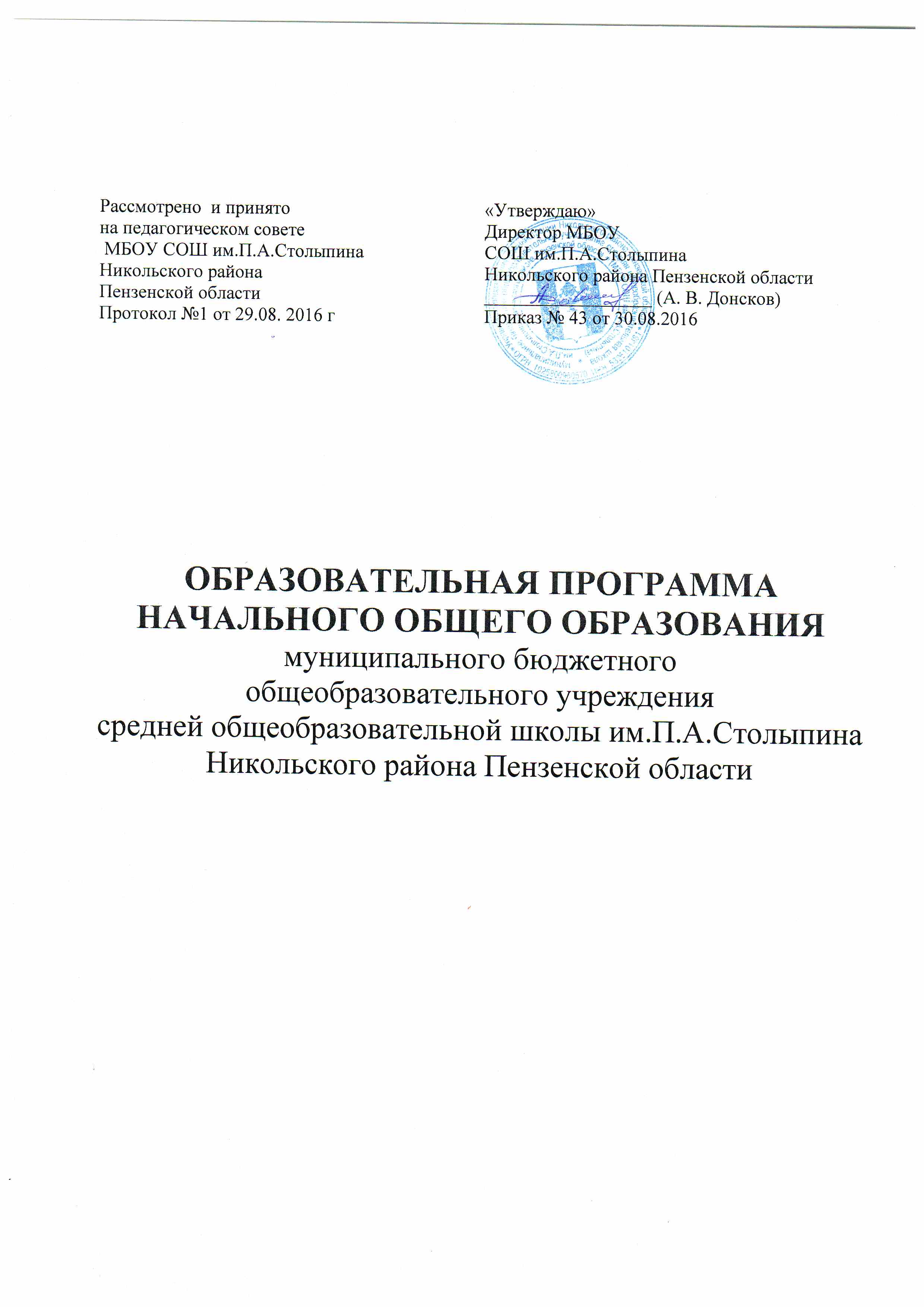 СОДЕРЖАНИЕ1. Целевой раздел ...........................................................................................              4 -87 1.1. Пояснительная записка ............................................................................             4-8 1.2. Планируемые результаты освоения обучающимися основнойобразовательной программы ...................................................................................    8-70 1.2.1. Формирование универсальных учебных действий (личностные иметапредметные результаты) ..............................................................................       14-70 1.2.1.1. Чтение. Работа с текстом (метапредметные результаты) ................          14-21 1.2.1.2. Формирование ИКТ-компетентности обучающихся(метапредметные результаты) ..............................................................................      21-24 1.2.2. Русский язык .........................................................................................            24-301.2.3. Литературное чтение ...........................................................................             30-371.2.4. Иностранный язык (английский) ........................................................             37-411.2.5. Математика и информатика ................................................................             41-461.2.6. Основы религиозных культур и светской этики……………………             46-521.2.7. Окружающий мир ...............................................................................              52-571.2.8. Изобразительное искусство .................................................................            57-611.2.9. Музыка .................................................................................................              61-631.2.10. Технология ...........................................................................................           63-671.2.11. Физическая культура ..........................................................................            67-701.3. Система оценки достижения планируемых результатов освоенияосновной образовательной программы .................................................................   70-871.3.1. Общие положения .................................................................................           70-721.3.2. Особенности оценки личностных, метапредметных и предметныхрезультатов ...........................................................................................................       72-811.3.3. Портфель достижений как инструмент оценки динамикииндивидуальных образовательных достижений .................................................   81-851.3.4. Итоговая оценка выпускника ................................................................         85-872. Содержательный раздел .........................................................................              87-1732.1. Программа формирования у обучающихся универсальных учебныхдействий ................................................................................................................     87-1182.1.1. Ценностные ориентиры начального общего образования ..................        88-892.1.2. Характеристика универсальных учебных действий на ступениначального общего образования .............................................................................90-972.1.3. Связь универсальных учебных действий с содержанием учебныхпредметов .............................................................................................................     98-1052.1.4. Информационно-коммуникационные технологии — инструмента-рий универсальных учебных действий. Формирование ИКТ-компетентностиобучающихся ......................................................................................................     105-1132.1.5. Преемственность программы формирования универсальныхучебных действий при переходе от дошкольного к начальному и основномуобщему образованию .............................................................................................114-1182.2. Программы отдельных учебных предметов, курсов ............................       119-1212.2.1. Общие положения ................................................................................        119-1212.3. Программа духовно-нравственного развития и воспитанияобучающихся .......................................................................................................  121-1512.3.1. Цель и задачи духовно-нравственного развития и воспитанияобучающихся .......................................................................................................  122-1252.3.2. Основные направления и ценностные основы духовно-нравственного развития и воспитания обучающихся ....................................... 125-1262.3.3. Принципы и особенности организации содержания духовно-нравственного развития и воспитания обучающихся ........................................127-1332.3.4. Основное содержание духовно-нравственного развития ивоспитания обучающихся ...................................................................................  134-1372.3.5. Виды деятельности и формы занятий с обучающимися .....................     137-1452.3.6. Совместная деятельность образовательного учреждения, семьи иобщественности по духовно-нравственному развитию и воспитаниюобучающихся ........................................................................................................   145-1462.3.7. Повышение педагогической культуры родителей (законныхпредставителей) обучающихся ..............................................................................146-1482.3.8. Планируемые результаты духовно-нравственного развития ивоспитания обучающихся .................................................................................... .149-1512.4. Программа формирования экологической культуры, здорового ибезопасного образа жизни ......................................................................................152-1642.5. Программа коррекционной работы .........................................................       165-1733. Организационный раздел ......................................................................             174-2073.1. Базисный учебный план начального общего образования .....................     174-1773.2. План внеурочной деятельности ................................................................     178-1893.3. Система условий реализации основной образовательнойпрограммы ..............................................................................................................189-2053.3.1. Кадровые условия реализации основной образовательнойпрограммы ...........................................................................................................   190-1933.3.2. Психолого-педагогические условия реализации основнойобразовательной программы ..............................................................................  193-2003.3.3. Финансовое обеспечение реализации основной образовательнойпрограммы ...........................................................................................................  200-2023.3.4. Материально-технические условия реализации основнойобразовательной программы ..............................................................................  202-2043.3.5. Информационно-методические условия реализации основнойобразовательной программы ............................................................................... 204-205Целевой раздел: Пояснительная запискаОсновная образовательная программа начального общего образования определяет содержание и организацию образовательного процесса при получении начального общего образования и направлена на формирование общей культуры, духовно-нравственное, социальное, личностное и интеллектуальное развитие обучающихся, создание основы для самостоятельной реализации учебной деятельности, обеспечивающей социальную успешность, развитие творческих способностей, саморазвитие и самосовершенствование, сохранение и укрепление здоровья обучающихся.Основная образовательная программа начального общего образования содержит обязательную часть и часть, формируемую участниками образовательных отношений. Обязательная часть основной образовательной программы начального общего образования составляет 80%, а часть, формируемая участниками образовательных отношений, - 20% от общего объема основной образовательной программы начального общего образования.Основная образовательная программа начального общего образования реализуется организацией, осуществляющей образовательную деятельность, через организацию урочной и внеурочной деятельности в соответствии с санитарно-эпидемиологическими правилами и нормативами.Основная образовательная программа начального общего образования МБОУ СОШ им. П.А. Столыпина Никольского района Пензенской области (далее – Программа) разработана в соответствии со Стандартом и с учётом примерной основной образовательной программы начального общего образования, одобренной решением федерального учебно-методического объединения по общему образованию (протокол от 8 апреля 2015 г. № 1/15)Основная образовательная программа начального общего образования должна обеспечивать достижение обучающимися результатов освоения основной образовательной программы начального общего образования в соответствии с требованиями, установленными Стандартом.Реализация основной образовательной программы начального общего образования осуществляется самой организацией или средствами сетевого взаимодействия. В период каникул используются возможности организаций отдыха детей и их оздоровления, тематических лагерных смен, летних школ, создаваемых на базе общеобразовательных учреждений и образовательных учреждений дополнительного образования детей.В целях обеспечения индивидуальных потребностей обучающихся в образовательной программе начального общего образования предусматриваются: учебные курсы, обеспечивающие различные интересы обучающихся, в том числе этнокультурные;внеурочная деятельность.Начальная школа — особый этап в жизни ребёнка, связанный:• с изменением при поступлении в школу ведущей деятельности ребёнка — с переходом к учебной деятельности (при сохранении значимости игровой), имеющей общественный характер и являющейся социальной по содержанию;• с освоением новой социальной позиции, расширением сферы взаимодействия ребёнка с окружающим миром, развитием потребностей в общении, познании, социальном признании и самовыражении; • с принятием и освоением ребёнком новой социальной роли ученика, выражающейся в формировании внутренней позиции школьника, определяющей новый образ школьной жизни и перспективы личностного и познавательного развития; • с формированием у школьника основ умения учиться и способности к организации своей деятельности: принимать, сохранять цели и следовать им в учебной деятельности; планировать свою деятельность, осуществлять её контроль и оценку; взаимодействовать с учителем и сверстниками в учебном процессе; • с изменением при этом самооценки ребёнка, которая приобретает черты адекватности и рефлективности; • с моральным развитием, которое существенным образом связано с характером сотрудничества со взрослыми и сверстниками, общением и межличностными отношениями дружбы, становлением основ гражданской идентичности и мировоззрения. В Программе  учтены  также характерные для младшего школьного возраста (от 6,5 до 11 лет): • центральные психологические новообразования, формируемые на данной ступени образования: словеснологическое мышление, произвольная смысловая память, произвольное внимание, письменная речь, анализ, рефлексия содержания, оснований и способов действий, планирование и умение действовать во внутреннем плане, знаково-символическое мышление, осуществляемое как моделирование существенных связей и отношений объектов; • развитие целенаправленной и мотивированной активности обучающегося, направленной на овладение учебной деятельностью, основой которой выступает формирование устойчивой системы учебно-познавательных и социальных мотивов и личностного смысла учения. При определении стратегических характеристик основной образовательной программы учтены существующий разброс в темпах и направлениях развития детей, индивидуальные различия в их познавательной деятельности, восприятии, внимании, памяти, мышлении, речи, моторике и т. д., связанные с возрастными, психологическими и физиологическими индивидуальными особенностями детей младшего школьного возраста. При этом успешность и своевременность формирования указанных новообразований познавательной сферы, качеств и свойств личности обеспечивается  активной позицией учителя, а также  адекватностью построения образовательного процесса и выбора условий и методик обучения, учитывающих описанные выше особенности первой ступени общего образования. Целью реализации Программы является обеспечение планируемых результатов по достижению выпускником начальной школы целевых установок, знаний, умений, навыков и компетенций, определяемых личностными, семейными, общественными, государственными потребностями и возможностями ребёнка младшего школьного возраста, индивидуальными особенностями его развития и состояния здоровья. К числу планируемых результатов освоения Программы отнесены:• личностные результаты — готовность и способность обучающихся к саморазвитию, сформированность мотивации к учению и познанию, ценностно-смысловые установки выпускников начальной школы, отражающие их индивидуально-личностные позиции, социальные компетентности, личностные качества; сформированность основ российской, гражданской идентичности; • метапредметные результаты — освоенные обучающимися универсальные учебные действия (познавательные, регулятивные и коммуникативные); • предметные результаты — освоенный обучающимися в ходе изучения учебных предметов опыт специфической для каждой предметной области деятельности по получению нового знания, его преобразованию и применению, а также система основополагающих элементов научного знания, лежащая в основе современной научной картины мира. В основе реализации Программы лежит системно - деятельностный подход, который предполагает: • воспитание и развитие качеств личности, отвечающих требованиям информационного общества, инновационной экономики, задачам построения российского гражданского общества на основе принципов толерантности, диалога культур и уважения его многонационального, поликультурного и поликонфессионального состава; • переход к стратегии социального проектирования и конструирования на основе разработки содержания и технологий образования, определяющих пути и способы достижения социально желаемого уровня (результата) личностного и познавательного развития обучающихся в конкретном образовательном учреждении, реализующем основную образовательную программу; • ориентацию на достижение цели и основного результата образования — развитие личности обучающегося на основе освоения универсальных учебных действий, познания и освоения мира; • признание решающей роли содержания образования, способов организации образовательной деятельности и учебного сотрудничества в достижении целей личностного и социального развития обучающихся; • учёт индивидуальных возрастных, психологических и физиологических особенностей обучающихся, роли и значения видов деятельности и форм общения при определении образовательно-воспитательных целей и путей их достижения; • обеспечение преемственности дошкольного, начального общего, основного общего, среднего общего и профессионального образования; • разнообразие индивидуальных образовательных траекторий и индивидуального развития каждого обучающегося (включая одарённых детей и детей с ограниченными возможностями здоровья), обеспечивающих рост творческого потенциала, познавательных мотивов, обогащение форм учебного сотрудничества и расширение зоны ближайшего развития. Содержание Программы сформировано с учётом региональных социокультурных особенностей и потребностей, региональных и муниципальных программ развития образования. Учебный план содержит две составляющие: обязательную часть и часть, формируемую участниками образовательного процесса, включающую в том числе внеурочную деятельность. Внеурочная деятельность организуется в таких формах, как экскурсии, кружки, секции, круглые столы, конференции, диспуты, школьные научные общества, олимпиады, соревнования, поисковые и научные исследования, общественно полезные практики и т. п.Формы, средства и методы обучения, духовно-нравственного развития и воспитания обучающихся, а также система оценок, формы, порядок и периодичность их промежуточной аттестации определяются уставом, локальными актами МБОУ СОШ им. П.А. Столыпина Никольского района Пензенской области и соответствуют требованиям Закона Российской Федерации «Об образовании», Стандарта и положениям Концепции духовно-нравственного развития и воспитания личности гражданина России. Учебная нагрузка и режим занятий обучающихся определяются в соответствии с действующими санитарными нормами. Программа предусматривает: • достижение планируемых результатов освоения основной образовательной программы начального общего образования всеми обучающимися, в том числе детьми с ограниченными возможностями здоровья; • выявление и развитие способностей обучающихся, в том числе одарённых детей, через систему клубов, секций, студий и кружков, организацию общественно полезной деятельности, в том числе социальной практики, с использованием возможностей образовательных учреждений дополнительного образования детей; • организацию интеллектуальных и творческих соревнований, научно-технического  творчества и проектно-исследовательской деятельности; • участие обучающихся, их родителей (законных представителей), педагогических работников и общественности в проектировании и развитии внутришкольной социальной среды; • использование в образовательном процессе современных образовательных технологий деятельностного типа; • возможность эффективной самостоятельной работы обучающихся при поддержке учителей и других педагогических работников; • включение обучающихся в процессы познания и преобразования внешкольной социальной среды (города Никольска, Никольского района) для приобретения опыта реального управления и действия. Права и обязанности родителей (законных представителей) обучающихся в части, касающейся участия в формировании и обеспечении освоения своими детьми Программы закрепляются в заключённом между ними и образовательным учреждением договоре, отражающем ответственность субъектов образования за конечные результаты освоения основной образовательной программы. Планируемы результаты освоения обучающимися основной образовательной программы Планируемые результаты освоения основной образовательной программы начального общего образования (далее — планируемые результаты) являются одним из важнейших механизмов реализации требований Стандарта к результатам обучающихся, освоивших основную образовательную программу. Они представляют собой систему обобщённых личностно ориентированных целей образования, допускающих дальнейшее уточнение и конкретизацию, что обеспечивает определение и выявление всех составляющих планируемых результатов, подлежащих формированию и оценке. Планируемые результаты освоения основной образовательной программы начального общего образования должны:1) обеспечивать связь между требованиями Стандарта, образовательным процессом и системой оценки результатов освоения основной образовательной программы начального общего образования;2) являться основой для разработки основной образовательной программы начального общего образования;3) являться содержательной и критериальной основой для разработки рабочих программ учебных предметов и учебно-методической литературы, а также для системы оценки качества освоения обучающимися основной образовательной программы начального общего образования в соответствии с требованиями Стандарта.Структура и содержание планируемых результатов освоения основной образовательной программы начального общего образования должны адекватно отражать требования Стандарта, передавать специфику образовательного процесса (в частности, специфику целей изучения отдельных учебных предметов), соответствовать возрастным возможностям обучающихся.Планируемые результаты освоения обучающимися основной образовательной программы начального общего образования должны уточнять и конкретизировать общее понимание личностных, метапредметных и предметных результатов как с позиций организации их достижения в образовательном процессе, так и с позиций оценки этих результатов. Оценка результатов деятельности системы образования, образовательных учреждений, педагогических работников должна учитывать планируемые результаты освоения обучающимися основной образовательной программы начального общего образования.Стандарт устанавливает требования к результатам обучающихся, освоивших основную образовательную программу начального общего образования:личностным, включающим готовность и способность обучающихся к саморазвитию, сформированность мотивации к обучению и познанию, ценностно-смысловые установки обучающихся, отражающие их индивидуально-личностные позиции, социальные компетенции, личностные качества; сформированность основ гражданской идентичности.метапредметным, включающим освоенные обучающимися универсальные учебные действия (познавательные, регулятивные и коммуникативные), обеспечивающие овладение ключевыми компетенциями, составляющими основу умения учиться, и межпредметными понятиями.предметным, включающим освоенный обучающимися в ходе изучения учебного предмета опыт специфической для данной предметной области деятельности по получению нового знания, его преобразованию и применению, а также систему основополагающих элементов научного знания, лежащих в основе современной научной картины мира.Личностные результаты освоения основной образовательной программы начального общего образования должны отражать:1) формирование основ российской гражданской идентичности, чувства гордости за свою Родину, российский народ и историю России, осознание своей этнической и национальной принадлежности; формирование ценностей многонационального российского общества; становление гуманистических и демократических ценностных ориентаций;2) формирование целостного, социально ориентированного взгляда на мир в его органичном единстве и разнообразии природы, народов, культур и религий;3) формирование уважительного отношения к иному мнению, истории и культуре других народов;4) овладение начальными навыками адаптации в динамично изменяющемся и развивающемся мире;5) принятие и освоение социальной роли обучающегося, развитие мотивов учебной деятельности и формирование личностного смысла учения;6) развитие самостоятельности и личной ответственности за свои поступки, в том числе в информационной деятельности, на основе представлений о нравственных нормах, социальной справедливости и свободе;7) формирование эстетических потребностей, ценностей и чувств;8) развитие этических чувств, доброжелательности и эмоционально-нравственной отзывчивости, понимания и сопереживания чувствам других людей;9) развитие навыков сотрудничества со взрослыми и сверстниками в разных социальных ситуациях, умения не создавать конфликтов и находить выходы из спорных ситуаций;10) формирование установки на безопасный, здоровый образ жизни, наличие мотивации к творческому труду, работе на результат, бережному отношению к материальным и духовным ценностям.Метапредметные результаты освоения основной образовательной программы начального общего образования должны отражать:1) овладение способностью принимать и сохранять цели и задачи учебной деятельности, поиска средств ее осуществления;2) освоение способов решения проблем творческого и поискового характера;3) формирование умения планировать, контролировать и оценивать учебные действия в соответствии с поставленной задачей и условиями ее реализации; определять наиболее эффективные способы достижения результата;4) формирование умения понимать причины успеха/неуспеха учебной деятельности и способности конструктивно действовать даже в ситуациях неуспеха;5) освоение начальных форм познавательной и личностной рефлексии;6) использование знаково-символических средств представления информации для создания моделей изучаемых объектов и процессов, схем решения учебных и практических задач;7) активное использование речевых средств и средств информационных и коммуникационных технологий (далее - ИКТ) для решения коммуникативных и познавательных задач;8) использование различных способов поиска (в справочных источниках и открытом учебном информационном пространстве сети Интернет), сбора, обработки, анализа, организации, передачи и интерпретации информации в соответствии с коммуникативными и познавательными задачами и технологиями учебного предмета; в том числе умение вводить текст с помощью клавиатуры, фиксировать (записывать) в цифровой форме измеряемые величины и анализировать изображения, звуки, готовить свое выступление и выступать с аудио-, видео- и графическим сопровождением; соблюдать нормы информационной избирательности, этики и этикета;9) овладение навыками смыслового чтения текстов различных стилей и жанров в соответствии с целями и задачами; осознанно строить речевое высказывание в соответствии с задачами коммуникации и составлять тексты в устной и письменной формах;10) овладение логическими действиями сравнения, анализа, синтеза, обобщения, классификации по родовидовым признакам, установления аналогий и причинно-следственных связей, построения рассуждений, отнесения к известным понятиям;11) готовность слушать собеседника и вести диалог; готовность признавать возможность существования различных точек зрения и права каждого иметь свою; излагать свое мнение и аргументировать свою точку зрения и оценку событий;12) определение общей цели и путей ее достижения; умение договариваться о распределении функций и ролей в совместной деятельности; осуществлять взаимный контроль в совместной деятельности, адекватно оценивать собственное поведение и поведение окружающих;13) готовность конструктивно разрешать конфликты посредством учета интересов сторон и сотрудничества;14) овладение начальными сведениями о сущности и особенностях объектов, процессов и явлений действительности (природных, социальных, культурных, технических и др.) в соответствии с содержанием конкретного учебного предмета;15) овладение базовыми предметными и межпредметными понятиями, отражающими существенные связи и отношения между объектами и процессами;16) умение работать в материальной и информационной среде начального общего образования (в том числе с учебными моделями) в соответствии с содержанием конкретного учебного предмета.Предметные результаты освоения основной образовательной программы начального общего образования с учетом специфики содержания предметных областей, включающих в себя конкретные учебные предметыПланируемые результаты: • обеспечивают связь между требованиями Стандарта, образовательным процессом и системой оценки результатов освоения основной образовательной программы начального общего образования, уточняя и конкретизируя общее понимание личностных, метапредметных и предметных результатов для каждой учебной программы с учётом ведущих целевых установок их освоения, возрастной специфики обучающихся и требований, предъявляемых системой оценки; • являются содержательной и критериальной основой для разработки программ учебных предметов, курсов, учебно-методической литературы, а также для системы оценки качества освоения обучающимися основной образовательной программы начального общего образования.  Содержание планируемых результатов описывает и характеризует обобщённые способы действий с учебным материалом, позволяющие обучающимся успешно решать учебные и учебно-практические задачи, в том числе как задачи, направленные на отработку теоретических моделей и понятий, так и задачи, по возможности максимально приближенные к реальным жизненным ситуациям.       Система планируемых результатов даёт представление о том, какими именно действиями — познавательными, личностными, регулятивными, коммуникативными, преломлёнными через специфику содержания того или иного предмета, — овладеют обучающиеся в ходе образовательного процесса.  В системе планируемых результатов особо выделяется учебный материал, имеющий опорный характер, т. е. служащий основой для последующего обучения.  Структура планируемых результатов строится с учётом необходимости: • определения динамики картины развития обучающихся на основе выделения достигнутого уровня развития и ближайшей перспективы — зоны ближайшего развития ребёнка; • определения возможностей овладения учащимися учебными действиями на уровне, соответствующем зоне ближайшего развития, в отношении знаний, расширяющих и углубляющих систему опорных знаний, а также знаний и умений, являющихся подготовительными для данного предмета; • выделения основных направлений оценочной деятельности — оценки результатов деятельности систем образования различного уровня, педагогов, обучающихся. В структуре планируемых результатов по каждой учебной программе (предметной, междисциплинарной) выделяются следующие уровни описания. Цели – ориентиры   призваны  дать ответ на вопрос: «Зачем нужно изучать данный предмет в образовательном учреждении?» Планируемые результаты, описывающие эту группу целей, представлены в первом, общецелевом блоке. Этот блок результатов описывает основной, сущностный вклад данной программы в развитие личности обучающихся, в развитие их способностей; отражает такие общие цели образования, как формирование ценностных и мировоззренческих установок, развитие интереса, формирование определённых познавательных потребностей обучающихся. Оценка достижения этих целей ведётся в ходе процедур, допускающих предоставление и использование исключительно неперсонифицированной информации, а полученные результаты характеризуют деятельность системы образования на федеральном и региональном уровнях. Цели, характеризующие систему учебных действий в отношении опорного учебного материала. Планируемые результаты, описывающие эту группу целей, приводятся в блоках «Выпускник научится» к каждому разделу учебной программы. Они ориентируют пользователя в том, какой уровень освоения опорного учебного материала ожидается от выпускников. Критериями отбора данных результатов служат: их значимость для решения основных задач образования на данной ступени, необходимость для последующего обучения, а также потенциальная возможность их достижения большинством обучающихся, как минимум, на уровне, характеризующем исполнительскую компетентность обучающихся. Иными словами, в эту группу включается система таких знаний и учебных действий, которая, во-первых, принципиально необходима для успешного обучения в начальной и основной школе и, во-вторых, при наличии специальной целенаправленной работы учителя в принципе может быть освоена подавляющим большинством детей. Достижение планируемых результатов этой группы выносится на итоговую оценку, которая может осуществляться как в ходе освоения данной программы (с помощью накопительной оценки, или портфеля достижений), так и по итогам её освоения (с помощью итоговой работы). Оценка освоения опорного материала на уровне, характеризующем исполнительскую компетентность обучающихся, ведётся с помощью заданий базового уровня, а на уровне действий, соответствующих зоне ближайшего развития, — с помощью заданий повышенного уровня. Успешное выполнение обучающимися заданий базового уровня служит единственным основанием для положительного решения вопроса о возможности перехода на следующую ступень обучения. Цели, характеризующие систему учебных действий в отношении знаний, умений, навыков, расширяющих и углубляющих опорную систему или выступающих как пропедевтика для дальнейшего изучения данного предмета. Планируемые результаты, описывающие указанную группу целей, приводятся в блоках «Выпускник получит возможность научиться» к каждому разделу примерной программы учебного предмета и выделяются курсивом. Уровень достижений, соответствующий планируемым результатам этой группы, могут продемонстрировать только отдельные обучающиеся, имеющие более высокий уровень мотивации и способностей. Эта группа целей не отрабатывается со всеми без исключения обучающимися как в силу повышенной сложности учебных действий для обучающихся, так и в силу повышенной сложности учебного материала и/или его пропедевтического характера на данной ступени обучения. Оценка достижения этих целей ведётся преимущественно в ходе процедур, допускающих предоставление и использование исключительно неперсонифицированной информации. Частично задания, ориентированные на оценку достижения этой группы планируемых результатов, могут включаться в материалы итогового контроля. Основные цели такого включения — предоставить возможность обучающимся продемонстрировать овладение более высокими (по сравнению с базовым) уровнями достижений и выявить динамику роста численности группы наиболее подготовленных обучающихся. При этом невыполнение обучающимися заданий, с помощью которых ведётся оценка достижения планируемых результатов этой группы, не является препятствием для перехода на следующую ступень обучения.  Учёт достижения планируемых результатов этой группы целесообразно вести в ходе текущего и промежуточного оценивания, а полученные результаты фиксировать посредством накопительной системы оценки, в форме портфеля достижений, и учитывать при определении итоговой оценки.   При организации образовательного процесса  от учителя требуется использование таких педагогических технологий, которые основаны на дифференциации требований к подготовке обучающихся. На ступени начального общего образования устанавливаются планируемые результаты освоения: • двух междисциплинарных программ — «Формирование универсальных учебных действий» и «Чтение. Работа с текстом»; • программ по всем учебным предметам — «Русский язык», «Литературное чтение», «Иностранный язык», «Математика», «Окружающий мир», «Основы религиозных культур и светской этики», «Музыка», «Изобразительное искусство», «Технология», «Физическая культура». 1.2.1. Формирование универсальных учебных действий(личностные и метапредметные результаты)В результате изучения всех без исключения предметов на ступениначального общего образования у выпускников будут сформированыличностные, регулятивные, познавательные и коммуникативныеуниверсальные учебные действия как основа умения учиться.Личностные универсальные учебные действияУ выпускника будут сформированы:• внутренняя позиция школьника на уровне положительного отношения кшколе, ориентации на содержательные моменты школьной действительностии принятия образца «хорошего ученика»;• широкая мотивационная основа учебной деятельности, включающаясоциальные, учебно-познавательные и внешние мотивы;• учебно-познавательный интерес к новому учебному материалу испособам решения новой задачи;• ориентация на понимание причин успеха в учебной деятельности, в томчисле на самоанализ и самоконтроль результата, на анализ соответствиярезультатов требованиям конкретной задачи, на понимание оценок учителей,товарищей, родителей и других людей;• способность к оценке своей учебной деятельности;основы гражданской идентичности, своей этнической принадлежности вформе осознания «Я» как члена семьи, представителя народа, гражданинаРоссии, чувства сопричастности и гордости за свою Родину, народ иисторию, осознание ответственности человека за общее благополучие;• ориентация в нравственном содержании и смысле как собственныхпоступков, так и поступков окружающих людей;• знание основных моральных норм и ориентация на их выполнение;• развитие этических чувств — стыда, вины, совести как регуляторовморального поведения; понимание чувств других людей и сопереживаниеим;• установка на здоровый образ жизни;• основы экологической культуры: принятие ценности природного мира,готовность следовать в своей деятельности нормам природоохранного,нерасточительного, здоровьесберегающего поведения;• чувство прекрасного и эстетические чувства на основе знакомства смировой и отечественной художественной культурой.Выпускник получит возможность для формирования:• внутренней позиции обучающегося на уровне положительногоотношения к образовательному учреждению, понимания необходимостиучения, выраженного в преобладании учебно-познавательных мотивов ипредпочтении социального способа оценки знаний;• выраженной устойчивой учебно-познавательной мотивации учения;• устойчивого учебно-познавательного интереса к новым общимспособам решения задач;• адекватного понимания причин успешности/неуспешности учебнойдеятельности;• положительной адекватной дифференцированной самооценки наоснове критерия успешности реализации социальной роли «хорошегоученика»;• компетентности в реализации основ гражданской идентичности впоступках и деятельности;• морального сознания на конвенциональном уровне, способности крешению моральных дилемм на основе учёта позиций партнёров в общении,ориентации на их мотивы и чувства, устойчивое следование в поведенииморальным нормам и этическим требованиям;• установки на здоровый образ жизни и реализации её в реальномповедении и поступках;• осознанных устойчивых эстетических предпочтений и ориентации наискусство как значимую сферу человеческой жизни; осознанного пониманиячувств других людей и сопереживания им, выражающихся в поступках,направленных на помощь другим и обеспечение их благополучия.Регулятивные универсальные учебные действияВыпускник научится:• принимать и сохранять учебную задачу;• учитывать выделенные учителем ориентиры действия в новом учебномматериале в сотрудничестве с учителем;• планировать свои действия в соответствии с поставленной задачей иусловиями её реализации, в том числе во внутреннем плане;• учитывать установленные правила в планировании и контроле способарешения;• осуществлять итоговый и пошаговый контроль по результату;• оценивать правильность выполнения действия на уровне адекватнойретроспективной оценки соответствия результатов требованиям даннойзадачи;• адекватно воспринимать предложения и оценку учителей, товарищей,родителей и других людей;• различать способ и результат действия;• вносить необходимые коррективы в действие после его завершения наоснове его оценки и учёта характера сделанных ошибок, использоватьпредложения и оценки для создания нового, более совершенного результата,использовать запись в цифровой форме хода и результатов решения задачи,собственной звучащей речи на русском, родном и иностранном языках.Выпускник получит возможность научиться:• в сотрудничестве с учителем ставить новые учебные задачи;• преобразовывать практическую задачу в познавательную;• проявлять познавательную инициативу в учебном сотрудничестве;• самостоятельно учитывать выделенные учителем ориентирыдействия в новом учебном материале;• осуществлять констатирующий и предвосхищающий контроль порезультату и по способу действия, актуальный контроль на уровнепроизвольного внимания;• самостоятельно оценивать правильность выполнения действия ивносить необходимые коррективы в исполнение как по ходу его реализации,так и в конце действия.Познавательные универсальные учебные действияВыпускник научится:• осуществлять поиск необходимой информации для выполненияучебных заданий с использованием учебной литературы, энциклопедий,справочников (включая электронные, цифровые), в открытоминформационном пространстве, в том числе контролируемом пространствеИнтернета;• осуществлять запись (фиксацию) выборочной информации обокружающем мире и о себе самом, в том числе с помощью инструментовИКТ;• использовать знаково-символические средства, в том числе модели(включая виртуальные) и схемы (включая концептуальные), для решениязадач;• строить сообщения в устной и письменной форме;• ориентироваться на разнообразие способов решения задач;• основам смыслового восприятия художественных и познавательныхтекстов, выделять существенную информацию из сообщений разных видов (впервую очередь текстов);• осуществлять анализ объектов с выделением существенных инесущественных признаков;• осуществлять синтез как составление целого из частей;• проводить сравнение, сериацию и классификацию по заданнымкритериям;• устанавливать причинно-следственные связи в изучаемом кругеявлений;• строить рассуждения в форме связи простых суждений об объекте, егостроении, свойствах и связях;• обобщать, т. е. осуществлять генерализацию и выведение общности дляцелого ряда или класса единичных объектов, на основе выделениясущностной связи;• осуществлять подведение под понятие на основе распознаванияобъектов, выделения существенных признаков и их синтеза;• устанавливать аналогии;• владеть рядом общих приёмов решения задач.Выпускник получит возможность научиться:• осуществлять расширенный поиск информации с использованиемресурсов библиотек и Интернета;• записывать, фиксировать информацию об окружающем мире спомощью инструментов ИКТ;• создавать и преобразовывать модели и схемы для решения задач;• осознанно и произвольно строить сообщения в устной и письменнойформе;• осуществлять выбор наиболее эффективных способов решения задач взависимости от конкретных условий;• осуществлять синтез как составление целого из частей,самостоятельно достраивая и восполняя недостающие компоненты;• осуществлять сравнение, сериацию и классификацию, самостоятельновыбирая основания и критерии для указанных логических операций;• строить логическое рассуждение, включающее установление причинно-следственных связей;• произвольно и осознанно владеть общими приёмами решения задач.Коммуникативные универсальные учебные действияВыпускник научится:• адекватно использовать коммуникативные, прежде всего речевые,средства для решения различных коммуникативных задач, строитьмонологическое высказывание (в том числе сопровождая егоаудиовизуальной поддержкой), владеть диалогической формойкоммуникации, используя в том числе средства и инструменты ИКТ идистанционного общения;• допускать возможность существования у людей различных точекзрения, в том числе не совпадающих с его собственной, и ориентироваться напозицию партнёра в общении и взаимодействии;• учитывать разные мнения и стремиться к координации различныхпозиций в сотрудничестве;• формулировать собственное мнение и позицию;• договариваться и приходить к общему решению в совместнойдеятельности, в том числе в ситуации столкновения интересов;• строить понятные для партнёра высказывания, учитывающие, чтопартнёр знает и видит, а что нет;• задавать вопросы;• контролировать действия партнёра;• использовать речь для регуляции своего действия;• адекватно использовать речевые средства для решения различныхкоммуникативных задач, строить монологическое высказывание, владетьдиалогической формой речи.Выпускник получит возможность научиться:• учитывать и координировать в сотрудничестве позиции других людей,отличные от собственной;• учитывать разные мнения и интересы и обосновывать собственнуюпозицию;• понимать относительность мнений и подходов к решению проблемы;• аргументировать свою позицию и координировать её с позициямипартнёров в сотрудничестве при выработке общего решения в совместнойдеятельности;• продуктивно содействовать разрешению конфликтов на основе учётаинтересов и позиций всех участников;• с учётом целей коммуникации достаточно точно, последовательно иполно передавать партнёру необходимую информацию как ориентир дляпостроения действия;• задавать вопросы, необходимые для организации собственнойдеятельности и сотрудничества с партнёром;• осуществлять взаимный контроль и оказывать в сотрудничественеобходимую взаимопомощь;• адекватно использовать речевые средства для эффективного решенияразнообразных коммуникативных задач, планирования и регуляции своейдеятельности.1.2.1.1. Чтение. Работа с текстом(метапредметные результаты)В результате изучения всех без исключения учебных предметов наступени начального общего образования выпускники приобретут первичныенавыки работы с содержащейся в текстах информацией в процессе чтениясоответствующих возрасту литературных, учебных, научно-познавательныхтекстов, инструкций.Работа с текстом: поиск информации и понимание прочитанногоВыпускник научится:• находить в тексте конкретные сведения, факты, заданные в явном виде;• определять тему и главную мысль текста;• делить тексты на смысловые части, составлять план текста;• вычленять содержащиеся в тексте основные события и устанавливать ихпоследовательность; упорядочивать информацию по заданному основанию;• сравнивать между собой объекты, описанные в тексте, выделяя 2—3существенных признака;• понимать информацию, представленную в неявном виде (например,находить в тексте несколько примеров, доказывающих приведённоеутверждение; характеризовать явление по его описанию; выделять общийпризнак группы элементов);• понимать информацию, представленную разными способами: словесно,в виде таблицы, схемы, диаграммы;• понимать текст, опираясь не только на содержащуюся в нёминформацию, но и на жанр, структуру, выразительные средства текста;• использовать различные виды чтения: ознакомительное, изучающее,поисковое, выбирать нужный вид чтения в соответствии с целью чтения;• ориентироваться в соответствующих возрасту словарях и справочниках.Выпускник получит возможность научиться:• использовать формальные элементы текста (например, подзаголовки,сноски) для поиска нужной информации;• работать с несколькими источниками информации;• сопоставлять информацию, полученную из нескольких источников.Работа с текстом: преобразование и интерпретация информацииВыпускник научится:• пересказывать текст подробно и сжато, устно и письменно;• соотносить факты с общей идеей текста, устанавливать простые связи,не показанные в тексте напрямую;• формулировать несложные выводы, основываясь на тексте; находитьаргументы, подтверждающие вывод;• сопоставлять и обобщать содержащуюся в разных частях текстаинформацию;• составлять на основании текста небольшое монологическоевысказывание, отвечая на поставленный вопрос.Выпускник получит возможность научиться:• делать выписки из прочитанных текстов с учётом цели ихдальнейшего использования;• составлять небольшие письменные аннотации к тексту, отзывы опрочитанном.Работа с текстом: оценка информацииВыпускник научится:• высказывать оценочные суждения и свою точку зрения о прочитанномтексте;• оценивать содержание, языковые особенности и структуру текста;определять место и роль иллюстративного ряда в тексте;• на основе имеющихся знаний, жизненного опыта подвергать сомнениюдостоверность прочитанного, обнаруживать недостоверность получаемыхсведений, пробелы в информации и находить пути восполнения этихпробелов;• участвовать в учебном диалоге при обсуждении прочитанного илипрослушанного текста.Выпускник получит возможность научиться:• сопоставлять различные точки зрения;• соотносить позицию автора с собственной точкой зрения;• в процессе работы с одним или несколькими источниками выявлятьдостоверную (противоречивую) информацию.1.2.1.2. Формирование ИКТ-компетентности обучающихся(метапредметные результаты)В результате изучения всех без исключения предметов на ступениначального общего образования начинается формирование навыков,необходимых для жизни и работы в современном высокотехнологичномобществе. Обучающиеся приобретут опыт работы с гипермедийнымиинформационными объектами, в которых объединяются текст, наглядно-графические изображения, цифровые данные, неподвижные и движущиесяизображения, звук, ссылки и базы данных и которые могут передаваться какустно, так и с помощью телекоммуникационных технологий илиразмещаться в Интернете.Знакомство со средствами ИКТ, гигиена работы с компьютеромВыпускник научится:• использовать безопасные для органов зрения, нервной системы, опорно-двигательного аппарата эргономичные приёмы работы с компьютером идругими средствами ИКТ; выполнять компенсирующие физическиеупражнения (мини-зарядку);• организовывать систему папок для хранения собственной информации вкомпьютере.Технология ввода информации в компьютер: ввод текста, запись звука,изображения, цифровых данныхВыпускник научится:• вводить информацию в компьютер с использованием различныхтехнических средств (фото- и видеокамеры, микрофона и т. д.), сохранятьполученную информацию;• владеть компьютерным письмом на русском языке; набирать текст народном языке; набирать текст на иностранном языке, использовать экранныйперевод отдельных слов;• рисовать изображения на графическом планшете;• сканировать рисунки и тексты.Выпускник получит возможность научиться: использовать программу распознавания сканированного текста на русском языке.Обработка и поиск информацииВыпускник научится:• подбирать оптимальный по содержанию, эстетическим параметрам итехническому качеству результат видеозаписи и фотографирования,использовать сменные носители (флэш-карты);• описывать по определённому алгоритму объект или процесснаблюдения, записывать аудиовизуальную и числовую информацию о нём,используя инструменты ИКТ;• собирать числовые данные в естественно-научных наблюдениях иэкспериментах, используя цифровые датчики, камеру, микрофон и другиесредства ИКТ, а также в ходе опроса людей;• редактировать цепочки экранов сообщения и содержание экранов всоответствии с коммуникативной или учебной задачей, включаяредактирование текста, цепочек изображений, видео- и аудиозаписей,фотоизображений;• пользоваться основными функциями стандартного текстовогоредактора, следовать основным правилам оформления текста; использоватьполуавтоматический орфографический контроль; использовать, добавлять иудалять ссылки в сообщениях разного вида;• искать информацию в соответствующих возрасту цифровых словарях исправочниках, базах данных, контролируемом Интернете, системе поискавнутри компьютера; составлять список используемых информационныхисточников (в том числе с использованием ссылок);• заполнять учебные базы данных.Выпускник получит возможность научитьсяграмотно формулировать запросы при поиске в Интернете и базах данных, оценивать,интерпретировать и сохранять найденную информацию; критически относиться к информации и к выбору источника информации.Создание, представление и передача сообщенийВыпускник научится:• создавать текстовые сообщения с использованием средств ИКТ:редактировать, оформлять и сохранять их;• создавать сообщения в виде аудио- и видеофрагментов или цепочкиэкранов с использованием иллюстраций, видеоизображения, звука, текста;• готовить и проводить презентацию перед небольшой аудиторией:создавать план презентации, выбирать аудиовизуальную поддержку, писатьпояснения и тезисы для презентации;• создавать диаграммы, планы территории и пр.;• создавать изображения, пользуясь графическими возможностямикомпьютера; составлять новое изображение из готовых фрагментов(аппликация);• размещать сообщение в информационной образовательной средеобразовательного учреждения;• пользоваться основными средствами телекоммуникации; участвовать вколлективной коммуникативной деятельности в информационнойобразовательной среде, фиксировать ход и результаты общения на экране и вфайлах.Выпускник получит возможность научиться:• представлять данные;• создавать музыкальные произведения с использованием компьютера имузыкальной клавиатуры, в том числе из готовых музыкальных фрагментови «музыкальных петель».Планирование деятельности, управление и организацияВыпускник научится:• создавать движущиеся модели и управлять ими в компьютерноуправляемых средах;• определять последовательность выполнения действий, составлятьинструкции (простые алгоритмы) в несколько действий, строить программыдля компьютерного исполнителя с использованием конструкцийпоследовательного выполнения и повторения;• планировать несложные исследования объектов и процессов внешнегомира.Выпускник получит возможность научиться:• проектировать несложные объекты и процессы реального мира, своейсобственной деятельности и деятельности группы;• моделировать объекты и процессы реального мира.1.2.2. Русский языкВ результате изучения курса русского языка обучающиеся на ступениначального общего образования научатся осознавать язык как основноесредство человеческого общения и явление национальной культуры, у нихначнёт формироваться позитивное эмоционально-ценностное отношение крусскому и родному языкам, стремление к их грамотному использованию,русский язык и родной язык станут для учеников основой всего процессаобучения, средством развития их мышления, воображения,интеллектуальных и творческих способностей.В результате изучения курса русского языка и родного языка увыпускников, освоивших основную образовательную программу начальногообщего образования, будет сформирован учебно-познавательный интерес кновому учебному материалу по русскому и родному языкам и способамрешения новой языковой задачи, что заложит основы успешной учебнойдеятельности при продолжении изучения курса русского языка и родногоязыка на следующей ступени образования.Содержательная линия «Система языка»Раздел «Фонетика и графика»Выпускник научится:• различать звуки и буквы;• характеризовать звуки русского языка: гласные ударные/ безударные;согласные твёрдые/мягкие, парные/непарные твёрдые и мягкие; согласныезвонкие/глухие, парные/непарные звонкие и глухие;• знать последовательность букв в русском алфавите, пользоватьсяалфавитом для упорядочивания слов и поиска нужной информации.Выпускник получит возможность научиться проводить фонетико-графический (звуко-буквенный) разбор слова самостоятельно по предложенному в учебнике алгоритмуоценивать правильность проведения фонетико-графического (звуко-буквенного) разбора слов.Раздел «Орфоэпия»Выпускник получит возможность научиться:• соблюдать нормы русского и родного литературного языка всобственной речи и оценивать соблюдение этих норм в речи собеседников (вобъёме представленного в учебнике материала);• находить при сомнении в правильности постановки ударения илипроизношения слова ответ самостоятельно (по словарю учебника) либообращаться за помощью к учителю, родителям и др.Раздел «Состав слова (морфемика)»Выпускник научится:• различать изменяемые и неизменяемые слова;• различать родственные (однокоренные) слова и формы слова;• находить в словах с однозначно выделяемыми морфемами окончание,корень, приставку, суффикс.Выпускник получит возможность научиться разбирать по составу слова с однозначно выделяемыми морфемами в соответствии с предложенным в учебнике алгоритмом, оценивать правильность проведения разбора слова по составу.Раздел «Лексика»Выпускник научится:• выявлять слова, значение которых требует уточнения;• определять значение слова по тексту или уточнять с помощьютолкового словаря.Выпускник получит возможность научиться:• подбирать синонимы для устранения повторов в тексте;• подбирать антонимы для точной характеристики предметов при ихсравнении;• различать употребление в тексте слов в прямом и переносном значении(простые случаи);• оценивать уместность использования слов в тексте;• выбирать слова из ряда предложенных для успешного решениякоммуникативной задачи.Раздел «Морфология»Выпускник научится:• определять грамматические признаки имён существительных — род,число, падеж, склонение;• определять грамматические признаки имён прилагательных — род,число, падеж;• определять грамматические признаки глаголов — число, время, род (впрошедшем времени), лицо (в настоящем и будущем времени), спряжение.Выпускник получит возможность научиться:• проводить морфологический разбор имён существительных, имёнприлагательных, глаголов по предложенному в учебнике алгоритму;оценивать правильность проведения морфологического разбора;• находить в тексте такие части речи, как личные местоимения инаречия, предлоги вместе с существительными и личными местоимениями,к которым они относятся, союзы и, а, но, частицу не при глаголах.Раздел «Синтаксис»Выпускник научится:• различать предложение, словосочетание, слово;• устанавливать при помощи смысловых вопросов связь между словами всловосочетании и предложении;• классифицировать предложения по цели высказывания, находитьповествовательные/побудительные/вопросительные предложения;• определять восклицательную/невосклицательную интонациюпредложения;• находить главные и второстепенные (без деления на виды) членыпредложения;• выделять предложения с однородными членами.Выпускник получит возможность научиться:• различать второстепенные члены предложения — определения,дополнения, обстоятельства;• выполнять в соответствии с предложенным в учебнике алгоритмомразбор простого предложения (по членам предложения, синтаксический),оценивать правильность разбора;• различать простые и сложные предложения.Содержательная линия«Орфография и пунктуация»Выпускник научится:• применять правила правописания (в объёме содержания курса);• определять (уточнять) написание слова по орфографическому словарюучебника;• безошибочно списывать текст объёмом 80—90 слов;• писать под диктовку тексты объёмом 75—80 слов в соответствии сизученными правилами правописания;• проверять собственный и предложенный текст, находить и исправлятьорфографические и пунктуационные ошибки.Выпускник получит возможность научиться:• осознавать место возможного возникновения орфографическойошибки;• подбирать примеры с определённой орфограммой;• при составлении собственных текстов перефразироватьзаписываемое, чтобы избежать орфографических и пунктуационныхошибок;• при работе над ошибками осознавать причины появления ошибки иопределять способы действий, помогающих предотвратить её впоследующих письменных работах.Содержательная линия «Развитие речи»Выпускник научится:• оценивать правильность (уместность) выбора языковых и неязыковыхсредств устного общения на уроке, в школе, в быту, со знакомыми инезнакомыми, с людьми разного возраста;• соблюдать в повседневной жизни нормы речевого этикета и правилаустного общения (умение слышать, реагировать на реплики, поддерживатьразговор);• выражать собственное мнение и аргументировать его;• самостоятельно озаглавливать текст;• составлять план текста;• сочинять письма, поздравительные открытки, записки и другиенебольшие тексты для конкретных ситуаций общения.Выпускник получит возможность научиться:• создавать тексты по предложенному заголовку;• подробно или выборочно пересказывать текст;• пересказывать текст от другого лица;• составлять устный рассказ на определённую тему с использованиемразных типов речи: описание, повествование, рассуждение;• анализировать и корректировать тексты с нарушенным порядкомпредложений, находить в тексте смысловые пропуски;• корректировать тексты, в которых допущены нарушения культурыречи;• анализировать последовательность собственных действий при работенад изложениями и сочинениями и со - относить их с разработаннымалгоритмом; оценивать правильность выполнения учебной задачи:соотносить собственный текст с исходным (для изложений) и сназначением, задачами, условиями общения (для самостоятельносоздаваемых текстов);• соблюдать нормы речевого взаимодействия при интерактивномобщении (sms-сообщения, электронная почта, Интернет и другие виды испособы связи).1.2.3. Литературное чтениеВыпускники начальной школы осознают значимость чтения для своегодальнейшего развития и успешного обучения по другим предметам. Уучащихся будет формироваться потребность в систематическом чтении каксредстве познания мира и самого себя. Младшие школьники полюбят чтениехудожественных произведений, которые помогут им сформироватьсобственную позицию в жизни, расширят кругозор.Учащиеся получат возможность познакомиться с культурно-историческим наследием России и общечеловеческими ценностями.Младшие школьники будут учиться полноценно восприниматьхудожественную литературу, эмоционально отзываться на прочитанное,высказывать свою точку зрения и уважать мнение собеседника. Они получатвозможность воспринимать художественное произведение как особый видискусства, соотносить его с другими видами искусства, познакомятся снекоторыми коммуникативными и эстетическими возможностями родногоязыка, используемыми в художественных произведениях.К концу обучения в начальной школе дети будут готовы к дальнейшемуобучению, будет достигнут необходимый уровень читательскойкомпетентности, речевого развития, сформированы универсальные действия,отражающие учебную самостоятельность и познавательные интересы.Выпускники овладеют техникой чтения, приёмами пониманияпрочитанного и прослушанного произведения, элементарными приёмамианализа, интерпретации и преобразования художественных, научно-популярных и учебных текстов. Научатся самостоятельно выбиратьинтересующую литературу, пользоваться словарями и справочниками,осознают себя как грамотного читателя, способного к творческойдеятельности.Школьники научатся вести диалог в различных коммуникативныхситуациях, соблюдая правила речевого этикета, участвовать в обсуждениипрослушанного (прочитанного) произведения. Они будут составлятьнесложные монологические высказывания о произведении (героях,событиях), устно передавать содержание текста по плану, составлятьнебольшие тексты повествовательного характера с элементами рассужденияи описания. Выпускники научатся декламировать (читать наизусть)стихотворные произведения. Они получат возможность научиться выступатьперед знакомой аудиторией (сверстниками, родителями, педагогами) снебольшими сообщениями, используя иллюстративный ряд (плакаты,презентацию).Выпускники начальной школы приобретут первичные умения работы сучебной и научно-популярной литературой, будут находить и использоватьинформацию для практической работы.Выпускники овладеют основами коммуникативной деятельности, напрактическом уровне осознают значимость работы в группе и освоят правилагрупповой работы.Виды речевой и читательской деятельностиВыпускник научится:• осознавать значимость чтения для дальнейшего обучения,саморазвития; воспринимать чтение с учётом его цели как источникэстетического, нравственного, познавательного опыта (приобретение опытачтения, поиска фактов и суждений, аргументации, иной информации);• читать со скоростью, позволяющей понимать смысл прочитанного (длявсех видов текстов);• читать (вслух) выразительно доступные для данного возрастапрозаические произведения и декламировать стихотворные произведенияпосле предварительной подготовки (только для художественных текстов);• использовать различные виды чтения: ознакомительное, изучающее,просмотровое, поисковое/выборочное — в соответствии с целью чтения (длявсех видов текстов);• ориентироваться в содержании художественного и научно-популярноготекстов, понимать их смысл (при чтении вслух и про себя, припрослушивании):— для художественных текстов: определять главную мысль и героевпроизведения; определять основные события и устанавливать ихпоследовательность; озаглавливать текст, передавая в заголовке главнуюмысль текста; находить в тексте требуемую информацию (конкретныесведения, факты, описания), заданную в явном виде; задавать вопросы посодержанию произведения и отвечать на них, подтверждая ответ примерамииз текста; объяснять значение слова с опорой на контекст, с использованиемсловарей и другой справочной литературы;— для научно-популярных текстов: определять основное содержаниетекста; озаглавливать текст, в краткой форме отражая в названии основноесодержание текста; находить в тексте требуемую информацию (конкретныесведения, факты, описания явлений, процессов), заданную в явном виде;задавать вопросы по содержанию текста и отвечать на них, подтверждаяответ примерами из текста; объяснять значение слова с опорой на контекст, сиспользованием словарей и другой справочной литературы;• использовать простейшие приёмы анализа различных видов текстов:— для художественных текстов: делить текст на части, озаглавливатьих; составлять простой план; устанавливать взаимосвязь между событиями,фактами, поступками, мыслями, чувствами героев, опираясь на содержаниетекста;• для научно-популярных текстов: делить текст на части, озаглавливатьих; составлять простой план; устанавливать взаимосвязь между отдельнымифактами, событиями, явлениями, описаниями, процессами и междуотдельными частями текста, опираясь на его содержание;• использовать различные формы интерпретации содержания текстов:• для художественных текстов: формулировать простые выводы,основываясь на содержании текста; интерпретировать текст, опираясь нанекоторые его жанровые, структурные, языковые особенности;устанавливать связи, отношения, не высказанные в тексте напрямую,например соотносить ситуацию и поступки героев, объяснять (пояснять)поступки героев, опираясь на содержание текста;— для научно-популярных текстов: формулировать простые выводы,основываясь на тексте; устанавливать связи, отношения, не высказанные втексте напрямую, например, объяснять явления природы, пояснятьописываемые события, соотнося их с содержанием текста;• ориентироваться в нравственном содержании прочитанного,самостоятельно делать выводы, соотносить поступки героев снравственными нормами (только для художественных текстов);• передавать содержание прочитанного или прослушанного с учётомспецифики текста в виде пересказа (полного или краткого) (для всех видовтекстов);• участвовать в обсуждении прослушанного/прочитанного текста(задавать вопросы, высказывать и обосновывать собственное мнение,соблюдая правила речевого этикета и правила работы в группе), опираясь натекст или собственный опыт (для всех видов текстов).Выпускник получит возможность научиться:• удовлетворять читательский интерес и приобретать опыт чтения;• осознанно выбирать виды чтения (ознакомительное, изучающее,выборочное, поисковое) в зависимости от цели чтения;• различать на практическом уровне виды текстов (художественный инаучно-популярный), опираясь на особенности каждого вида текста;• осмысливать эстетические и нравственные ценностихудожественного текста и высказывать собственное суждение;• высказывать собственное суждение о прочитанном (прослушанном)произведении, доказывать и подтверждать его фактами со ссылками натекст;• составлять по аналогии устные рассказы (повествование,рассуждение, описание).Круг детского чтения (для всех видов текстов)Выпускник научится:• осуществлять выбор книги в библиотеке по заданной тематике или пособственному желанию;• вести список прочитанных книг с целью использования его в учебной ивнеучебной деятельности, в том числе для планирования своего кругачтения;• составлять аннотацию и краткий отзыв на прочитанное произведение позаданному образцу.Выпускник получит возможность научиться:• работать с тематическим каталогом;• работать с детской периодикой;• самостоятельно писать отзыв о прочитанной книге (в свободнойформе).Литературоведческая пропедевтика(только для художественных текстов)Выпускник научится:• распознавать некоторые отличительные особенности художественныхпроизведений (на примерах художественных образов и средствхудожественной выразительности);• отличать на практическом уровне прозаический текст от стихотворного,приводить примеры прозаических и стихотворных текстов;• различать художественные произведения разных жанров (рассказ,басня, сказка, загадка, пословица), приводить примеры этих произведений.Выпускник получит возможность научиться:• воспринимать художественную литературу как вид искусства,приводить примеры проявления художественного вымысла в произведениях;• находить средства художественной выразительности (метафора,эпитет);• сравнивать, сопоставлять, делать элементарный анализ различныхтекстов, используя ряд литературоведческих понятий (фольклорная иавторская литература, структура текста, герой, автор) и средствхудожественной выразительности (сравнение, олицетворение, метафора,эпитет);• определять позиции героев художественного текста, позицию авторахудожественного текста.Творческая деятельность(только для художественных текстов)Выпускник научится:• создавать по аналогии собственный текст в жанре сказки и загадки;• восстанавливать текст, дополняя его начало или окончание илипополняя его событиями;• составлять устный рассказ по репродукциям картин художников и/илина основе личного опыта;• составлять устный рассказ на основе прочитанных произведений сучётом коммуникативной задачи (для разных адресатов).Выпускник получит возможность научиться:• вести рассказ (или повествование) на основе сюжета известноголитературного произведения, дополняя и/или изменяя его содержание,например рассказывать известное литературное произведение от имениодного из действующих лиц или неодушевлённого предмета;• создавать серии иллюстраций с короткими текстами по содержаниюпрочитанного (прослушанного) произведения;• работать в группе, создавая сценарии и инсценируя прочитанное(прослушанное, созданное самостоятельно) художественное произведение.1.2.4. Иностранный язык (английский)В результате изучения иностранного языка на ступени начальногообщего образования у обучающихся будут сформированы первоначальныепредставления о роли и значимости иностранного языка в жизнисовременного человека и поликультурного мира. Обучающиеся приобретутначальный опыт использования иностранного языка как средствамежкультурного общения, как нового инструмента познания мира икультуры других народов, осознают личностный смысл овладенияиностранным языком.Коммуникативные уменияГоворениеВыпускник научится:• участвовать в элементарных диалогах, соблюдая нормы речевогоэтикета, принятые в немецкоязычных, англоязычных странах;• составлять небольшое описание предмета, картинки, персонажа;• рассказывать о себе, своей семье, друге.Выпускник получит возможность научиться:• воспроизводить наизусть небольшие произведения детского фольклора;• составлять краткую характеристику персонажа;• кратко излагать содержание прочитанного текста.АудированиеВыпускник научится:• понимать на слух речь учителя и одноклассников принепосредственном общении и вербально/невербально реагировать науслышанное;• воспринимать на слух в аудиозаписи и понимать основноесодержание небольших сообщений, рассказов, сказок, построенных восновном на знакомом языковом материале.Выпускник получит возможность научиться:• воспринимать на слух аудиотекст и полностью пониматьсодержащуюся в нём информацию;• использовать контекстуальную или языковую догадку при восприятиина слух текстов, содержащих некоторые незнакомые слова.ЧтениеВыпускник научится:• соотносить графический образ немецкого, английского слова с его звуковым образом;• читать вслух небольшой текст, построенный на изученном языковомматериале, соблюдая правила произношения и соответствующую интонацию;• читать про себя и понимать содержание небольшого текста,построенного в основном на изученном языковом материале;• читать про себя и находить в тексте необходимую информацию.Выпускник получит возможность научиться:• догадываться о значении незнакомых слов по контексту;• не обращать внимания на незнакомые слова, не мешающие пониматьосновное содержание текста.ПисьмоВыпускник научится:• выписывать из текста слова, словосочетания и предложения;• писать поздравительную открытку с Новым годом, Рождеством, днёмрождения (с опорой на образец);• писать по образцу краткое письмо зарубежному другу.Выпускник получит возможность научиться:• в письменной форме кратко отвечать на вопросы к тексту;• составлять рассказ в письменной форме по плану/ ключевым словам;• заполнять простую анкету;• правильно оформлять конверт, сервисные поля в системе электроннойпочты (адрес, тема сообщения).Языковые средства и навыки оперирования имиГрафика, каллиграфия, орфографияВыпускник научится:• воспроизводить графически и каллиграфически корректно все буквынемецкого, английского алфавита (письменное, полупечатное написание букв, буквосочетаний, слов);• пользоваться немецким, английским алфавитом, знать последовательность букв в нём;• списывать текст;• восстанавливать слово в соответствии с решаемой учебной задачей;• отличать буквы от знаков транскрипции.(английский язык)Выпускник получит возможность научиться:• сравнивать и анализировать буквосочетания немецкого, английского языка и их транскрипцию;• группировать слова в соответствии с изученными правилами чтения;• уточнять написание слова по словарю;• использовать экранный перевод отдельных слов (с русского языка наиностранный и обратно).Фонетическая сторона речиВыпускник научится:• различать на слух и адекватно произносить все звуки немецкого, английского языка, соблюдая нормы произношения звуков;• соблюдать правильное ударение в изолированном слове, фразе;• различать коммуникативные типы предложений по интонации;• корректно произносить предложения с точки зрения их ритмико-интонационных особенностей.Выпускник получит возможность научиться:• распознавать связующее r в речи и уметь его использовать;• соблюдать интонацию перечисления;• соблюдать правило отсутствия ударения на служебных словах(артиклях, союзах, предлогах);• читать изучаемые слова по транскрипции.Лексическая сторона речиВыпускник научится:• узнавать в письменном и устном тексте изученные лексическиеединицы, в том числе словосочетания, в пределах тематики на ступениначальной школы;• оперировать в процессе общения активной лексикой в соответствии скоммуникативной задачей;• восстанавливать текст в соответствии с решаемой учебной задачей.Выпускник получит возможность научиться:• узнавать простые словообразовательные элементы;• опираться на языковую догадку в процессе чтения и аудирования(интернациональные и сложные слова).Грамматическая сторона речиВыпускник научится:• распознавать и употреблять в речи основные коммуникативные типыпредложений;• распознавать в тексте и употреблять в речи изученные части речи:существительные с определённым/неопределённым/нулевым артиклем;существительные в единственном и множественном числе; глагол-связку to be; глаголы в Present, Past, Future Simple; модальные глаголы can, may, must;личные, притяжательные и указательные местоимения; прилагательные вположительной, сравнительной и превосходной степени; количественные (до100) и порядковые (до 30) числительные; наиболее употребительныепредлоги для выражения временных и пространственных отношений.Выпускник получит возможность научиться:• узнавать сложносочинённые предложения с союзами and и but;• использовать в речи безличные предложения It's cold. It's 5 o'clock. It'sinteresting, предложения с конструкцией  there is/there are;• оперировать в речи неопределёнными местоимениями some, any(некоторые случаи употребления: Can I have some tea? Is there any milk in thefridge? — No, there isn't any);• оперировать в речи наречиями времени  (yesterday, tomorrow, never, usually, often, sometimes); наречиями степени (much, little, very);• распознавать в тексте и дифференцировать слова по определённымпризнакам (существительные, прилагательные, модальные/смысловыеглаголы).1.2.5. Математика и информатикаВ результате изучения курса математики и информатики обучающиеся наступени начального общего образования овладеют основами логического иалгоритмического мышления, пространственного воображения иматематической речи, приобретут необходимые вычислительные навыки.Числа и величиныВыпускник научится:• читать, записывать, сравнивать, упорядочивать числа от нуля домиллиона;• устанавливать закономерность — правило, по которому составленачисловая последовательность, и составлять последовательность по заданномуили самостоятельно выбранному правилу (увеличение/уменьшение числа нанесколько единиц, увеличение/уменьшение числа в несколько раз);• группировать числа по заданному или самостоятельно установленномупризнаку;• читать, записывать и сравнивать величины (массу, время, длину,площадь, скорость), используя основные единицы измерения величин исоотношения между ними (килограмм — грамм; час — минута, минута —секунда; километр — метр, метр — дециметр, дециметр — сантиметр,метр — сантиметр, сантиметр — миллиметр).Выпускник получит возможность научиться:• классифицировать числа по одному или нескольким основаниям,объяснять свои действия;• выбирать единицу для измерения данной величины (длины, массы,площади, времени), объяснять свои действия.Арифметические действияВыпускник научится:• выполнять письменно действия с многозначными числами (сложение,вычитание, умножение и деление на однозначное, двузначное числа впределах 10 000) с использованием таблиц сложения и умножения чисел,алгоритмов письменных арифметических действий (в том числе деления состатком);• выполнять устно сложение, вычитание, умножение и делениеоднозначных, двузначных и трёхзначных чисел в случаях, сводимых кдействиям в пределах 100 (в том числе с нулём и числом 1);• выделять неизвестный компонент арифметического действия инаходить его значение;• вычислять значение числового выражения (содержащего 2—3арифметических действия, со скобками и без скобок).Выпускник получит возможность научиться:• выполнять действия с величинами;• использовать свойства арифметических действий для удобствавычислений;• проводить проверку правильности вычислений (с помощью обратногодействия, прикидки и оценки результата действия и др.).Работа с текстовыми задачамиВыпускник научится:• устанавливать зависимость между величинами, представленными взадаче, планировать ход решения задачи, выбирать и объяснять выбордействий;• решать арифметическим способом (в 1—2 действия) учебные задачи изадачи, связанные с повседневной жизнью;• оценивать правильность хода решения и реальность ответа на вопросзадачи.Выпускник получит возможность научиться:• решать задачи на нахождение доли величины и величины по значениюеё доли (половина, треть, четверть, пятая, десятая часть);• решать задачи в 3—4 действия;• находить разные способы решения задачи.Пространственные отношения.Геометрические фигурыВыпускник научится:• описывать взаимное расположение предметов в пространстве и наплоскости;• распознавать, называть, изображать геометрические фигуры (точка,отрезок, ломаная, прямой угол, многоугольник, треугольник, прямоугольник,квадрат, окружность, круг);• выполнять построение геометрических фигур с заданными измерениями(отрезок, квадрат, прямоугольник) с помощью линейки, угольника;• использовать свойства прямоугольника и квадрата для решения задач;• распознавать и называть геометрические тела (куб, шар);• соотносить реальные объекты с моделями геометрических фигур.Выпускник получит возможность научиться распознавать, различать иназывать геометрические тела: параллелепипед, пирамиду, цилиндр, конус.Геометрические величиныВыпускник научится:• измерять длину отрезка;вычислять периметр треугольника, прямоугольника и квадрата, площадьпрямоугольника и квадрата;• оценивать размеры геометрических объектов, расстояния приближённо(на глаз).Выпускник получит возможность научиться вычислять периметрмногоугольника, площадь фигуры, составленной из прямоугольников.Работа с информациейВыпускник научится:• читать несложные готовые таблицы;• заполнять несложные готовые таблицы;• читать несложные готовые столбчатые диаграммы.Выпускник получит возможность научиться:• читать несложные готовые круговые диаграммы;• достраивать несложную готовую столбчатую диаграмму;• сравнивать и обобщать информацию, представленную в строках истолбцах несложных таблиц и диаграмм;• понимать простейшие выражения, содержащие логические связки ислова («...и...», «если... то...», «верно/неверно, что...», «каждый», «все»,«некоторые», «не»);• составлять, записывать и выполнять инструкцию (простойалгоритм), план поиска информации;• распознавать одну и ту же информацию, представленную в разнойформе (таблицы и диаграммы);• планировать несложные исследования, собирать и представлятьполученную информацию с помощью таблиц и диаграмм;• интерпретировать информацию, полученную при проведениинесложных исследований (объяснять, сравнивать и обобщать данные,делать выводы и прогнозы).	1.2.6. Основы религиозных культур и светской этики        Планируемые результаты освоения предметной области «Основы религиозных культур и светской этики» включают общие результаты по предметной области (учебному предмету) и результаты по каждому учебному модулю с учетом содержания примерных рабочих программ по  	Основам православной культуры, Основам исламской культуры, Основам буддийской культуры, Основам иудейской культуры, Основам мировых религиозных культур, Основам светской этики.  	Общие планируемые результаты.  	В результате освоения каждого модуля курса выпускник научится: понимать значение нравственных норм и ценностей для достойной жизни личности, семьи, общества; поступать в соответствии с нравственными принципами, основанными на свободе совести и вероисповедания, духовных традициях народов России, общепринятых в российском обществе нравственных нормах и ценностях; осознавать ценность человеческой жизни, необходимость стремления к нравственному совершенствованию и духовному развитию; развивать первоначальные представления о традиционных религиях народов России (православии, исламе, буддизме, иудаизме), их роли в культуре, истории и современности, становлении российской государственности, российской светской (гражданской) этике, основанной на конституционных обязанностях, правах и свободах человека и гражданина в Российской Федерации; ориентироваться в вопросах нравственного выбора на внутреннюю установку личности поступать согласно своей совести;  	Планируемые результаты по учебным модулям.  	Основы православной культуры  	Выпускник научится: раскрывать содержание основных составляющих православной христианской культуры, духовной традиции (религиозная вера, мораль, священные книги и места, сооружения, ритуалы, обычаи и обряды, религиозный календарь и праздники, нормы отношений между людьми, в семье, религиозное искусство, отношение к труду и др.); ориентироваться в истории возникновения православной христианской религиозной традиции, истории её формирования в России; на примере православной религиозной традиции понимать значение традиционных религий, религиозных культур в жизни людей, семей, народов, российского общества, в истории России; излагать свое мнение по поводу значения религии, религиозной культуры в жизни людей и общества; соотносить нравственные формы поведения с нормами православной христианской религиозной морали; осуществлять поиск необходимой информации для выполнения заданий; участвовать в диспутах, слушать собеседника и излагать свое мнение; готовить сообщения по выбранным темам.  	Выпускник получит возможность научиться: развивать нравственную рефлексию, совершенствовать морально-нравственное самосознание, регулировать собственное поведение на основе традиционных для российского общества, народов России духовно-нравственных ценностей; устанавливать взаимосвязь между содержанием православной культуры и поведением людей, общественными явлениями; выстраивать отношения с представителями разных мировоззрений и культурных традиций на основе взаимного уважения прав и законных интересов сограждан; акцентировать  внимание  на религиозных, духовно-нравственных аспектах человеческого поведения при изучении гуманитарных предметов на последующих уровнях общего образования.  	Основы исламской культуры  	Выпускник научится: раскрывать содержание основных составляющих исламской культуры, духовной традиции (религиозная вера, мораль, священные книги и места, сооружения, ритуалы, обычаи и обряды, религиозный календарь и праздники, нормы отношений между людьми, в семье, религиозное искусство, отношение к труду и др.); ориентироваться в истории возникновения исламской религиозной традиции, истории её формирования в России; на примере исламской религиозной традиции понимать значение традиционных религий, религиозных культур в жизни людей, семей, народов, российского общества, в истории России; излагать свое мнение по поводу значения религии, религиозной культуры в жизни людей и общества; соотносить нравственные формы поведения с нормами исламской религиозной морали; осуществлять поиск необходимой информации для выполнения заданий; участвовать в диспутах, слушать собеседника и излагать свое мнение; готовить сообщения по выбранным темам.  	Выпускник получит возможность научиться: развивать нравственную рефлексию, совершенствовать морально-нравственное самосознание, регулировать собственное поведение на основе традиционных для российского общества, народов России духовно-нравственных ценностей; устанавливать взаимосвязь между содержанием исламской культуры и поведением  людей, общественными явлениями; выстраивать отношения с представителями разных мировоззрений и культурных  традиций на основе взаимного уважения прав и законных интересов сограждан; акцентировать  внимание  на религиозных, духовно-нравственных аспектах человеческого поведения при изучении гуманитарных предметов на последующих уровнях общего образования.  	Основы буддийской культуры  	Выпускник научится: раскрывать содержание основных составляющих буддийской культуры, духовной традиции (религиозная вера, мораль, священные книги и места, сооружения, ритуалы, обычаи и обряды, религиозный календарь и праздники, нормы отношений между людьми, в семье, религиозное искусство, отношение к труду и др.); ориентироваться в истории возникновения буддийской религиозной традиции, истории её формирования в России; на примере буддийской религиозной традиции понимать значение традиционных религий, религиозных культур в жизни людей, семей, народов, российского общества, в истории России; излагать свое мнение по поводу значения религии, религиозной культуры в жизни людей и общества; соотносить нравственные формы поведения с нормами буддийской религиозной морали;осуществлять поиск необходимой информации для выполнения заданий; участвовать в диспутах, слушать собеседника и излагать свое мнение; готовить сообщения по выбранным темам.  	Выпускник получит возможность научиться: развивать нравственную рефлексию, совершенствовать морально-нравственное  самосознание, регулировать собственное поведение на основе традиционных для российского общества, народов России духовно-нравственных ценностей; устанавливать взаимосвязь между содержанием буддийской культуры и поведением людей, общественными явлениями; выстраивать отношения с представителями разных мировоззрений и культурных  традиций на основе взаимного уважения прав и законных интересов сограждан; акцентировать  внимание  на религиозных, духовно-нравственных аспектах человеческого поведения при изучении гуманитарных предметов на последующих уровнях общего образования.  	Основы иудейской культуры Выпускник научится: раскрывать содержание основных составляющих иудейской культуры, духовной традиции (религиозная вера, мораль, священные книги и места, сооружения, ритуалы, обычаи и обряды, религиозный календарь и праздники, нормы отношений между людьми, в семье, религиозное искусство, отношение к труду и др.); ориентироваться в истории возникновения иудейской религиозной традиции, истории её формирования в России; на примере иудейской религиозной традиции понимать значение традиционных религий, религиозных культур в жизни людей, семей, народов, российского общества, в истории России; излагать свое мнение по поводу значения религии, религиозной культуры в жизни людей и общества; соотносить нравственные формы поведения с нормами иудейской религиозной морали; осуществлять поиск необходимой информации для выполнения заданий; участвовать в диспутах, слушать собеседника и излагать свое мнение; готовить сообщения по выбранным темам.  	Выпускник получит возможность научиться: развивать нравственную рефлексию, совершенствовать морально-нравственное самосознание, регулировать собственное поведение на основе традиционных для российского общества, народов России духовно-нравственных ценностей; устанавливать взаимосвязь между содержанием иудейской культуры и поведением людей, общественными явлениями; выстраивать отношения с представителями разных мировоззрений и культурных традиций на основе взаимного уважения прав и законных интересов сограждан; акцентировать  внимание  на религиозных, духовно-нравственных  аспектах человеческого поведения при изучении гуманитарных предметов на последующих уровнях общего образования.  	Основы мировых религиозных культур  	Выпускник научится: раскрывать содержание основных составляющих мировых религиозных культур (религиозная вера и мораль, священные книги и места, сооружения, ритуалы, обычаи и обряды, религиозные праздники и календари, нормы отношений людей друг к другу, в семье, религиозное искусство, отношение к труду и др.); ориентироваться в истории возникновения религиозных традиций православия, ислама, буддизма, иудаизма, истории их формирования в России; понимать значение традиционных религий, религиозных культур в жизни людей, семей, народов, российского общества, в истории России; излагать свое мнение по поводу значения религии, религиозной культуры в жизни людей и общества; соотносить нравственные формы поведения с нормами религиозной морали; осуществлять поиск необходимой информации для выполнения заданий; участвовать в диспутах, слушать собеседника и излагать свое мнение; готовить сообщения по выбранным темам.  	Выпускник получит возможность научиться: развивать нравственную рефлексию, совершенствовать морально-нравственное самосознание, регулировать собственное поведение на основе традиционных для российского общества, народов России духовно-нравственных ценностей; устанавливать взаимосвязь между содержанием религиозной культуры и поведением людей, общественными явлениями; выстраивать отношения с представителями разных мировоззрений и культурных традиций на основе взаимного уважения прав и законных интересов сограждан; акцентировать  внимание  на  религиозных  духовно-нравственных аспектах  человеческого поведения при изучении гуманитарных предметов на последующих уровнях общего образования.  	Основы светской этики  	Выпускник научится: раскрывать содержание основных составляющих российской светской (гражданской) этики, основанной на конституционных обязанностях, правах и свободах человека и гражданина в Российской Федерации (отношение к природе, историческому и культурному наследию народов России, государству, отношения детей и родителей, гражданские и народные праздники, трудовая мораль, этикет и др.); на примере российской светской этики понимать значение нравственных ценностей, идеалов в жизни людей, общества; излагать свое мнение по поводу значения российской светской этики в жизни людей и общества; соотносить нравственные формы поведения с нормами российской светской (гражданской) этики; осуществлять поиск необходимой информации для выполнения заданий; участвовать в диспутах, слушать собеседника и излагать свое мнение; готовить сообщения по выбранным темам.  	Выпускник получит возможность научиться: развивать нравственную рефлексию, совершенствовать морально-нравственное самосознание, регулировать собственное поведение на основе общепринятых в российском обществе норм светской (гражданской) этики; устанавливать взаимосвязь между содержанием российской светской этики и поведением людей, общественными явлениями; выстраивать отношения с представителями разных мировоззрений и культурных традиций на основе взаимного уважения прав и законных интересов сограждан; акцентировать внимание на нравственных аспектах человеческого поведения при изучении гуманитарных предметов на последующих уровнях общего образования. 1.2.7. Окружающий мирВ результате изучения курса «Окружающий мир» обучающиеся наступени начального общего образования получат возможность расширить,систематизировать и углубить исходные представления о природных исоциальных объектах и явлениях как компонентах единого мира, овладетьосновами практикоориентированных знаний о природе, человеке и обществе,приобрести целостный взгляд на мир в его органичном единстве иразнообразии природы, народов, культур и религий.В результате изучения курса выпускники заложат фундамент своейэкологической и культурологической грамотности, получат возможностьнаучиться соблюдать правила поведения в мире природы и людей, правилаздорового образа жизни, освоят элементарные нормы адекватного природо- икультуросообразного поведения в окружающей природной и социальнойсреде.Человек и природаВыпускник научится:• узнавать изученные объекты и явления живой и неживой природы;• описывать на основе предложенного плана изученные объекты иявления живой и неживой природы, выделять их существенные признаки;• сравнивать объекты живой и неживой природы на основе внешнихпризнаков или известных характерных свойств и проводить простейшуюклассификацию изученных объектов природы;• проводить несложные наблюдения в окружающей среде и ставитьопыты, используя простейшее лабораторное оборудование и измерительныеприборы; следовать инструкциям и правилам техники безопасности припроведении наблюдений и опытов;• использовать естественно-научные тексты (на бумажных и электронныхносителях, в том числе в контролируемом Интернете) с целью поиска иизвлечения информации, ответов на вопросы, объяснений, созданиясобственных устных или письменных высказываний;• использовать различные справочные издания (словарь поестествознанию, определитель растений и животных на основе иллюстраций,атлас карт, в том числе и компьютерные издания) для поиска необходимойинформации;• использовать готовые модели (глобус, карту, план) для объясненияявлений или описания свойств объектов;• обнаруживать простейшие взаимосвязи между живой и неживойприродой, взаимосвязи в живой природе; использовать их для объяснениянеобходимости бережного отношения к природе;• определять характер взаимоотношений человека и природы, находитьпримеры влияния этих отношений на природные объекты, здоровье ибезопасность человека;• понимать необходимость здорового образа жизни, соблюдения правилбезопасного поведения; использовать знания о строении ифункционировании организма человека для сохранения и укрепления своегоздоровья.Выпускник получит возможность научиться:• использовать при проведении практических работ инструменты ИКТ(фото- и видеокамеру, микрофон и др.) для записи и обработки информации,готовить небольшие презентации по результатам наблюдений и опытов;• моделировать объекты и отдельные процессы реального мира сиспользованием виртуальных лабораторий и механизмов, собранных изконструктора;• осознавать ценность природы и необходимость нестиответственность за её сохранение, соблюдать правила экологичногоповедения в школе и в быту (раздельный сбор мусора, экономия воды иэлектроэнергии) и природной среде;• пользоваться простыми навыками самоконтроля самочувствия длясохранения здоровья; осознанно соблюдать режим дня, правиларационального питания и личной гигиены;• выполнять правила безопасного поведения в доме, на улице, природнойсреде, оказывать первую помощь при несложных несчастных случаях;• планировать, контролировать и оценивать учебные действия впроцессе познания окружающего мира в соответствии с поставленнойзадачей и условиями её реализации.Человек и обществоВыпускник научится:• узнавать государственную символику Российской Федерации и своегорегиона; описывать достопримечательности столицы и родного края;находить на карте мира Российскую Федерацию, на карте России Москву,свой регион и его главный город;• различать прошлое, настоящее, будущее; соотносить изученныеисторические события с датами, конкретную дату с веком; находить местоизученных событий на «ленте времени»;• используя дополнительные источники информации (на бумажных иэлектронных носителях, в том числе в контролируемом Интернете), находитьфакты, относящиеся к образу жизни, обычаям и верованиям своих предков;на основе имеющихся знаний отличать реальные исторические факты отвымыслов;• оценивать характер взаимоотношений людей в различных социальныхгруппах (семья, группа сверстников, этнос), в том числе с позиции развитияэтических чувств, доброжелательности и эмоционально-нравственнойотзывчивости, понимания чувств других людей и сопереживания им;• использовать различные справочные издания (словари, энциклопедии) идетскую литературу о человеке и обществе с целью поиска информации,ответов на вопросы, объяснений, для создания собственных устных илиписьменных высказываний.Выпускник получит возможность научиться:• осознавать свою неразрывную связь с разнообразными окружающимисоциальными группами;• ориентироваться в важнейших для страны и личности событиях ифактах прошлого и настоящего; оценивать их возможное влияние набудущее, приобретая тем самым чувство исторической перспективы;• наблюдать и описывать проявления богатства внутреннего мирачеловека в его созидательной деятельности на благо семьи, в интересахобразовательного учреждения, социума, этноса, страны;• проявлять уважение и готовность выполнять совместноустановленные договорённости и правила, в том числе правила общения совзрослыми и сверстниками в официальной обстановке; участвовать вколлективной коммуникативной деятельности в информационнойобразовательной среде;• определять общую цель в совместной деятельности и пути еёдостижения; договариваться о распределении функций и ролей;осуществлять взаимный контроль в совместной деятельности; адекватнооценивать собственное поведение и поведение окружающих.Правила безопасной жизниВыпускник научиться:понимать необходимость здорового образа жизни, соблюдения правил безопасного поведенияиспользовать знания о строении и функционировании организма человека для сохранения и укрепления здоровьяразличать основные дорожные знаки, необходимые пешеходуправильно вести себя при контактах с незнакомцамипонимать необходимость соблюдения правил дорожного движения на автодорогах и на железной дорогеВыпускник получит возможность научиться:соблюдать правила личной безопасности и безопасности окружающих;соблюдать основные правила противопожарной безопасности;соблюдать правила безопасного поведения на улице и в быту, на воде и в лесу, на дорогах, в личном и общественном транспорте( автомобильном, железнодорожном)1.2.8. Изобразительное искусствоВ результате изучения изобразительного искусства на ступениначального общего образования у обучающихся будут сформированы основыхудожественной культуры: представление о специфике изобразительногоискусства, потребность в художественном творчестве и в общении сискусством, первоначальные понятия о выразительных возможностях языкаискусства.Восприятие искусства и виды художественной деятельностиВыпускник научится:• различать основные виды художественной деятельности (рисунок,живопись, скульптура, художественное конструирование и дизайн,декоративно-прикладное искусство) и участвовать в художественно-творческой деятельности, используя различные художественные материалы иприёмы работы с ними для передачи собственного замысла;• различать основные виды и жанры пластических искусств, понимать ихспецифику;• эмоционально-ценностно относиться к природе, человеку, обществу;различать и передавать в художественно-творческой деятельности характер,эмоциональные состояния и своё отношение к ним средствамихудожественного образного языка;• узнавать, воспринимать, описывать и эмоционально оценивать шедеврысвоего национального, российского и мирового искусства, изображающиеприроду, человека, различные стороны (разнообразие, красоту, трагизм и т.д.) окружающего мира и жизненных явлений;• приводить примеры ведущих художественных музеев России ихудожественных музеев своего региона, показывать на примерах их роль иназначение.Выпускник получит возможность научиться:• воспринимать произведения изобразительного искусства; участвоватьв обсуждении их содержания и выразительных средств; различать сюжети содержание в знакомых произведениях;• видеть проявления прекрасного в произведениях искусства (картины,архитектура, скульптура и т. д.), в природе, на улице, в быту;• высказывать аргументированное суждение о художественныхпроизведениях, изображающих природу и человека в различныхэмоциональных состояниях.Азбука искусства. Как говорит искусство?Выпускник научится:• создавать простые композиции на заданную тему на плоскости и впространстве;• использовать выразительные средства изобразительного искусства:композицию, форму, ритм, линию, цвет, объём, фактуру; различныехудожественные материалы для воплощения собственного художественно-творческого замысла;• различать основные и составные, тёплые и холодные цвета; изменять ихэмоциональную напряжённость с помощью смешивания с белой и чёрнойкрасками; использовать их для передачи художественного замысла всобственной учебно-творческой деятельности;• создавать средствами живописи, графики, скульптуры, декоративно-прикладного искусства образ человека: передавать на плоскости и в объёмепропорции лица, фигуры; передавать характерные черты внешнего облика,одежды, украшений человека;• наблюдать, сравнивать, сопоставлять и анализироватьпространственную форму предмета; изображать предметы различной формы;использовать простые формы для создания выразительных образов вживописи, скульптуре, графике, художественном конструировании;• использовать декоративные элементы, геометрические, растительныеузоры для украшения своих изделий и предметов быта; использовать ритм истилизацию форм для создания орнамента; передавать в собственнойхудожественно-творческой деятельности специфику стилистикипроизведений народных художественных промыслов в России (с учётомместных условий).Выпускник получит возможность научиться:• пользоваться средствами выразительности языка живописи, графики,скульптуры, декоративно-прикладного искусства, художественногоконструирования в собственной художественно-творческой деятельности;передавать разнообразные эмоциональные состояния, используя различныеоттенки цвета, при создании живописных композиций на заданные темы;• моделировать новые формы, различные ситуации путёмтрансформации известного, создавать новые образы природы, человека,фантастического существа и построек средствами изобразительногоискусства и компьютерной графики;• выполнять простые рисунки и орнаментальные композиции, используяязык компьютерной графики в программе Paint.Значимые темы искусства.О чём говорит искусство?Выпускник научится:• осознавать значимые темы искусства и отражать их в собственнойхудожественно-творческой деятельности;• выбирать художественные материалы, средства художественнойвыразительности для создания образов природы, человека, явлений ипередачи своего отношения к ним; решать художественные задачи(передавать характер и намерения объекта — природы, человека, сказочногогероя, предмета, явления и т. д. — в живописи, графике и скульптуре,выражая своё отношение к качествам данного объекта) с опорой на правилаперспективы, цветоведения, усвоенные способы действия.Выпускник получит возможность научиться:• видеть, чувствовать и изображать красоту и разнообразиеприроды, человека, зданий, предметов;• понимать и передавать в художественной работе разницупредставлений о красоте человека в разных культурах мира; проявлятьтерпимость к другим вкусам и мнениям;• изображать пейзажи, натюрморты, портреты, выражая своёотношение к ним;• изображать многофигурные композиции на значимые жизненные темыи участвовать в коллективных работах на эти темы.1.2.9. МузыкаВ результате изучения музыки на ступени начального общегообразования у обучающихся будут сформированы основы музыкальнойкультуры через эмоционально активное восприятие; развит художественныйвкус, интерес к музыкальному искусству и музыкальной деятельности;воспитаны нравственные и эстетические чувства: любовь к Родине, гордостьза достижения отечественного и мирового музыкального искусства,уважение к истории и духовным традициям России, музыкальной культуре еёнародов; начнут развиваться образное и ассоциативное мышление ивоображение, музыкальная память и слух, певческий голос, учебно-творческие способности в различных видах музыкальной деятельности.Музыка в жизни человекаВыпускник научится:• воспринимать музыку различных жанров; размышлять о музыкальныхпроизведениях как способе выражения чувств и мыслей человека;эмоционально, эстетически откликаться на искусство, выражая своёотношение к нему в различных видах музыкально-творческой деятельности;• ориентироваться в музыкально-поэтическом творчестве, вмногообразии музыкального фольклора России, в том числе родного края;сопоставлять различные образцы народной и профессиональной музыки;ценить отечественные народные музыкальные традиции;• воплощать художественно-образное содержание и интонационно-мелодические особенности профессионального и народного творчества (впении, слове, движении, играх, действах и др.).Выпускник получит возможность научиться:• реализовывать творческий потенциал, осуществляя собственныемузыкально-исполнительские замыслы в различных видах деятельности;• организовывать культурный досуг, самостоятельную музыкально-творческую деятельность; музицировать.Основные закономерности музыкального искусстваВыпускник научится:• соотносить выразительные и изобразительные интонации; узнаватьхарактерные черты музыкальной речи разных композиторов; воплощатьособенности музыки в исполнительской деятельности на основе полученныхзнаний;• наблюдать за процессом и результатом музыкального развития наоснове сходства и различий интонаций, тем, образов и распознаватьхудожественный смысл различных форм построения музыки;• общаться и взаимодействовать в процессе ансамблевого, коллективного(хорового и инструментального) воплощения различных художественныхобразов.Выпускник получит возможность научиться:• реализовывать собственные творческие замыслы в различных видахмузыкальной деятельности (в пении и интерпретации музыки, игре надетских элементарных музыкальных инструментах, музыкально-пластическом движении и импровизации);• использовать систему графических знаков для ориентации в нотномписьме при пении простейших мелодий;• владеть певческим голосом как инструментом духовногосамовыражения и участвовать в коллективной творческой деятельностипри воплощении заинтересовавших его музыкальных образов.Музыкальная картина мираВыпускник научится:• исполнять музыкальные произведения разных форм и жанров (пение,драматизация, музыкально-пластическое движение, инструментальноемузицирование, импровизация и др.);• определять виды музыки, сопоставлять музыкальные образы в звучанииразличных музыкальных инструментов, в том числе и современныхэлектронных;• оценивать и соотносить музыкальный язык народного ипрофессионального музыкального творчества разных стран мира.Выпускник получит возможность научиться:• адекватно оценивать явления музыкальной культуры и проявлятьинициативу в выборе образцов профессионального и музыкально-поэтического творчества народов мира;• оказывать помощь в организации и проведении школьных культурно-массовых мероприятий; представлять широкой публике результатысобственной музыкально-творческой деятельности (пение,инструментальное музицирование, драматизация и др.); собиратьмузыкальные коллекции (фонотека, видеотека).1.2.10. ТехнологияВ результате изучения курса «Технология» обучающиеся на ступениначального общего образования получат начальные представления оматериальной культуре как продукте творческой предметно-преобразующейдеятельности человека, о предметном мире как основной среде обитаниясовременного человека.В ходе преобразовательной творческой деятельности у обучающихсябудут заложены основы таких социально ценных личностных инравственных качеств, как трудолюбие, организованность, добросовестное иответственное отношение к делу, инициативность, любознательность,потребность помогать другим, уважение к чужому труду и результатамтруда, культурному наследию.Общекультурные и общетрудовые компетенции.Основы культуры труда, самообслуживаниеВыпускник научится:• иметь представление о наиболее распространённых в своём регионетрадиционных народных промыслах и ремёслах, современных профессиях (втом числе профессиях своих родителей) и описывать их особенности;• понимать общие правила создания предметов рукотворного мира:соответствие изделия обстановке, удобство (функциональность), прочность,эстетическую выразительность — и руководствоваться ими в практическойдеятельности;• планировать и выполнять практическое задание (практическую работу)с опорой на инструкционную карту; при необходимости вносить коррективыв выполняемые действия;• выполнять доступные действия по самообслуживанию и доступныевиды домашнего труда.Выпускник получит возможность научиться:• уважительно относиться к труду людей;• понимать культурно-историческую ценность традиций, отражённыхв предметном мире, в том числе традиций трудовых династий как своегорегиона, так и страны, и уважать их;• понимать особенности проектной деятельности, осуществлять подруководством учителя элементарную проектную деятельность в малыхгруппах: разрабатывать замысел, искать пути его реализации, воплощатьего в продукте, демонстрировать готовый продукт (изделия, комплексныеработы, социальные услуги).Технология ручной обработки материалов.Элементы графической грамотыВыпускник научится:• на основе полученных представлений о многообразии материалов, ихвидах, свойствах, происхождении, практическом применении в жизниосознанно подбирать доступные в обработке материалы для изделий подекоративно-художественным и конструктивным свойствам в соответствии споставленной задачей;• отбирать и выполнять в зависимости от свойств освоенных материаловоптимальные и доступные технологические приёмы их ручной обработки(при разметке деталей, их выделении из заготовки, формообразовании,сборке и отделке изделия);• применять приёмы рациональной безопасной работы ручнымиинструментами: чертёжными (линейка, угольник, циркуль), режущими(ножницы) и колющими (швейная игла);• выполнять символические действия моделирования и преобразованиямодели и работать с простейшей технической документацией: распознаватьпростейшие чертежи и эскизы, читать их и выполнять разметку с опорой наних; изготавливать плоскостные и объёмные изделия по простейшимчертежам, эскизам, схемам, рисункам.Выпускник получит возможность научиться:• отбирать и выстраивать оптимальную технологическуюпоследовательность реализации собственного или предложенного учителемзамысла;• прогнозировать конечный практический результат и самостоятельнокомбинировать художественные технологии в соответствии сконструктивной или декоративно-художественной задачей.Конструирование и моделированиеВыпускник научится:• анализировать устройство изделия: выделять детали, их форму,определять взаимное расположение, виды соединения деталей;• решать простейшие задачи конструктивного характера по изменениювида и способа соединения деталей: на достраивание, придание новыхсвойств конструкции;• изготавливать несложные конструкции изделий по рисунку,простейшему чертежу или эскизу, образцу и доступным заданным условиям.Выпускник получит возможность научиться:• соотносить объёмную конструкцию, основанную на правильныхгеометрических формах, с изображениями их развёрток;• создавать мысленный образ конструкции с целью решенияопределённой конструкторской задачи или передачи определённойхудожественно-эстетической информации; воплощать этот образ вматериале.Практика работы на компьютереВыпускник научится:• выполнять на основе знакомства с персональным компьютером кактехническим средством, его основными устройствами и их назначениембазовые действия с компьютером и другими средствами ИКТ, используябезопасные для органов зрения, нервной системы, опорно-двигательногоаппарата эргономичные приёмы работы; выполнять компенсирующиефизические упражнения (мини-зарядку);• пользоваться компьютером для поиска и воспроизведения необходимойинформации;• пользоваться компьютером для решения доступных учебных задач спростыми информационными объектами (текстом, рисунками, доступнымиэлектронными ресурсами).Выпускник получит возможность научиться пользоваться доступными приёмами работы с готовой текстовой, визуальной, звуковой информацией в сети Интернет, а также познакомится с доступными способами её получения, хранения, переработки.1.2.11. Физическая культура(для обучающихся, не имеющих противопоказаний для занятийфизической культурой или существенных ограничений по нагрузке)В результате обучения обучающиеся на ступени начального общегообразования начнут понимать значение занятий физической культурой дляукрепления здоровья, физического развития, физической подготовленности итрудовой деятельности.Знания о физической культуреВыпускник научится:• ориентироваться в понятиях «физическая культура», «режим дня»;характеризовать назначение утренней зарядки, физкультминуток ифизкультпауз, уроков физической культуры, закаливания, прогулок насвежем воздухе, подвижных игр, занятий спортом для укрепления здоровья,развития основных физических качеств;• раскрывать на примерах положительное влияние занятий физическойкультурой на успешное выполнение учебной и трудовой деятельности,укрепление здоровья и развитие физических качеств;• ориентироваться в понятии «физическая подготовка»: характеризоватьосновные физические качества (силу, быстроту, выносливость, равновесие,гибкость) и демонстрировать физические упражнения, направленные на ихразвитие;• характеризовать способы безопасного поведения на уроках физическойкультуры и организовывать места занятий физическими упражнениями иподвижными играми (как в помещениях, так и на открытом воздухе).Выпускник получит возможность научиться:• выявлять связь занятий физической культурой с трудовой и обороннойдеятельностью;• характеризовать роль и значение режима дня в сохранении иукреплении здоровья; планировать и корректировать режим дня с учётомсвоей учебной и внешкольной деятельности, показателей своего здоровья,физического развития и физической подготовленности.Способы физкультурной деятельностиВыпускник научится:• отбирать упражнения для комплексов утренней зарядки ифизкультминуток и выполнять их в соответствии с изученными правилами;• организовывать и проводить подвижные игры и простейшиесоревнования во время отдыха на открытом воздухе и в помещении(спортивном зале и местах рекреации), соблюдать правила взаимодействия сигроками;• измерять показатели физического развития (рост и масса тела) ифизической подготовленности (сила, быстрота, выносливость, равновесие,гибкость) с помощью тестовых упражнений; вести систематическиенаблюдения за динамикой показателей.Выпускник получит возможность научиться:• вести тетрадь по физической культуре с записями режима дня,комплексов утренней гимнастики, физкультминуток, общеразвивающихупражнений для индивидуальных занятий, результатов наблюдений задинамикой основных показателей физического развития и физическойподготовленности;• целенаправленно отбирать физические упражнения дляиндивидуальных занятий по развитию физических качеств;• выполнять простейшие приёмы оказания доврачебной помощи притравмах и ушибах.Физическое совершенствованиеВыпускник научится:• выполнять упражнения по коррекции и профилактике нарушениязрения и осанки, упражнения на развитие физических качеств (силы,быстроты, выносливости, гибкости, равновесия); оценивать величинунагрузки по частоте пульса (с помощью специальной таблицы);• выполнять организующие строевые команды и приёмы;• выполнять акробатические упражнения (кувырки, стойки, перекаты);• выполнять гимнастические упражнения на спортивных снарядах(перекладина, гимнастическое бревно);• выполнять легкоатлетические упражнения (бег, прыжки, метания иброски мячей разного веса и объёма);• выполнять игровые действия и упражнения из подвижных игр разнойфункциональной направленности.Выпускник получит возможность научиться:• сохранять правильную осанку, оптимальное телосложение;• выполнять эстетически красиво гимнастические и акробатическиекомбинации;• играть в баскетбол, футбол и волейбол по упрощённым правилам;• выполнять тестовые нормативы по физической подготовке;• плавать, в том числе спортивными способами;• выполнять передвижения на лыжах.1.3. Система оценки достижения планируемых результатов освоения основной образовательной программы1.3.1. Общие положенияПри оценке состояния и тенденций развития систем образования основным объектом оценки, её содержательной и критериальной базой выступают ведущие целевые установки и основные ожидаемые результаты, составляющие содержание первого блока планируемых результатов для каждой учебной программы.Система оценки достижения планируемых результатов освоения основной образовательной программы начального общего образования предполагает комплексный подход к оценке результатов образования, позволяющий вести оценку достижения обучающимися всех трёх групп результатов образования: личностных, метапредметных и предметных.В соответствии с Требованиями Стандарта предоставление и использование персонифицированной информации возможно только в рамках процедур итоговой оценки обучающихся. Во всех иных процедурах допустимо предоставление и использование исключительно неперсонифицированной (анонимной) информации о достигаемых обучающимися образовательных результатах.Интерпретация результатов оценки ведется на основе контекстной информации об условиях и особенностях деятельности субъектов образовательных отношений. В частности, итоговая оценка обучающихся определяется с учётом их стартового уровня и динамики образовательных достижений.Система оценки предусматривает уровневый подход к представлению планируемых результатов и инструментарию для оценки их достижения. Согласно этому подходу за точку отсчёта принимается не «идеальный образец», отсчитывая от которого «методом вычитания» и фиксируя допущенные ошибки и недочёты, формируется сегодня оценка ученика, а необходимый для продолжения образования и реально достигаемый большинством учащихся опорный уровень образовательных достижений. Достижение этого опорного уровня интерпретируется как безусловный учебный успех ребёнка, как исполнение им Требований Стандарта. А оценка индивидуальных образовательных достижений ведётся «методом сложения», при котором фиксируется достижение опорного уровня и его превышение. Это позволяет поощрять продвижения учащихся," выстраивать индивидуальные траектории движения с учётом зоны ближайшего развития.Поэтому в текущей оценочной деятельности целесообразно соотносить результаты, продемонстрированные учеником, с оценками типа:• «зачёт/незачёт» («удовлетворительно/неудовлетворительно»), т. е. оценкой, свидетельствующей об освоении опорной системы знаний и правильном выполнении учебных действий в рамках диапазона (круга) заданных задач, построенных на опорном учебном материале;• «хорошо», «отлично» — оценками, свидетельствующими об усвоении опорной системы знаний на уровне осознанного произвольного овладения учебными действиями, а также о кругозоре, широте (или избирательности) интересов.Это не исключает возможности использования традиционной системы отметок по 5-балльной шкале, однако требует уточнения и переосмысления их наполнения. В частности, достижение опорного уровня в этой системе оценки интерпретируется как безусловный учебный успех ребёнка, как исполнение им Требований Стандарта и соотносится с оценкой «удовлетворительно» (зачёт).В процессе оценки используются разнообразные методы и формы, взаимно дополняющие друг друга (стандартизированные письменные и устные работы, проекты, практические работы, творческие работы, самоанализ и самооценка, наблюдения и др.).1.3.2. Особенности оценки личностных, метапредметных ипредметных результатовОценка личностных результатов представляет собой оценку достижения обучающимися планируемых результатов в их личностном развитии, представленных в разделе «Личностные учебные действия» программы формирования универсальных учебных действий у обучающихся на ступени начального общего образования.Достижение личностных результатов обеспечивается в ходе реализации всех компонентов образовательного процесса, включая внеурочную деятельность, реализуемую семьёй и школой.Основным объектом оценки личностных результатов служит сформированность универсальных учебных действий, включаемых в следующие три основные блока:• самоопределение — сформированность внутренней позиции обучающегося — принятие и освоение новой социальной роли обучающегося; становление основ российской гражданской идентичности личности как чувства гордости за свою Родину, народ, историю и осознание своей этнической принадлежности; развитие самоуважения и способности адекватно оценивать себя и свои достижения, видеть сильные и слабые стороны своей личности;• смыслоообразование — поиск и установление личностного смысла (т. е. «значения для себя») учения обучающимися на основе устойчивой системы учебно-познавательных и социальных мотивов; понимания границ того, «что я знаю», и того, «что я не знаю», «незнания», и стремления к преодолению этого разрыва;• морально-этическая ориентация — знание основных моральных норм и ориентация на их выполнение на основе понимания их социальной необходимости; способность к мо­ральной децентрации — учёту позиций, мотивов и интересов участников моральной дилеммы при её разрешении; развитие этических чувств — стыда, вины, совести как регуляторов морального поведения.Основное содержание оценки личностных результатов на ступени начального общего образования строится вокруг оценки:• сформированности внутренней позиции обучающегося, которая находит отражение в эмоционально-положительном отношении обучающегося к образовательному учреждению, ориентации на содержательные моменты образовательного "процесса — уроки, познание нового, овладение умениями и новыми компетенциями, характер учебного сотрудничества с учителем и одноклассниками, — и ориентации на образец поведения «хорошего ученика» как пример для подражания:• сформированности основ гражданской идентичности - чувства гордости за свою Родину, знание знаменательных для Отечества исторических событий; любовь к своему краю, осознание своей национальности, уважение культуры и традиций: народов России и мира; развитие доверия и способности к пониманию и сопереживанию чувствам других людей;• сформированности самооценки, включая осознание своих возможностей в учении, способности адекватно судить о причинах своего успеха/неуспеха в учении; умение видеть свои достоинства и недостатки, уважать себя и верить в успех:• сформированности мотивации учебной деятельнее включая социальные, учебно-познавательные и внешние мотивы, любознательность и интерес к новому содержанию и способам решения проблем, приобретению новых знаний и умений, мотивации достижения результата, стремления к совершенствованию своих способностей;•   знания   моральных   норм   и   сформированности   морально-этических   суждений, способности к решению моральных проблем на основе децентрации (координации различных точек зрения на решение моральной" дилеммы); способности к оценке своих поступков и действий других людей с точки зрения соблюдения/нарушения моральной нормы.В планируемых результатах, описывающих эту группу, отсутствует блок «Выпускник научится». Это означает, что личностные результаты выпускников на ступени начально­го общего образования в полном соответствии с Требованиями Стандарта не подлежат итоговой оценке.Формирование и достижение указанных выше личностных результатов — задача и ответственность системы образования и образовательного учреждения. Поэтому оценка этих результатов образовательной деятельности осуществляется в ходе внешних неперсонифицированных мониторинговых исследований, результаты которых являются основанием для принятия управленческих решений при проектировании и реализации региональных программ развития, программ поддержки образовательного процесса, иных программ. К их осуществлению должны быть привлечены специалисты, не работающие в данном образовательном учреждении и обладающие необходимой компетентностью в сфере психологической диагностики развития личности в детском и подростковом возрасте. Предметом оценки в этом случае становится не прогресс личностного развития обучающегося, а эффективность воспитательно-образовательной деятельности образовательного учреждения, муниципальной, региональной или федеральной системы образования. Это принципиальный момент, отличающий оценку личностных результатов от оценки предметных и метапредметных результатов.В ходе текущей оценки возможна ограниченная оценка сформированности отдельных личностных результатов, полностью отвечающая этическим принципам охраны и защиты интересов ребёнка и конфиденциальности, в форме, не представляющей угрозы личности, психологической безопасности и эмоциональному статусу учащегося. Такая оценка направлена на решение задачи оптимизации личностного развития обучающихся и включает три основных компонента:• характеристику достижений и положительных качеств обучающегося;• определение приоритетных задач и направлении личностного развития с учётом как достижений, так и психологических проблем развития ребёнка;• систему психолого-педагогических рекомендаций, призванных обеспечить успешную реализацию задач начального общего образования.Другой формой оценки личностных результатов учащихся может быть оценка индивидуального прогресса личностного развития обучающихся, которым необходима специальная поддержка, Эта задача может быть решена в процессе систематического наблюдения за ходом психического развития ребёнка на основе представлений о нормативном содержании и возрастной периодизации развития — в форме возрастно-психологического консультирования. Такая оценка осуществляется по запросу родителей (законных представителей) обучающихся или по запросу педагогов (или администрации образовательного учреждения) при согласии родителей (законных представителей) и проводится психологом, имеющим специальную профессиональную подготовку в области возрастной психологии.Оценка метапредметных результатов представляет собой оценку достижения планируемых результатов освоения основной образовательной программы, представленных в разделах «Регулятивные учебные действия», «Коммуникативные учебные действия», «Познавательные учебные действия», программы формирования универсальных учебных действий у обучающихся на ступени начального общего образования, а также планируемых результатов, представленных во всех разделах подпрограммы «Чтение. Работа с текстом».Достижение метапредметных результатов обеспечивается за счёт основных компонентов образовательного процесса — учебных предметов.Основным объектом оценки метапредметных результатов служит сформированность у обучающегося регулятивных, коммуникативных и познавательных универсальных действий, т. е. таких умственных действий обучающихся, которые направлены на анализ и управление своей познавательной деятельностью. К ним относятся:• способность обучающегося принимать и сохранять учебную цель и задачи; самостоятельно преобразовывать практическую    задачу   в    познавательную,    умение планировать собственную деятельность в соответствии с поставленной задачей и условиями её реализации и искать средства её осуществления;   умение   контролировать   и   оценивать свои действия, вносить коррективы в их выполнение на основе оценки и учёта характера ошибок, проявлять инициативу самостоятельность в обучении;• умение осуществлять информационный поиск, сбор, выделение существенной информации из различных информационных источников;• умение использовать знаково-символические средства для создания моделей изучаемых объектов и процессов, схем решения учебно-познавательных и практических задач;• способность к осуществлению логических операций сравнения, анализа, обобщения, классификации по родовидовым признакам, к установлению аналогий, отнесения к известным понятиям;• умение сотрудничать с педагогом и сверстниками при решении учебных проблем, принимать на себя ответственность за результаты своих действий.Основное содержание оценки метапредметных результатов на ступени начального общего образования строится вокруг умения учиться, т. е. той совокупности способов действий, которая, собственно, и обеспечивает способность обучающихся к самостоятельному усвоению новых знаний и умений, включая организацию этого процесса.Особенности оценки метапредметных результатов связаны с природой универсальных учебных действий. В силу своей природы, являясь функционально по сути ориентировочными действиями, метапредметные действия составляют психологическую основу и решающее условие успешности решения обучающимися предметных задач. Соответственно, уровень сформированности универсальных учебных действий, представляющих содержание и объект оценки метапредметньгх результатов, может быть качественно оценён и измерен в следующих основных формах.Во-первых, достижение метапредметных результатов может выступать как результат выполнения специально сконструированных диагностических задач, направленных на оценку уровня сформированности конкретного вида универсальных учебных действий.Во-вторых, достижение метапредметных результатов может рассматриваться как инструментальная основа (или как средство решения) и как условие успешности выполнения учебных и учебно-практических задач средствами учебных предметов. Этот подход широко использован для итоговой оценки планируемых результатов по отдельным предметам. В зависимости от успешности выполнения проверочных заданий по математике, русскому языку (родному языку), чтению, окружающему миру, технологии и другим предметам и с учётом характера ошибок, допущенных ребёнком, можно сделать вывод о сформированности ряда познавательных и регулятивных действий обучающихся. Проверочные задания, требующие совместной работы обучающихся на общий результат, позволяют оценить сформированность коммуникативных учебных действий.Наконец, достижение метапредметных результатов может проявиться в успешности выполнения комплексных заданий на межпредметной основе. В частности, широкие возможности для оценки сформированности метапредметных результатов открывает использование проверочных заданий, успешное выполнение которых требует освоения навыков работы с информацией.Преимуществом двух последних способов оценки является то, что предметом измерения становится уровень присвоения обучающимся универсального учебного действия, обна­руживающий себя в том, что действие занимает в структуре учебной деятельности обучающегося место операции, выступая средством, а не целью активности ребёнка.Таким образом, оценка метапредметных результатов может проводиться в ходе различных процедур. Например, в итоговые проверочные работы по предметам или в комплексные работы на межпредметной основе целесообразно выносить оценку (прямую или опосредованную) сформированности большинства познавательных учебных действий и навыков работы с информацией, а также опосредованную оценку сформированности ряда коммуникативных и регулятивных действий.В ходе текущей, тематической, промежуточной оценки может быть оценено достижение таких коммуникативных и регулятивных действий, которые трудно или нецелесообразно проверить в ходе стандартизированной итоговой проверочной работы. Например, именно в ходе текущей оценки целесообразно отслеживать уровень сформированности такого умения, как «взаимодействие с партнёром»: ориентация на партнёра, умение слушать и слышать собеседника; стремление учитывать и координировать различные мнения и позиции в отношении объекта, действия, события и др.Оценка уровня сформированности ряда универсальных учебных действий, овладение которыми имеет определяющее значение для оценки эффективности всей системы начального образования (например, обеспечиваемые системой начального образования уровень «включённости» детей в учебную деятельность, уровень их учебной самостоятельности, уровень сотрудничества и ряд других), проводится в форме, неперсонифицированных процедур.Оценка предметных результатов представляет собой оценку достижения обучающимся планируемых результатов по отдельным предметам.Достижение этих результатов обеспечивается за счёт основных компонентов образовательного процесса — учебных предметов, представленных в обязательной части учебного плана.В соответствии с пониманием сущности образовательных результатов, заложенном в Стандарте, предметные результаты содержат в себе, во-первых, систему основополагающих элементов научного знания, которая выражается через учебный материал различных курсов (далее — систему предметных знаний), и, во-вторых, систему формируемых действий с учебным материалом (далее — систему предметных действий), которые направлены на применение знаний, их преобразование и получение нового знания.Система предметных знаний — важнейшая составляющая предметных результатов. В ней можно выделить опорные знания (знания, усвоение которых принципиально необходимо для текущего и последующего успешного обучения) и знания, дополняющие, расширяющие или углубляющие опорную систему знаний, а также служащие пропедевтикой для последующего изучения курсов.К опорным знаниям относятся, прежде всего, основополагающие элементы научного знания (как общенаучные, так и относящиеся к отдельным отраслям знания и культуры), лежащие в основе современной научной картины мира: ключевые теории, идеи, понятия, факты, методы. На ступени начального общего образования к опорной системе знаний отнесён понятийный аппарат (или «язык») учебных предметов, освоение которого позволяет учителю и обучающимся эффективно продвигаться в изучении предмета.Опорная система знаний определяется с учётом их значимости для решения основных задач образования на данной ступени, опорного характера изучаемого материала для последующего обучения, а также с учётом принципа реалистичности, потенциальной возможности их достижения большинством обучающихся. Иными словами, в эту группу включается система таких знаний, умений, учебных действий, которые, во-первых, принципиально необходимы для успешного обучения и, во-вторых, при наличии специальной целенаправленной работы учителя, в принципе могут быть достигнуты подавляющим большинством детей.На ступени начального общего образования особое значение для продолжения образования имеет усвоение учащимися опорной системы знаний по русскому языку, родному языку и математике.При оценке предметных результатов основную ценность представляет не само по себе освоение системы опорных знаний и способность воспроизводить их в стандартных учебных ситуациях, а способность использовать эти знания при решении учебно-познавательных и учебно-практических задач. Иными словами, объектом оценки предметных результатов являются действия, выполняемые обучающимися, с предметным содержанием.Действия с предметным содержанием (или предметные действия) — вторая важная составляющая предметных результатов. В основе многих предметных действий лежат те же универсальные учебные действия, прежде всего познавательные: использование знаково-символических средств; моделирование; сравнение, группировка и классификация объектов; действия анализа, синтеза и обобщения; установление связей (в том числе — причинно-следственных) и аналогий; поиск, преобразование, представление и интерпретация информации, рассуждения и т. д. Однако на разных предметах эти действия преломляются через специфику предмета, например, выполняются с разными объектами — с числами и математическими выражениями; со звуками и буквами, словами, словосочетаниями и предложениями; высказываниями и текстами; с объектами живой и неживой природы; с музыкальными и художественными произведениями и т. п. Поэтому при всей общности подходов и алгоритмов выполнения действий сам состав формируемых и отрабатываемых действий носит специфическую «предметную» окраску. Поэтому, в частности, различен и вклад разных учебных предметов в становление и формирование отдельных универсальных учебных действий. Так, например, неоценим вклад технологии в становление и формирование регулятивных учебных действий.Совокупность же всех учебных предметов обеспечивает возможность формирования всех универсальных учебных действий при условии, что образовательный процесс ориентирован на достижение планируемых результатов.К предметным действиям следует отнести также действия, присущие главным образом только конкретному предмету, овладение которыми необходимо для полноценного личност­ного развития или дальнейшего изучения предмета (в частности, способы двигательной деятельности, осваиваемые в курсе физической культуры, или способы обработки матери­алов, приёмы лепки, рисования, способы музыкальной исполнительской деятельности и др.).Формирование одних и тех же действий на материале разных предметов способствует сначала правильному их выполнению в рамках заданного предметом диапазона (круга) задач, а затем и осознанному и произвольному их выполнению, переносу на новые классы объектов. Это проявляется в способности обучающихся решать разнообразные по содержанию и сложности классы учебно-познавательных и учебно-практических задач.Поэтому объектом оценки предметных результатов служит в полном соответствии с Требованиями Стандарта способность обучающихся решать учебно-познавательные и учебно-практические задачи с использованием средств, релевантных содержанию учебных предметов, в том числе на основе метапредметных действий.Оценка достижения этих предметных результатов ведётся как в ходе текущего и промежуточного оценивания, так и в ходе выполнения итоговых проверочных работ. При этом итоговая оценка ограничивается контролем успешности освоения действий, выполняемых обучающимися с предметным содержанием, отражающим опорную систему знаний данного учебного курса.1.3.3. Портфель достижений как инструмент оценки динамикииндивидуальных образовательных достиженийПоказатель динамики образовательных достижений — один из основных показателей в оценке образовательных достижений. На основе выявления характера динамики образовательных достижений обучающихся можно оценивать эффективность учебного процесса, эффективность работы учителя или образовательного учреждения, эффективность системы образования в целом. При этом наиболее часто реализуется подход, основанный на сравнении количественных показателей, характеризующих результаты оценки, полученные в двух точках образовательной траектории учащихся.Оценка динамики ОУ, как правило, имеет две составляющие: педагогическую, понимаемую как оценку динамики степени и уровня овладения действиями с предметным содержанием, и психологическую, связанную с оценкой индивидуального прогресса в развитии ребёнкаОдним из наиболее адекватных инструментов для оценки динамики образовательных достижений служит «Портфель достижений» ученика. Как показывает опыт его использования, «Портфель достижений» может быть отнесён к разряду аутентичных индивидуальных оценок, ориентированных на демонстрацию динамики образовательных достижений в широком образовательном контексте (в том числе в сфере освоения таких средств самоорганизации собственной учебной деятельности, как самоконтроль, самооценка, рефлексия и т. д.).«Портфель достижений» — это не только современная эффективная форма оценивания, но и действенное средство для решения ряда важных педагогических задач, позволяющее:• поддерживать высокую учебную мотивацию обучающихся;• поощрять их активность и самостоятельность, расширять возможности обучения и самообучения;• развивать навыки рефлексивной и оценочной (в том числе самооценочной) деятельности обучающихся;• формировать умение учиться — ставить цели, планировать и организовывать собственную учебную деятельность.«Портфель достижений» представляет собой специально организованную подборку работ, которые демонстрируют усилия, прогресс и достижения обучающегося в различных областях. «Портфель достижений» является оптимальным способом организации текущей системы оценки. При этом материалы  должны допускать проведение независимой оценки, например при проведении аттестации педагогов.В состав «Портфеля достижений» могут включаться результаты, достигнутые учеником не только в ходе учебной деятельности, но и в иных формах активности: творческой, социальной, коммуникативной, физкультурно-оздоровительной, трудовой деятельности, протекающей как в рамках повседневной школьной практики, так и за её пределами.В «Портфель достижений» учеников начальной школы, который используется для оценки достижения планируемых результатов начального общего образования, целесообразно включать следующие материалы.1. Выборки детских работ — формальных и творческих, выполненных в ходе обязательных учебных занятий по всем изучаемым предметам, а также в ходе посещаемых учащимися факультативных учебных занятий, реализуемых в рамках образовательной программы образовательного учреждения (как её общеобразовательной составляющей, так и программы дополнительного образования).Обязательной составляющей «Портфеля достижений» являются материалы стартовой диагностики, промежуточных и итоговых стандартизированных работ по отдельным предметам.Остальные работы должны быть подобраны так, чтобы их совокупность демонстрировала нарастающие успешность, объём и глубину знаний, достижение более высоких уровней формируемых учебных действий. Примерами такого рода работ могут быть:• по русскому и литературному чтению, иностранному языку — диктанты и изложения, сочинения на заданную тему, сочинения на произвольную тему, аудиозаписи монологических и диалогических высказываний, «дневники читателя», иллюстрированные «авторские» работы детей, материалы их самоанализа и рефлексии и т. п.;• по математике — математические диктанты, оформленные результаты мини-исследований, записи решения учебно-познавательных и учебно-практических задач, математические модели, аудиозаписи устных ответов (демонстрирующих навыки устного счёта, рассуждений, доказательств, выступлений, сообщений на математические темы), материалы самоанализа и рефлексии и т. п.;• по окружающему миру — дневники наблюдений, оформленные результаты мини-исследований и мини-проектов, интервью, аудиозаписи устных ответов, творческие работы, материалы самоанализа и рефлексии и т. п.;• по предметам эстетического цикла — аудиозаписи, фото- и видеоизображения примеров исполнительской деятельности, иллюстрации к музыкальным произведениям, иллюстрации на заданную тему, продукты собственного творчества, аудиозаписи монологических высказываний-описаний, материалы самоанализа и рефлексии и т. п.;• по технологии — фото- и видеоизображения продуктов исполнительской деятельности, аудиозаписи монологических высказываний-описаний, продукты собственного творчества, материалы самоанализа и рефлексии и т. п.;• по физкультуре — видеоизображения примеров исполнительской деятельности, дневники наблюдений и самоконтроля, самостоятельно составленные расписания и режим дня, комплексы физических упражнений, материалы самоанализа и рефлексии и т. п.2. Систематизированные материалы наблюдений (оценочные листы, материалы и листы наблюдений и т. п.) за процессом овладения универсальными учебными действиями, которые ведут учителя начальных классов (выступающие и в роли учителя-предметника, и в роли классного руководителя), иные учителя-предметники, школьный психолог, орга­низатор воспитательной работы и другие непосредственные участники образовательного процесса.3. Материалы, характеризующие достижения обучающихся в рамках внеучебной (школьной и внешкольной) и досуговой деятельности, например результаты участия в олимпиадах, конкурсах, смотрах, выставках, концертах, спортивных мероприятиях, поделки и др. Основное требование, предъявляемое к этим материалам, — отражение в них степени достижения планируемых результатов освоения примерной образовательной программы начального общего образования.Анализ, интерпретация и оценка отдельных составляющих и «Портфеля достижений» в целом ведутся с позиций достижения планируемых результатов с учётом основных результатов начального общего образования, закреплённых в Стандарте.Оценка как отдельных составляющих, так и «Портфеля достижений» в целом ведётся на критериальной основе, поэтому «Портфели достижений» должны сопровождаться специаль­ными документами, в которых описаны состав «Портфеля достижений»; критерии, на основе которых оцениваются отдельные работы, и вклад каждой работы в накопленную оценку выпускника. Критерии оценки отдельных составляющих «Портфеля достижений» могут полностью соответствовать рекомендуемым или быть адаптированы учителем применительно к особенностям образовательной программы и контингента детей.При адаптации критериев целесообразно соотносить их с критериями и нормами, представленными в примерах инструментария для итоговой оценки достижения планируемых результатов, естественно, спроецировав их предварительно на данный этап обучения.По результатам оценки, которая формируется на основе материалов «Портфеля достижений», делаются выводы о:1) сформированное у обучающегося универсальных и предметных способов действий, а также опорной системы знаний, обеспечивающих ему возможность продолжения образования в основной школе;2) сформированности основ умения учиться, понимаемой сак способности к самоорганизации с целью постановки и решения учебно-познавательных и учебно-практических задач;3) индивидуальном прогрессе в основных сферах развития личности — мотивационно-смысловой, познавательной, эмоциональной, волевой и саморегуляции1.3.4  Итоговая оценка выпускника и её использование при переходе от начального к основному общему образованиюНа итоговую оценку на ступени начального общего образования, результаты которой используются при принятии решения о возможности (или невозможности) продолжения обучения на следующей ступени, выносятся только предметные и метапредметные результаты, описанные в разделе «Выпускник научится» планируемых результатов начального образования.Предметом итоговой оценки является способность обучающихся решать учебно-познавательные и учебно-практические задачи, построенные на материале опорной системы знаний с использованием средств, релевантных содержанию учебных предметов, в том числе на основе метапредметных действий. Способность к решению иного класса задач является предметом различного рода неперсонифицированных обследований.На ступени начального общего образования особое значение для продолжения образования имеет усвоение учащимися опорной системы знаний по русскому языку и математике и овладение следующими метапредметными действиями:• речевыми, среди которых следует выделить навыки осознанного чтения и работы с информацией;• коммуникативными, необходимыми для учебного сотрудничества с учителем и сверстниками.Итоговая оценка выпускника формируется на основе накопленной оценки, зафиксированной в «Портфеле достижений», по всем учебным предметам и оценок за выполнение, как минимум, трёх (четырёх) итоговых работ (по русскому языку, математике и комплексной работы на межпредметной основе).При этом накопленная оценка характеризует выполнение всей совокупности планируемых результатов, а также динамику образовательных достижений обучающихся за период обучения. А оценки за итоговые работы характеризуют, как минимум, уровень усвоения обучающимися опорной системы знаний по русскому языку и математике, а также уровень овладения метапредметными действиями.На основании этих оценок по каждому предмету и по программе формирования универсальных учебных действий делаются следующие выводы о достижении планируемых результатов.1)    Выпускник    овладел   опорной    системой    знаний   и    учебными   действиями необходимыми для продолжения образования на следующей ступени, и способен использовать их для решения простых учебно-познавательных и учебно-практических задач средствами данного предмета.Такой вывод делается, если в материалах накопительной системы оценки зафиксировано достижение планируемых результатов по всем основным разделам учебной программы, как минимум, с оценкой «зачтено» (или «удовлетворительно»), а результаты выполнения итоговых работ свидетельствуют о правильном выполнении не менее 50% заданий базового уровня.2) Выпускник овладел опорной системой знаний, необходимой для продолжения образования на следующей ступени, на уровне осознанного произвольного овладения учебными действиями.Такой вывод делается, если в материалах накопительной системы оценки зафиксировано достижение планируемых результатов по всем основным разделам учебной программы, причём не менее чем по половине разделов выставлена оценка «хорошо» или «отлично», а результаты выполнения итоговых работ свидетельствуют о правильном выполнении не менее 65% заданий базового уровня и получении не менее 50% от максимального балла за выполнение заданий повышенного уровня.3) Выпускник не овладел опорной системой знаний и учебными действиями, необходимыми для продолжения образования на следующей ступени.Такой вывод делается, если в материалах накопительной системы оценки не зафиксировано достижение планируемых результатов по всем основным разделам учебной программы, а результаты выполнения итоговых работ свидетельствуют о правильном выполнении менее 50% заданий базового уровня.Педагогический совет образовательного учреждения на основе выводов, сделанных по каждому обучающемуся, рассматривает вопрос об успешном освоении данным обучающимся основной образовательной программы начального общего образования и переводе его на следующую ступень общего образования.В случае если полученные обучающимся итоговые оценки не позволяют сделать однозначного вывода о достижении планируемых результатов, решение о переводе на следующую ступень общего образования принимается педагогическим советом с учётом динамики образовательных достижений выпускника и контекстной информации об условиях и особенностях его обучения в рамках регламентированных процедур, устанавливаемых Министерством образования и науки Российской Федерации.2. СОДЕРЖАТЕЛЬНЫЙ РАЗДЕЛ2.1. Программа формирования у обучающихся универсальных учебныхдействийПрограмма формирования универсальных учебных действий на ступениначального общего образования (далее — программа формированияуниверсальных учебных действий) конкретизирует требования Стандарта кличностным и мета- предметным результатам освоения основнойобразовательной программы начального общего образования, дополняеттрадиционное содержание образовательно-воспитательных программ ислужит основой для разработки примерных программ учебных предметов,курсов, дисциплин.Программа формирования универсальных учебных действий направленана обеспечение системно-деятельностного подхода, положенного в основуСтандарта, и призвана способствовать реализации развивающего потенциалаобщего образования, развитию системы универсальных учебных действий,выступающей как инвариантная основа образовательного процесса иобеспечивающей школьникам умение учиться, способность к саморазвитиюи самосовершенствованию. Всё это достигается путём как освоенияобучающимися конкретных предметных знаний и навыков в рамкахотдельных дисциплин, так и сознательного, активного присвоения иминового социального опыта. При этом знания, умения и навыкирассматриваются как производные от соответствующих видовцеленаправленных действий, если они формируются, применяются исохраняются в тесной связи с активными действиями самих учащихся.Качество усвоения знаний определяется многообразием и характером видовуниверсальных действий.Программа формирования универсальных учебных действий дляначального общего образования:• устанавливает ценностные ориентиры начального общего образования;• определяет понятие, функции, состав и характеристики универсальныхучебных действий в младшем школьном возрасте;• выявляет связь универсальных учебных действий с содержаниемучебных предметов;• определяет условия, обеспечивающие преемственность программыформирования у обучающихся универсальных учебных действий припереходе от дошкольного к начальному и основному общему образованию.2.1.1. Ценностные ориентиры начального общего образованияЗа последние десятилетия в обществе произошли кардинальныеизменения в представлении о целях образования и путях их реализации. Отпризнания знаний, умений и навыков как основных итогов образованияпроизошёл переход к пониманию обучения как процесса подготовкиобучающихся к реальной жизни, к тому, чтобы занять активную позицию,успешно решать жизненные задачи, уметь сотрудничать и работать в группе,быть готовым к быстрому переучиванию в ответ на обновление знаний итребования рынка труда.По сути, происходит переход от обучения как преподнесения учителемобучающимся системы знаний к активному решению проблем с цельювыработки определённых решений; от освоения отдельных учебныхпредметов к полидисциплинарному (межпредметному) изучению сложныхжизненных ситуаций; к сотрудничеству учителя и обучающихся в ходеовладения знаниями, к активному участию учеников в выборе содержания иметодов обучения. Этот переход обусловлен сменой ценностных ориентировобразования.Ценностные ориентиры начального общего образования конкретизируютличностный, социальный и государственный заказ системе образования,выраженный в Требованиях к результатам освоения основнойобразовательной программы, и отражают следующие целевые установкисистемы начального общего образования:• формирование основ гражданской идентичности личности наоснове:— чувства сопричастности и гордости за свою Родину, народ и историю,осознания ответственности человека за благосостояние общества;— восприятия мира как единого и целостного при разнообразии культур,национальностей, религий; уважения истории и культуры каждого народа;• формирование психологических условий развития общения,сотрудничества на основе:— доброжелательности, доверия и внимания к людям, готовности ксотрудничеству и дружбе, оказанию помощи тем, кто в ней нуждается;— уважения к окружающим — умения слушать и слышать партнёра,признавать право каждого на собственное мнение и принимать решения сучётом позиций всех участников;• развитие ценностно-смысловой сферы личности на основеобщечеловеческих принципов нравственности и гуманизма:— принятия и уважения ценностей семьи и образовательногоучреждения, коллектива и общества и стремления следовать им;— ориентации в нравственном содержании и смысле как собственныхпоступков, так и поступков окружающих людей, развития этических чувств(стыда, вины, совести) как регуляторов морального поведения;— формирования эстетических чувств и чувства прекрасного череззнакомство с национальной, отечественной и мировой художественнойкультурой;• развитие умения учиться как первого шага к самообразованию исамовоспитанию, а именно:— развитие широких познавательных интересов, инициативы илюбознательности, мотивов познания и творчества;— формирование умения учиться и способности к организации своейдеятельности (планированию, контролю, оценке);• развитие самостоятельности, инициативы и ответственностиличности как условия её самоактуализации:— формирование самоуважения и эмоционально-положительногоотношения к себе, готовности открыто выражать и отстаивать свою позицию,критичности к своим поступкам и умения адекватно их оценивать;— развитие готовности к самостоятельным поступкам и действиям,ответственности за их результаты;— формирование целеустремлённости и настойчивости в достижениицелей, готовности к преодолению трудностей, жизненного оптимизма;— формирование умения противостоять действиям и влияниям,представляющим угрозу жизни, здоровью, безопасности личности иобщества, в пределах своих возможностей, в частности проявлятьизбирательность к информации, уважать частную жизнь и результаты трудадругих людей.Реализация ценностных ориентиров общего образования в единствепроцессов обучения и воспитания, познавательного и личностного развитияобучающихся на основе формирования общих учебных умений, обобщённыхспособов действия обеспечивает высокую эффективность решенияжизненных задач и возможность саморазвития обучающихся.2.1.2. Характеристика универсальных учебных действий на ступениначального общего образованияПоследовательная реализация деятельностного подхода направлена наповышение эффективности образования, более гибкое и прочное усвоениезнаний обучающимися, возможность их самостоятельного движения визучаемой области, существенное повышение их мотивации и интереса кучёбе.В рамках деятельностного подхода в качестве общеучебных действийрассматриваются основные структурные компоненты учебной деятельности— мотивы, особенности целеполагания (учебная цель и задачи), учебныедействия, контроль и оценка, сформированность которых является одной изсоставляющих успешности обучения в образовательном учреждении.При оценке сформированности учебной деятельности учитываетсявозрастная специфика, которая заключается в постепенном переходе отсовместной деятельности учителя и обучающегося к совместно-разделённой(в младшем школьном и младшем подростковом возрасте) и ксамостоятельной с элементами самообразования и самовоспитания (вмладшем подростковом и старшем подростковом возрасте).Понятие «универсальные учебные действия»В широком значении термин «универсальные учебные действия»означает умение учиться, т. е. способность субъекта к саморазвитию исамосовершенствованию путём сознательного и активного присвоениянового социального опыта.Способность обучающегося самостоятельно успешно усваивать новыезнания, формировать умения и компетентности, включая самостоятельнуюорганизацию этого процесса, т. е. умение учиться, обеспечивается тем, чтоуниверсальные учебные действия как обобщённые действия открываютобучающимся возможность широкой ориентации как в различныхпредметных областях, так и в строении самой учебной деятельности,включающей осознание её целевой направленности, ценностно-смысловых иоперациональных характеристик. Таким образом, достижение уменияучиться предполагает полноценное освоение обучающимися всехкомпонентов учебной деятельности, которые включают: познавательные иучебные мотивы, учебную цель, учебную задачу, учебные действия иоперации (ориентировка, преобразование материала, контроль и оценка).Умение учиться — существенный фактор повышения эффективностиосвоения обучающимися предметных знаний, формирования умений икомпетентностей, образа мира и ценностно-смысловых основанийличностного морального выбора.Функции универсальных учебных действий:• обеспечение возможностей обучающегося самостоятельноосуществлять деятельность учения, ставить учебные цели, искать ииспользовать необходимые средства и способы их достижения,контролировать и оценивать процесс и результаты деятельности;• создание условий для гармоничного развития личности и еёсамореализации на основе готовности к непрерывному образованию;обеспечение успешного усвоения знаний, формирования умений, навыков икомпетентностей в любой предметной области.Универсальный характер учебных действий проявляется в том, что ониносят надпредметный, метапредметный характер; обеспечивают целостностьобщекультурного, личностного и познавательного развития и саморазвитияличности; обеспечивают преемственность всех ступеней образовательногопроцесса; лежат в основе организации и регуляции любой деятельностиобучающегося независимо от её специально- предметного содержания.Универсальные учебные действия обеспечивают этапы усвоенияучебного содержания и формирования психологических способностейобучающегося.Виды универсальных учебных действийВ составе основных видов универсальных учебных действий,соответствующих ключевым целям общего образования, можно выделитьчетыре блока: личностный, регулятивный (включающий также действиясаморегуляции), познавательный и коммуникативный.Личностные универсальные учебные действия обеспечиваютценностно-смысловую ориентацию обучающихся (умение соотноситьпоступки и события с принятыми этическими принципами, знаниеморальных норм и умение выделить нравственный аспект поведения) иориентацию в социальных ролях и межличностных отношениях.Применительно к учебной деятельности следует выделить три видаличностных действий:• личностное, профессиональное, жизненное самоопределение;• смыслообразование, т. е. установление обучающимися связи междуцелью учебной деятельности и её мотивом, другими словами, междурезультатом учения и тем, что побуждает к деятельности, ради чего онаосуществляется. Ученик должен уметь отвечать на вопрос: какое значение икакой смысл имеет для меня учение?;• нравственно-этическая ориентация, в том числе и оцениваниеусваиваемого содержания (исходя из социальных и личностных ценностей),обеспечивающее личностный моральный выбор.Регулятивные универсальные учебные действия обеспечиваютобучающимся организацию своей учебной деятельности. К ним относятся:• целеполагание как постановка учебной задачи на основе соотнесениятого, что уже известно и усвоено обучающимися, и того, что ещё неизвестно;• планирование — определение последовательности промежуточныхцелей с учётом конечного результата; составление плана ипоследовательности действий;• прогнозирование — предвосхищение результата и уровня усвоениязнаний, его временных характеристик;• контроль в форме сличения способа действия и его результата сзаданным эталоном с целью обнаружения отклонений и отличий от эталона;• коррекция — внесение необходимых дополнений и коррективов в плани способ действия в случае расхождения эталона, реального действия и егорезультата с учётом оценки этого результата самим обучающимся, учителем,товарищами;• оценка — выделение и осознание обучающимся того, что уже усвоено ичто ещё нужно усвоить, осознание качества и уровня усвоения; оценкарезультатов работы;• саморегуляция как способность к мобилизации сил и энергии, кволевому усилию (к выбору в ситуации мотивационного конфликта) ипреодолению препятствий.Познавательные универсальные учебные действия включают:общеучебные, логические учебные действия, а также постановку и решениепроблемы.Общеучебные универсальные действия:• самостоятельное выделение и формулирование познавательной цели;• поиск и выделение необходимой информации, в том числе решениерабочих задач с использованием общедоступных в начальной школеинструментов ИКТ и источников информации;• структурирование знаний;• осознанное и произвольное построение речевого высказывания в устнойи письменной форме;• выбор наиболее эффективных способов решения задач в зависимости отконкретных условий;• рефлексия способов и условий действия, контроль и оценка процесса ирезультатов деятельности;• смысловое чтение как осмысление цели чтения и выбор вида чтения взависимости от цели; извлечение необходимой информации изпрослушанных текстов различных жанров; определение основной ивторостепенной информации; свободная ориентация и восприятие текстовхудожественного, научного, публицистического и официально-деловогостилей; понимание и адекватная оценка языка средств массовой информации;• постановка и формулирование проблемы, самостоятельное созданиеалгоритмов деятельности при решении проблем творческого и поисковогохарактера.Особую группу общеучебных универсальных действий составляютзнаково-символические действия:• моделирование — преобразование объекта из чувственной формы вмодель, где выделены существенные характеристики объекта(пространственно-графическая или знаково-символическая);• преобразование модели с целью выявления общих законов,определяющих данную предметную область.Логические универсальные действия:• анализ объектов с целью выделения признаков (существенных,несущественных);• синтез — составление целого из частей, в том числе самостоятельноедостраивание с восполнением недостающих компонентов;• выбор оснований и критериев для сравнения, сериации, классификацииобъектов;• подведение под понятие, выведение следствий;• установление причинно-следственных связей, представление цепочекобъектов и явлений;• построение логической цепочки рассуждений, анализ истинностиутверждений;• доказательство;• выдвижение гипотез и их обоснование.Постановка и решение проблемы:• формулирование проблемы;• самостоятельное создание способов решения проблем творческого ипоискового характера.Коммуникативные универсальные учебные действия обеспечиваютсоциальную компетентность и учёт позиции других людей, партнёров пообщению или деятельности; умение слушать и вступать в диалог;участвовать в коллективном обсуждении проблем; способностьинтегрироваться в группу сверстников и строить продуктивноевзаимодействие и сотрудничество со сверстниками и взрослыми.К коммуникативным действиям относятся:• планирование учебного сотрудничества с учителем и сверстниками —определение цели, функций участников, способов взаимодействия;• постановка вопросов — инициативное сотрудничество в поиске и сбореинформации;• разрешение конфликтов — выявление, идентификация проблемы, поиски оценка альтернативных способов разрешения конфликта, принятиерешения и его реализация;• управление поведением партнёра — контроль, коррекция, оценка егодействий;• умение с достаточной полнотой и точностью выражать свои мысли всоответствии с задачами и условиями коммуникации; владениемонологической и диалогической формами речи в соответствии сграмматическими и синтаксическими нормами родного языка, современныхсредств коммуникации.Развитие системы универсальных учебных действий в составеличностных, регулятивных, познавательных и коммуникативных действий,определяющих развитие психологических способностей личности,осуществляется в рамках нормативно-возрастного развития личностной ипознавательной сфер ребёнка. Процесс обучения задаёт содержание ихарактеристики учебной деятельности ребёнка и тем самым определяет зонуближайшего развития указанных универсальных учебных действий (ихуровень развития, соответствующий «высокой норме») и их свойства.Универсальные учебные действия представляют собой целостнуюсистему, в которой происхождение и развитие каждого вида учебногодействия определяются его отношениями с другими видами учебныхдействий и общей логикой возрастного развития. Так:• из общения и сорегуляции развивается способность ребёнкарегулировать свою деятельность;• из оценок окружающих и в первую очередь оценок близкого взрослогоформируется представление о себе и своих возможностях, появляетсясамопринятие и самоуважение, т. е. самооценка и Я-концепция как результатсамоопределения;• из ситуативно-познавательного и внеситуативно-познавательногообщения формируются познавательные действия ребёнка.Содержание и способы общения и коммуникации обусловливаютразвитие способности ребёнка к регуляции поведения и деятельности,познанию мира, определяют образ «Я» как систему представлений о себе,отношения к себе. Именно поэтому особое внимание в программе развитияуниверсальных учебных действий уделяется становлению коммуникативныхуниверсальных учебных действий.По мере становления личностных действий ребёнка (смыслообразованиеи самоопределение, нравственно-этическая ориентация) функционирование иразвитие универсальных учебных действий (коммуникативных,познавательных и регулятивных) претерпевают значительные изменения.Регуляция общения, кооперации и сотрудничества проектируетопределённые достижения и результаты ребёнка, что вторично приводит кизменению характера его общения и Я-концепции.Познавательные действия также являются существенным ресурсомдостижения успеха и оказывают влияние как на эффективность самойдеятельности и коммуникации, так и на самооценку, смыслообразование исамоопределение обучающегося.Характеристика результатов формирования универсальных учебных действий на разных этапах обучения 
по УМК  «Школа России» в начальной школе2.1.3. Связь универсальных учебных действий с содержанием учебныхПредметовФормирование универсальных учебных действий, обеспечивающихрешение задач общекультурного, ценностно- личностного, познавательногоразвития обучающихся, реализуется в рамках целостного образовательногопроцесса в ходе изучения системы учебных предметов и дисциплин, вметапредметной деятельности, организации форм учебного сотрудничества ирешения важных задач жизнедеятельности обучающихся.(на основе образовательных ресурсов УМК  «Школа России»)               Каждый из предметов УМК «Школа России», помимо прямого эффекта обучения – приобретения определенных знаний, умений, навыков, вносит свой вклад в формирование универсальных учебных умений:•         умения ориентироваться в ситуации общения, адекватно понимать речь партнера и строить свое речевое высказывание; контролировать и корректировать речь в зависимость от задач и ситуации общения; извлекать из текста информацию в соответствии с коммуникативной задачей;•        умения использовать знаковые системы и символы для моделирования объектов и отношений между ними;•        умений выполнять логические действия абстрагирования, сравнения, нахождения общих закономерностей, анализа, синтеза; осуществлять эвристические действия; выбирать стратегию решения; строить и проверять элементарные гипотезы.Каждый учебный предмет в зависимости от его содержания и способов организации учебной деятельности учащихся раскрывает определенные возможности для формирования универсальных учебных действий.Связь универсальных учебных действий с содержанием учебных предметов  определяется   следующими утверждениями:1.     УУД представляют собой целостную систему, в которой можно выделить  взаимосвязанные и взаимо- обуславливающие  виды действий:коммуникативные – обеспечивающие социальную компетентность,познавательные – общеучебные, логические, связанные с решением проблемы,личностные – определяющие мотивационную ориентацию,регулятивные –  обеспечивающие организацию собственной деятельности.2.     Формирование УУД является целенаправленным, системным процессом, который реализуется через все предметные области  и внеурочную деятельность.3.     Заданные стандартом УУД определяют акценты в отборе содержания, планировании  и организации  образовательного процесса с учетом возрастно-психологических особенностей обучающихся.4.      Схема работы над формированием конкретных УУД каждого вида указывается в тематическом планировании, технологических картах. 5.     Способы учета уровня их сформированности -   в требованиях к результатам освоения УП по каждому предмету и в обязательных программах внеурочной деятельности.6.      Педагогическое сопровождение этого процесса  осуществляется с помощью Универсального интегрированного Портфолио (раздел «Система оценки достижений планируемых результатов образования»),  который является  процессуальным способом оценки достижений учащихся в развитии универсальных учебных действий.7.     Результаты усвоения УУД формулируются для каждого класса и являются ориентиром при организации мониторинга их достижения.Приведем пример, как  формируются некоторые  личностные результаты средствами разных учебных предметов в УМК «Школа России»В соответствии с требованиями ФГОС структура и содержание системы учебников «Школа России» направлены на достижение следующих личностных результатов освоения основной образовательной программы:1) Формирование основ российской гражданской идентичности, чувства гордости за свою Родину, российский народ и историю России, осознание своей этнической и национальной принадлежности, формирование ценности многонационального российского общества, гуманистические и демократические ценностные ориентации.2) Формирование целостного, социально ориентированного взгляда на мир в его органичном единстве и разнообразии природы, народов, культур и религий.3) Формирование уважительного отношения к иному мнению, истории и культуре других народов.Для достижения указанных личностных результатов в систему учебников «Школа России» с 1 по 4 класс введены соответствующие разделы и темы, разнообразные по форме и содержанию тексты, упражнения, задания, задачи.В курсе «Окружающий мир»  — это темы «Природа России», «Страницы истории Отечества», «Родной край — часть большой страны», «Современная Россия», «Жизнь города и села», «Что такое Родина?», «Что мы знаем о народах России?», «Что мы знаем о Москве?», «Россия на карте». В 1 классе дети знакомятся с государственными символами России (гербом и флагом), а во 2 классе на уроках музыки разучивают Гимн России, и продолжают знакомство с государственной символикой государства. Учащиеся выполняют учебные проекты «Родной город», «Города России»,  «Кто нас защищает» (знакомство с Вооруженными Силами России, Государственной службой пожарной охраны, МЧС России) и др.В курсе «Литературное чтение» —  это разделы: «Устное народное творчество», «Летописи, былины, жития», «Родина», «Люблю природу русскую», «Поэтическая тетрадь», «Природа и мы», «Из русской классической литературы», «Литература зарубежных стран» и др., а также тексты и задания о нашей многонациональной стране, о традициях и обычаях ее народов и народов мира, о многообразии природы и необходимости бережного к ней отношения. Система таких заданий позволяет учащимся осознавать себя гражданами страны, формировать общечеловеческую идентичность.В курсе «Русский язык»  представлены разнообразные по форме и содержанию упражнения и задания о Родине, о защитниках российской Земли, о сохранении мира в своей стране и во всём мире. Через тексты дети знакомятся с национальными ценностями нашего отечества, памятниками старины и их создателями,   русскими умельцами, руками которых созданы Царь-пушка и Царь-колокол,  церковь Покрова на Нерли и др., узнают о великом достоянии нашего народа — русском языке. В этой связи даны тексты И.Д. Тургенева, А.И. Куприна, А.Н.Толстого, Д.С.Лихачёва, М.М. Пришвина,  И. С. Соколова-Микитова, К.Г. Паустовского и др., поэтические строки  А.С.Пушкина, И.А. Бунина, М.Ю. Лермонтова, Н.М. Рубцова, Н.И. Сладкова, С.Я.Маршака и др., убеждающие учащихся в красоте, образности, богатстве  русского языка. Ученики составляют тексты, рассказы о своей малой родине — крае, городе, селе, об их достопримечательностях, природных и культурно-исторических особенностях.В курсе «Математика» — в  сюжетах текстовых задач (например, в 3 и 4 кл.) представлены сведения из исторического прошлого нашей страны — о продолжительности Великой Отечественной войны и о победе в ней, о школьном музее боевой славы и о помощи ветеранам, о возрасте Российского флота, о современных достижениях России в области космонавтики; об отраслях промышленности, о богатом культурном наследии страны (например, о годах жизни А.С. Пушкина, о собрании сочинений Л.Н. Толстого, о посещении музеев, художественных галерей и др.).В курсе «Музыка» произведения отечественного музыкального искусства рассматриваются в контексте мировой художественной культуры, широко используется принцип диалога культур. Он предполагает знакомство учащихся с народной и профессиональной музыкой различных национальностей на основе ее сопоставления и выявления общности жизненного содержания, нравственно-эстетической проблематики, различия стилей, музыкального языка, творческого почерка представителей разных эпох и культур.В курсе «Изобразительное искусство» достижение указанных результатов осуществляется благодаря содержанию конкретных  заданий и сквозному принципу построения обучающего материала, в основе которого идея «от родного порога — в мир большой культуры».В курсах иностранных языков (английского,  немецкого языков)   с этой целью  предлагаются тексты и диалоги о культуре  России  и аналогичные тексты о культуре и истории изучаемых стран.Начиная со 2 класса содержание текстов, заданий и упражнений направлены на развитие идеи диалога культур России и изучаемых стран. Учащимся предлагаются увлекательные материалы об этих странах и их столицах: Мадриде, Париже, Берлине, Вашингтоне; о России и её столице Москве, об испанских, французских, немецких, английских , американских русских музеях, о праздниках, традициях и обычаях нашей страны и изучаемых стран.В курсе «Основы религиозных культур и светской этики» для реализации указанных личностных результатов каждый учебник содержит общие для всех 6 модулей уроки: урок 1 «Россия — наша Родина» и урок 30 «Любовь и уважение к Отчеству». Тема Родины, России, любви и уважения к Отчеству, единства разнообразных культурных и духовных традиций народов нашей страны лежит в начале учебной программы каждого предмета и ею же завершается. Также и в содержании каждого учебника эта тема системно представлена иллюстративным материалом, отражающим особенности российских культурных и религиозных традиций, учебным содержанием, которое раскрывается на материале отечественной истории. Кроме того, в основе содержания всех модулей лежат концептуальные понятия «мы — российский народ», «мы разные и мы вместе». Содержание религиозных и светских традиций в каждом учебнике раскрыто как содержание традиций российских народов. Таким образом, у обучающихся складывается целостный образ культурно-исторического мира России. В соответствии с требованиями ФГОС структура и содержание системы учебников «Школа России» направлены на достижение  следующих метапредметных результатов освоения основной образовательной программыОвладение способностью принимать и сохранять цели и задачи учебной деятельности, поиска средств ее осуществления.         В учебниках русского языка, математики, окружающего мира, литературного чтения (1-4кл.) на шмуцтитулах каждого раздела сформулированы основные цели и задачи учебной деятельности, что позволяет учащимся узнать, чему конкретно они будут учиться, изучая данный раздел. В начале каждого урока представлены цели и задачи учебной деятельности на данном уроке. Это помогает ученикам  видеть перспективу работы по теме и соотносить конкретные цели каждого урока с конечным результатом ее изучения.Постановка учебной задачи, как правило, показывает детям недостаточность имеющихся у них знаний, побуждает их к поиску новых знаний и способов действий, которые они «открывают» в результате применения и использования уже известных способов действий и имеющихся знаний.  При такой системе построения материала учебников постепенно формируются умения  сначала  понимать и принимать    познавательную  цель,  сохранять  её при  выполнении   учебных   действий, а  затем  и  самостоятельно  формулировать    учебную    задачу,   выстраивать план действия для её последующего решения.          Способность принимать и сохранять задачи учебной деятельности, находить средства ее реализации развивается через систему заданий, предусмотренных в материале каждого урока. Урок, тема, раздел завершаются заданиями  рубрики «Проверь себя», содержание которых способствует организации контрольно-оценочной деятельности, формированию рефлексивной позиции школьника, его волевой саморегуляции. Такая дидактическая структура: общая цель — ее конкретизация в начале каждого урока (или раздела) — реализация поставленных задач в содержании урока (раздела) — творческие проверочные задания способствуют формированию регулятивных УУД младшего школьника. Освоение способов решения проблем творческого и поискового характера. Формирование и освоение  указанных способов и приёмов действий основывается на разработанной в учебниках системе заданий творческого и поискового характера,  направленных на развитие у учащихся познавательных УУД и творческих способностей. В учебниках «Школы России» в каждой  теме формулируются проблемные вопросы, учебные задачи илисоздаются проблемные ситуации.В курсе «Русский язык» одним из приёмов решения учебных проблем является языковой эксперимент, который представлен в учебнике под рубрикой «Проведи опыт».  Проводя исследование, дети, например,  узнают, как можно определить слоги в слове, основу слова; убеждаются, что слов без корня не бывает; определяют, какие глаголы спрягаются, а какие — нет. Учащиеся включаются в поиск ответа, выдвигая предположения, обсуждая их, находя с помощью учебника необходимую информацию, делая выводы и таким образом, овладевают новыми знаниями. Проблемы творческого и поискового характера решаются также при работе над учебными проектами и проектными задачами, которые предусмотрены в каждом классе предметных линий комплекса учебников «Школа России».В курсе «Математика» освоение  указанных способов основывается на представленной в учебниках 1—4 классов серии заданий творческого и поискового характера, например, предлагающих:•        продолжить (дополнить) ряд чисел, числовых выражений, равенств, значений величин, геометрических фигур и др., записанных по определённому правилу;•        провести классификацию объектов, чисел, равенств, значений величин, геометрических фигур и др. по заданному признаку;•        провести логические рассуждения, использовать знания в новых условиях при выполнении заданий поискового характера.В учебниках предлагаются «Странички для любознательных» с заданиями творческого характера, начиная со 2 класса, добавляются странички «Готовимся к олимпиаде», задания конкурса «Смекалка».С первого класса младшие школьники учатся не только наблюдать, сравнивать, выполнять классификацию объектов, рассуждать, проводить обобщения и др., но и фиксировать результаты своих наблюдений и действий разными способами (словесными, практическими, знаковыми, графическими). Всё это формирует умения решать задачи творческого и поискового характера.   Проблемы творческого и поискового характера решаются также при работе над учебными проектами по математике, русскому языку, литературному чтению, окружающему миру, технологии, иностранным языкам, информатики, которые предусмотрены в каждом учебнике с 1 по 4 класс.2.1.4. Информационно-коммуникационные технологии —инструментарий универсальных учебных действий. Формирование ИКТ-компетентности обучающихсяВ условиях интенсификации процессов информатизации общества иобразования при формировании универсальных учебных действий наряду страдиционными методиками целесообразно широкое использованиецифровых инструментов и возможностей современной информационно-образовательной среды. Ориентировка младших школьников винформационно-коммуникационных технологиях (ИКТ) и формированиеспособности их грамотно применять (ИКТ-компетентность) являютсяодними из важных элементов формирования универсальных учебныхдействий обучающихся на ступени начального общего образования. Поэтомупрограмма формирования универсальных учебных действий на ступениначального общего образования содержит раздел, который определяетнеобходимые для этого элементы ИКТ-ком- петентности.Одновременно ИКТ могут (и должны) широко применяться при оценкесформированности универсальных учебных действий. Для их формированияисключительную важность имеет использование информационно-образовательной среды, в которой планируют и фиксируют своюдеятельность и результаты учителя и обучающиеся.В ИКТ-компетентности выделяется учебная ИКТ-компе- тентность какспособность решать учебные задачи с использованием общедоступных вначальной школе инструментов ИКТ и источников информации всоответствии с возрастными потребностями и возможностями младшегошкольника. Решение задачи формирования ИКТ-компетентности должнопроходить не только на занятиях по отдельным учебным предметам (гдеформируется предметная ИКТ-компетентность), но и в рамкахнадпредметной программы по формированию универсальных учебныхдействий.При освоении личностных действий формируются:• критическое отношение к информации и избирательность еёвосприятия;• уважение к информации о частной жизни и информационнымрезультатам деятельности других людей;• основы правовой культуры в области использования информации.При освоении регулятивных универсальных учебных действийобеспечиваются:• оценка условий, алгоритмов и результатов действий, выполняемых винформационной среде;• использование результатов действия, размещённых в информационнойсреде, для оценки и коррекции выполненного действия;• создание цифрового портфолио учебных достижений обучающегося.При освоении познавательных универсальных учебных действий ИКТиграют ключевую роль в таких общеучебных универсальных действиях, как:• поиск информации;• фиксация (запись) информации с помощью различных техническихсредств;• структурирование информации, её организация и представление в видедиаграмм, картосхем, линий времени и пр.;• создание простых гипермедиасообщений;• построение простейших моделей объектов и процессов.ИКТ является важным инструментом для формированиякоммуникативных универсальных учебных действий. Для этогоиспользуются:• обмен гипермедиасообщениями;• выступление с аудиовизуальной поддержкой;• фиксация хода коллективной/личной коммуникации;• общение в цифровой среде (электронная почта, чат, видеоконференция,форум, блог).Формирование ИКТ-компетентности обучающихся происходит в рамкахсистемно-деятельностного подхода, в процессе изучения всех безисключения предметов учебного плана. Вынесение формирования ИКТ-компетентности в программу формирования универсальных учебныхдействий позволяет образовательному учреждению и учителю формироватьсоответствующие позиции планируемых результатов, помогает с учётомспецифики каждого учебного предмета избежать дублирования при освоенииразных умений, осуществлять интеграцию и синхронизацию содержанияразличных учебных курсов. Освоение умений работать с информацией ииспользовать инструменты ИКТ также может входить в содержаниефакультативных курсов, кружков, внеклассной деятельности школьников.Целенаправленная работа по формированию ИКТ-компетентности можетвключать следующие этапы (разделы).Знакомство со средствами ИКТ. Использование эргономичных ибезопасных для здоровья приёмов работы со средствами ИКТ. Выполнениекомпенсирующих упражнений. Организация системы файлов и папок,запоминание изменений в файле, именование файлов и папок. Распечаткафайла.Запись, фиксация информации. Ввод информации в компьютер с фото-и видеокамеры. Сканирование изображений и текстов. Запись (сохранение)вводимой информации. Распознавание текста, введённого как изображение.Учёт ограничений в объёме записываемой информации, использованиесменных носителей (флеш-карт).Создание текстов с помощью компьютера. Составление текста.Клавиатурное письмо. Основные правила и инструменты создания иоформления текста. Работа в простом текстовом редакторе.Полуавтоматический орфографический контроль. Набор текста на родном ииностранном языках, экранный перевод отдельных слов.Создание графических сообщений. Рисование на графическомпланшете. Создание планов территории. Создание диаграмм и деревьев.Редактирование сообщений. Редактирование текста фотоизображений иих цепочек (слайд-шоу), видео- и аудиозаписей.Создание новых сообщений путём комбинирования имеющихся.Создание сообщения в виде цепочки экранов. Добавление на экранизображения, звука, текста. Презентация как письменное и устноесообщение. Использование ссылок из текста для организации информации.Пометка фрагмента изображения ссылкой. Добавление объектов и ссылок вгеографические карты и «ленты времени». Составление нового изображенияиз готовых фрагментов (аппликация).Создание структурированных сообщений. Создание письменногосообщения. Подготовка устного сообщения c аудиовизуальной поддержкой,написание пояснений и тезисов.Представление и обработка данных. Сбор числовых иаудиовизуальных данных в естественно-научных наблюдениях иэкспериментах с использованием фото- или видеокамеры, цифровыхдатчиков. Графическое представление числовых данных: в виде графиков идиаграмм.Поиск информации. Поиск информации в соответствующих возрастуцифровых источниках. Поиск информации в Интернете, формулированиезапроса, интерпретация результатов поиска. Сохранение найденного объекта.Составление списка используемых информационных источников.Использование ссылок для указания использованных информационныхисточников. Поиск информации в компьютере. Организация поиска постандартным свойствам файлов, по наличию данного слова. Поиск в базахданных. Заполнение баз данных небольшого объёма.Коммуникация, проектирование, моделирование, управление иорганизация деятельности. Передача сообщения, участие в диалоге сиспользованием средств ИКТ — электронной почты, чата, форума, аудио- ивидеоконференции и пр. Выступление перед небольшой аудиторией сустным сообщением с ИКТ-поддержкой. Размещение письменногосообщения в информационной образовательной среде. Коллективнаякоммуникативная деятельность в информационной образовательной среде.Непосредственная: фиксация хода и результатов обсуждения на экране и вфайлах. Ведение дневников, социальное взаимодействие. Планирование ипроведение исследований объектов и процессов внешнего мира сиспользованием средств ИКТ. Проектирование объектов и процессовреального мира, своей собственной деятельности и деятельности группы.Моделирование объектов и процессов реального мира и управления ими сиспользованием виртуальных лабораторий и механизмов, собранных изконструктора.Основное содержание работы по формированию ИКТ-компетентностиобучающихся реализуется средствами различных учебных предметов.Важно, чтобы формирование того или иного элемента или компонента ИКТ-компетентности было непосредственно связано с его применением. Темсамым обеспечиваются:• естественная мотивация, цель обучения;• встроенный контроль результатов освоения ИКТ;• повышение эффективности применения ИКТ в данном предмете;• формирование цифрового портфолио по предмету, что важно дляоценивания результатов освоения данного предмета.При этом специфика ИКТ-компетентности заключается и в том, чтозачастую сам учитель не обладает достаточным уровнем профессиональнойИКТ-компетентности. Поэтому естественным образом создаётся контекст, вкотором учитель сам осуществляет универсальные учебные действия идемонстрирует обучающимся, «как это делается».Распределение материала по различным предметам не является жёстким,начальное освоение тех или иных технологий и закрепление освоенногоможет происходить в ходе занятий по разным предметам. Предлагаемое вданной программе распределение направлено на достижение баланса междувременем освоения и временем использования соответствующих умений вразличных предметах.Вклад каждого предмета в формирование ИКТ-компетентностиобучающихся (примерный вариант)«Русский язык».  Различные способы передачиинформации (буква, пиктограмма, иероглиф, рисунок). Источникиинформации и способы её поиска: словари, энциклопедии, библиотеки, в томчисле компьютерные. Овладение квалифицированным клавиатурнымписьмом. Знакомство с основными правилами оформления текста накомпьютере, основными инструментами создания и простыми видамиредактирования текста. Использование полуавтоматическогоорфографического контроля.«Литературное чтение»Работа с мультимедиасообщениями (включающими текст, иллюстрации,аудио- и видеофрагменты, ссылки). Анализ содержания, языковыхособенностей и структуры мультимедиасообщения; определение роли иместа иллюстративного ряда в тексте.Конструирование небольших сообщений, в том числе с добавлениемиллюстраций, видео- и аудиофрагментов. Создание информационныхобъектов как иллюстраций к прочитанным художественным текстам.Презентация (письменная и устная) с опорой на тезисы и иллюстративныйряд на компьютере. Поиск информации для проектной деятельности наматериале художественной литературы, в том числе в контролируемомИнтернете.«Иностранный язык». Подготовка плана и тезисов сообщения (в томчисле гипермедиа); выступление с сообщением.Создание небольшого текста на компьютере. Фиксация собственнойустной речи на иностранном языке в цифровой форме длясамокорректировки, устное выступление в сопровождении аудио- ивидеоподдержки. Восприятие и понимание основной информации внебольших устных и письменных сообщениях, в том числе полученныхкомпьютерными способами коммуникации. Использование компьютерногословаря, экранного перевода отдельных слов.«Математика и информатика». Применение математических знаний ипредставлений, а также методов информатики для решения учебных задач,начальный опыт применения математических знаний и информатическихподходов в повседневных ситуациях. Представление, анализ и интерпретацияданных в ходе работы с текстами, таблицами, диаграммами, несложнымиграфами: извлечение необходимых данных, заполнение готовых форм (набумаге и компьютере), объяснение, сравнение и обобщение информации.Выбор оснований для образования и выделения совокупностей.Представление причинно-следственных и временных связей с помощьюцепочек. Работа с простыми геометрическими объектами в интерактивнойсреде компьютера: построение, изменение, измерение, сравнениегеометрических объектов.«Окружающий мир». Фиксация информации о внешнем мире и о самомсебе с использованием инструментов ИКТ. Планирование и осуществлениенесложных наблюдений, сбор числовых данных, проведение опытов спомощью инструментов ИКТ. Поиск дополнительной информации длярешения учебных и самостоятельных познавательных задач, в том числе вконтролируемом Интернете. Создание информационных объектов в качествеотчёта о проведённых исследованиях.Использование компьютера при работе с картой (планом территории,«лентой времени»), добавление ссылок в тексты и графические объекты.«Технология». Первоначальное знакомство с компьютером и всемиинструментами ИКТ: назначение, правила безопасной работы.Первоначальный опыт работы с простыми информационными объектами:текстом, рисунком, аудио- и видеофрагментами; сохранение результатовсвоей работы. Овладение приёмами поиска и использования информации,работы с доступными электронными ресурсами.«Искусство». Знакомство с простыми графическим и растровымредакторами изображений, освоение простых форм редактированияизображений: поворот, вырезание, изменение контрастности, яркости,вырезание и добавление фрагмента, изменение последовательности экранов вслайд-шоу. Создание творческих графических работ, несложныхвидеосюжетов, натурной мультипликации и компьютерной анимации ссобственным озвучиванием, музыкальных произведений, собранных изготовых фрагментов и музыкальных «петель» с использованиеминструментов ИКТ.2.1.5. Преемственность программы формирования универсальныхучебных действий при переходе от дошкольного к начальному иосновному общему образованиюПроблема организации преемственности обучения затрагивает все звенья существующей образовательной системы, а именно: переходы из дошкольного образовательного учреждения (предшколы) в образовательное учреждение, реализующее основную образовательную программу начального общего образования и далее основную образовательную программу основного и среднего (полного) образования, и, наконец, в высшее учебное заведение. При этом, несмотря на огромные возрастно-психологические различия между обучающимися, переживаемые ими трудности переходных периодов имеют много общего.Основные проблемы обеспечения преемственности связаны с игнорированием задачи целенаправленного формирования таких универсальных учебных действий, как коммуникативные, речевые, регулятивные, общепознавательные, логические и др.Наиболее остро проблема преемственности стоит в двух ключевых точках — в момент поступления детей в школу (при переходе из предшкольного звена на ступень начального общего образования) и в период перехода обучающихся на ступень основного общего образования.Возникновение проблемы преемственности, находящей отражение в трудностях перехода обучающихся на новую ступень образовательной системы, имеет следующие причины:недостаточно плавное, даже скачкообразное изменение методов и содержания обучения, которое при переходе на ступень основного общего образования, а затем среднего (полного) образования приводит к падению успеваемости и росту психологических трудностей у учащихся;обучение на предшествующей ступени часто не обеспечивает достаточной готовности обучающихся к успешному включению в учебную деятельность нового, более сложного уровня. В частности, серьёзной проблемой остаётся недостаточная подготовленность значительного числа детей к обучению на русском (неродном) языке.Исследования готовности детей к обучению в школе при переходе от предшкольного к начальному общему образованию показали, что обучение должно рассматриваться как комплексное образование, включающее в себя физическую и психологическую готовность.Физическая готовность определяется состоянием здоровья, уровнем морфофункциональной зрелости организма ребёнка, в том числе развитием двигательных навыков и качеств (тонкая моторная координация), физической и умственной работоспособности.Психологическая готовность к школе – сложная системная характеристика психического развития ребёнка 6—7 лет, которая предполагает сформированность психологических способностей и свойств, обеспечивающих принятие ребёнком новой социальной позиции школьника; возможность выполнения им учебной деятельности сначала под руководством учителя, а затем переход к её самостоятельному осуществлению; усвоение системы научных понятий; освоение ребёнком новых форм кооперации и учебного сотрудничества в системе отношений с учителем и одноклассниками.Психологическая готовность к школе имеет следующую структуру: личностная готовность, умственная зрелость и произвольность регуляции поведения и деятельности.Личностная готовность включает мотивационную готовность, коммуникативную готовность, сформированность Я-концепции и самооценки, эмоциональную зрелость. Мотивационная готовность предполагает сформированность социальных мотивов (стремление к социально значимому статусу, потребность в социальном признании, мотив социального долга), учебных и познавательных мотивов. Предпосылками возникновения этих мотивов служат, с одной стороны, формирующееся к концу дошкольного возраста желание детей поступить в школу, с другой — развитие любознательности и умственной активности.Мотивационная готовность характеризуется первичным соподчинением мотивов с доминированием учебно-познавательных мотивов. Коммуникативная готовность выступает как готовность ребёнка к произвольному общению с учителем и сверстниками в контексте поставленной учебной задачи и учебного содержания. Коммуникативная готовность создаёт возможности для продуктивного сотрудничества ребёнка с учителем и трансляции культурного опыта в процессе обучения. Сформированность Я-концепции и самосознания характеризуется осознанием ребёнком своих физических возможностей, умений, нравственных качеств, переживаний (личное сознание), характера отношения к нему взрослых, способностью оценки своих достижений и личностных качеств, самокритичностью. Эмоциональная готовность выражается в освоении ребёнком социальных норм выражения чувств и в способности регулировать своё поведение на основе эмоционального предвосхищения и прогнозирования. Показателем эмоциональной готовности к школьному обучению является сформированность высших чувств – нравственных переживаний, интеллектуальных чувств (радость познания), эстетических чувств (чувство прекрасного). Выражением личностной готовности к школе является сформированность внутренней позиции школьника, подразумевающей готовность ребёнка принять новую социальную позицию и роль ученика, иерархию мотивов с высокой учебной мотивацией.Умственную зрелость составляет интеллектуальная, речевая готовность и сформированность восприятия, памяти, внимания, воображения. Интеллектуальная готовность к школе включает особую познавательную позицию ребёнка в отношении мира (децентрацию), переход к понятийному интеллекту, понимание причинности явлений, развитие рассуждения как способа решения мыслительных задач, способность действовать в умственном плане, определённый набор знаний, представлений и умений. Речевая готовность предполагает сформированность фонематической, лексической, грамматической, синтаксической, семантической сторон речи; развитие номинативной, обобщающей, планирующей и регулирующей функций речи, диалогической и начальных форм контекстной речи, формирование особой теоретической позиции ребёнка в отношении речевой действительности и выделение слова как её единицы. Восприятие характеризуется всё большей осознанностью, опирается на использование системы общественных сенсорных эталонов и соответствующих перцептивных действий, основывается на взаимосвязи с речью и мышлением. Память и внимание приобретают черты опосредованности, наблюдается рост объёма и устойчивости внимания.Психологическая готовность в сфере воли и произвольности обеспечивает целенаправленность и планомерность управления ребёнком своей деятельностью и поведением. Воля находит отражение в возможности соподчинения мотивов, целеполагании и сохранении цели, способностях прилагать волевое усилие для её достижения. Произвольность выступает как умение строить своё поведение и деятельность в соответствии с предлагаемыми образцами и правилами, осуществлять планирование, контроль и коррекцию выполняемых действий, используя соответствующие средства.Формирование фундамента готовности перехода к обучению на ступени начального общего образования должно осуществляться в рамках специфически детских видов деятельности: сюжетно-ролевой игры, изобразительной деятельности, конструирования, восприятия сказки и пр.Не меньшее значение имеет проблема психологической готовности детей и при переходе обучающихся на ступень основного общего образования. Трудности такого перехода — ухудшение успеваемости и дисциплины, рост негативного отношения к учению, возрастание эмоциональной нестабильности, нарушения поведения — обусловлены следующими причинами:необходимостью адаптации обучающихся к новой организации процесса и содержания обучения (предметная система, разные преподаватели и т. д.);совпадением начала кризисного периода, в который вступают младшие подростки, со сменой ведущей деятельности (переориентацией подростков на деятельность общения со сверстниками при сохранении значимости учебной деятельности);недостаточной готовностью детей к более сложной и самостоятельной учебной деятельности, связанной с показателями их интеллектуального, личностного развития и главным образом с уровнем сформированности структурных компонентов учебной деятельности (мотивы, учебные действия, контроль, оценка);недостаточно подготовленным переходом с родного языка на русский язык обучения.Все эти компоненты присутствуют в программе формирования универсальных учебных действий и заданы в форме требований к планируемым результатам обучения. Основанием преемственности разных ступеней образовательной системы становится ориентация на ключевой стратегический приоритет непрерывного образования — формирование умения учиться, которое обеспечивается формированием системы универсальных учебных действий.Знакомство с учеником на основе модели социально-педагогической характеристики выпускника ДОУ (воспитатель ДОУ).Мониторинговая деятельность педагога – метод наблюдения и фиксация результатов.Преемственность формирования универсальных учебных действий по ступеням общего образования обеспечивается за счет: принятия в педагогическом коллективе общих ценностных оснований образования,  в частности - ориентация на ключевой стратегический приоритет непрерывного образования – формирование умения учиться. четкого представления педагогов о планируемых результатах обучения на каждой ступени; целенаправленной деятельности по реализации условий, обеспечивающих развитие УУД  в образовательном процессе (коммуникативные, речевые, регулятивные, общепознавательные, логические и др.).	Основанием преемственности разных ступеней образовательной системы  становится  ориентация на ключевой стратегический приоритет непрерывного образования – формирование умения учиться. В  Таблице «Значение универсальных учебных действий для успешности обучения в начальной школе, основной школе» представлены    УУД,   результаты развития УУД, их значение для обучения. 2.2. Программы отдельных учебных предметов, курсов2.2.1. Общие положенияНачальная школа — самоценный, принципиально новый этап в жизниребёнка: начинается систематическое обучение в образовательномучреждении, расширяется сфера взаимодействия ребёнка с окружающиммиром, изменяется социальный статус и увеличивается потребность всамовыражении.Образование в начальной школе является базой, фундаментом всегопоследующего обучения. В первую очередь это касается сформированностиуниверсальных учебных действий (УУД), обеспечивающих умение учиться.Начальное образование призвано решать свою главную задачу —закладывать основу формирования учебной деятельности ребёнка,включающую систему учебных и познавательных мотивов, уменияпринимать, сохранять, реализовывать учебные цели, планировать,контролировать и оценивать учебные действия и их результат.Особенностью содержания современного начального образованияявляется не только ответ на вопрос, что ученик должен знать (запомнить,воспроизвести), но и формирование универсальных учебных действий вличностных, коммуникативных, познавательных, регулятивных сферах,обеспечивающих способность к организации самостоятельной учебнойдеятельности, а также при формировании ИКТ-компетентностиобучающихся.Кроме этого, определение в программах содержания тех знаний, уменийи способов деятельности, которые являются надпредметными, т. е.формируются средствами каждого учебного предмета, позволяет объединитьвозможности всех учебных предметов для решения общих задач обучения,приблизиться к реализации «идеальных» целей образования. В то же времятакой подход позволит предупредить узкопредметность в отборе содержанияобразования, обеспечить интеграцию в изучении разных сторонокружающего мира.Уровень сформированности УУД в полной мере зависит от способоворганизации учебной деятельности и сотрудничества, познавательной,творческой, художественно-эстетической и коммуникативной деятельностишкольников. Разработка  программ по учебным предметам начальной школы основана на требованиях к результатам освоения основной образовательной программы начального общего образования и программы формирования универсальных учебных действий. В данном разделе  приводится основной перечень курсов по всем обязательным учебным предметам при получении начального общего образования, которое должно быть в полном объёме отражено в соответствующих разделах программ отдельных учебных предметов. Полное изложение программ учебных предметов, курсов внеурочной деятельности, предусмотренных к изучению при получении начального общего образования, в соответствии со структурой, установленной в Стандарте, приведено в Приложении к данной  основной образовательной программе. Программы отдельных  учебных предметов при получении начального общего образования включают в себя программы следующих дисциплин:Русский язык Литературное чтение. Английский  язык Математика Окружающий мир Изобразительное искусство Музыка ТехнологияФизическая культура ИнформатикаОсновы религиозных культур и светской этики. Основы православной культуры.2.3. Программа духовно-нравственного развитияи воспитания обучающихсяПрограмма духовно-нравственного развития и воспитания направлена наорганизацию нравственного уклада школьной жизни, включающеговоспитательную, учебную, внеучебную, социально значимую деятельностьобучающихся, основанного на системе духовных идеалов, ценностей,моральных приоритетов, реализуемого в совместной социально-педагогической деятельности школы, семьи и других субъектовобщественной жизни.Программа конкретизирует задачи, ценности, планируемыерезультаты, а также формы воспитания и социализации обучающихся,взаимодействия с семьёй, учреждениями дополнительного образования,общественными организациями, определяет развитие ученическогосамоуправления, участие обучающихся в деятельности детско- юношескихдвижений и объединений, спортивных и творческих клубов.Педагогическая организация процесса духовно-нравственного развития ивоспитания обучающихся предусматривает согласование усилий многихсоциальных субъектов: образовательного учреждения, семьи, учрежденийдополнительного образования, культуры и спорта, традиционныхрелигиозных организаций и общественных объединений, включая детско-юношеские движения и организации.Ведущая, ценностно и содержательно определяющая роль в созданиисоциально открытого, нравственного уклада школьной жизни принадлежитпедагогическому коллективу образовательного учреждения.2.3.1. Цель и задачи духовно-нравственного развития и воспитанияобучающихсяЦелью духовно-нравственного развития и воспитания обучающихся наступени начального общего образования является социально-педагогическаяподдержка становления и развития высоконравственного, творческого,компетентного гражданина России, принимающего судьбу Отечества каксвою личную, осознающего ответственность за настоящее и будущее своейстраны, укоренённого в духовных и культурных традицияхмногонационального народа Российской Федерации.Задачи духовно-нравственного развития и воспитания обучающихся наступени начального общего образования:В области формирования личностной культуры:• формирование способности к духовному развитию, реализациитворческого потенциала в учебно-игровой, предметно-продуктивной,социально ориентированной деятельности на основе нравственных установоки моральных норм, непрерывного образования, самовоспитания иуниверсальной духовно-нравственной компетенции — «становиться лучше»;• укрепление нравственности, основанной на свободе воли и духовныхотечественных традициях, внутренней установке личности школьникапоступать согласно своей совести;• формирование основ нравственного самосознания личности(совести) — способности младшего школьника формулировать собственныенравственные обязательства, осуществлять нравственный самоконтроль,требовать от себя выполнения моральных норм, давать нравственную оценкусвоим и чужим поступкам;• формирование нравственного смысла учения;• формирование основ морали — осознанной обучающимсянеобходимости определённого поведения, обусловленного принятыми вобществе представлениями о добре и зле, должном и недопустимом,укрепление у обучающегося позитивной нравственной самооценки,самоуважения и жизненного оптимизма;• принятие обучающимся базовых национальных ценностей,национальных и этнических духовных традиций;• формирование эстетических потребностей, ценностей и чувств;• формирование способности открыто выражать и отстаивать своюнравственно оправданную позицию, проявлять критичность к собственнымнамерениям, мыслям и поступкам;• формирование способности к самостоятельным поступкам и действиям,совершаемым на основе морального выбора, к принятию ответственности заих результаты;• развитие трудолюбия, способности к преодолению трудностей,целеустремлённости и настойчивости в достижении результата.В области формирования социальной культуры:• формирование основ российской гражданской идентичности;• пробуждение веры в Россию, в свой народ, чувства личнойответственности за Отечество;• воспитание ценностного отношения к своему национальному языку икультуре;• формирование патриотизма и гражданской солидарности;• развитие навыков организации и осуществления сотрудничества спедагогами, сверстниками, родителями, старшими детьми в решении общихпроблем;• укрепление доверия к другим людям;• развитие доброжелательности и эмоциональной отзывчивости,понимания других людей и сопереживания им;• становление гуманистических и демократических ценностныхориентаций;• формирование осознанного и уважительного отношения ктрадиционным российским религиям и религиозным организациям, к вере ирелигиозным убеждениям;• формирование толерантности и основ культуры межэтническогообщения, уважения к языку, культурным, религиозным традициям, истории иобразу жизни представителей народов России.В области формирования семейной культуры:• формирование отношения к семье как основе российского общества;• формирование у обучающегося уважительного отношения к родителям,осознанного, заботливого отношения к старшим и младшим;• формирование представления о семейных ценностях, гендерныхсемейных ролях и уважения к ним;• знакомство обучающегося с культурно-историческими и этническимитрадициями российской семьи.2.3.2. Основные направления и ценностные основы духовно-нравственного развития и воспитания обучающихсяОбщие задачи духовно-нравственного развития и воспитанияобучающихся на ступени начального общего образования классифицированыпо направлениям, каждое из которых, будучи тесно связанным с другими,раскрывает одну из существенных сторон духовно-нравственного развитияличности гражданина России.Каждое из направлений духовно-нравственного развития и воспитанияобучающихся основано на определённой системе базовых национальныхценностей и должно обеспечивать усвоение их обучающимися.Организация духовно-нравственного развития и воспитанияобучающихся осуществляется по следующим направлениям:• Воспитание гражданственности, патриотизма, уважения к правам,свободам и обязанностям человека.Ценности: любовь к России, своему народу, своему краю; служениеОтечеству; правовое государство; гражданское общество; закон иправопорядок; поликультурный мир; свобода личная и национальная; довериек людям, институтам государства и гражданского общества.• Воспитание нравственных чувств и этического сознания.Ценности: нравственный выбор; жизнь и смысл жизни; справедливость;милосердие; честь; достоинство; уважение к родителям; уважениедостоинства человека, равноправие, ответственность и чувство долга;забота и помощь, мораль, честность, щедрость, забота о старших имладших; свобода совести и вероисповедания; толерантность,представление о вере, духовной культуре и светской этике.• Воспитание трудолюбия, творческого отношения к учению, труду,жизни.Ценности: уважение к труду; творчество и созидание; стремление кпознанию и истине; целеустремлённость и настойчивость; бережливость;трудолюбие.• Воспитание ценностного отношения к природе, окружающей среде(экологическое воспитание).Ценности: родная земля; заповедная природа; планета Земля;экологическое сознание.• Воспитание ценностного отношения к прекрасному, формированиепредставлений об эстетических идеалах и ценностях (эстетическоевоспитание).Ценности: красота; гармония; духовный мир человека; эстетическоеразвитие, самовыражение в творчестве и искусстве.Все направления духовно-нравственного развития и воспитания важны,дополняют друг друга и обеспечивают развитие личности на основеотечественных духовных, нравственных и культурных традиций.2.3.3. Принципы и особенности организации содержания духовно-нравственного развития и воспитания обучающихсяПринцип ориентации на идеал. Идеал — это высшая ценность,совершенное состояние человека, семьи, школьного коллектива, социальнойгруппы, общества, высшая норма нравственных отношений, превосходнаястепень нравственного представления о должном. Идеалы определяютсмыслы воспитания, то, ради чего оно организуется. Идеалы сохраняются втрадициях и служат основными ориентирами человеческой жизни, духовно-нравственного и социального развития личности. В содержании программыдуховно-нравственного развития и воспитания обучающихся начальнойшколы должны быть актуализированы определённые идеалы, хранящиеся вистории нашей страны, в культурах народов России, в том числе врелигиозных культурах, в культурных традициях народов мира.Воспитательные идеалы поддерживают единство уклада школьной жизни,придают ему нравственные измерения, обеспечивают возможностьсогласования деятельности различных субъектов воспитания и социализации.Аксиологический принцип. Ценности определяют основноесодержание духовно-нравственного развития и воспитания личностимладшего школьника. Любое содержание обучения, общения, деятельностиможет стать содержанием воспитания, если оно отнесено к определённойценности. Педагогическая организация нравственного уклада школьнойжизни начинается с определения той системы ценностей, которая лежит воснове воспитательного процесса, раскрывается в его содержании исознательное усвоение которой обучающимися осуществляется в процессе ихдуховно-нравственного развития.Принцип следования нравственному примеру. Следование примеру —ведущий метод нравственного воспитания. Пример — это возможная модельвыстраивания отношений ребёнка с другими людьми и с самим собой,образец ценностного выбора, совершённого значимым другим. Содержаниеучебного процесса, внеучебной и внешкольной деятельности должно бытьнаполнено примерами нравственного поведения. Пример как методвоспитания позволяет расширить нравственный опыт ребёнка, побудить его квнутреннему диалогу, пробудить в нём нравственную рефлексию, обеспечитьвозможность выбора при построении собственной системы ценностныхотношений, продемонстрировать ребёнку реальную возможность следованияидеалу в жизни. В примерах демонстрируется устремлённость людей квершинам духа, персонифицируются, наполняются конкретным жизненнымсодержанием идеалы и ценности. Особое значение для духовно-нравственного развития обучающегося имеет пример учителя.Принцип идентификации (персонификации). Идентификация —устойчивое отождествление себя со значимым другим, стремление бытьпохожим на него. В младшем школьном возрасте преобладает образно-эмоциональное восприятие действительности, развиты механизмыподражания, эмпатии, способность к идентификации. В этом возрастевыражена ориентация на персонифицированные идеалы — яркие,эмоционально привлекательные образы людей (а также природных явлений,живых и неживых существ в образе человека), неразрывно связанные с тойситуацией, в которой они себя проявили. Персонифицированные идеалыявляются действенным средством нравственного воспитания ребёнка.Принцип диалогического общения. В формировании ценностныхотношений большую роль играет диалогическое общение младшегошкольника со сверстниками, родителями (законными представителями),учителем и другими значимыми взрослыми. Наличие значимого другого ввоспитательном процессе делает возможным его организацию надиалогической основе. Диалог исходит из признания и безусловногоуважения права воспитанника свободно выбирать и сознательно присваиватьту ценность, которую он полагает как истинную. Диалог не допускаетсведения нравственного воспитания к морализаторству и монологическойпроповеди, но предусматривает его организацию средствами свободного,равноправного межсубъектного общения. Выработка личностью собственнойсистемы ценностей, поиск смысла жизни невозможны вне диалогическогообщения человека с другим человеком, ребёнка со значимым взрослым.Принцип полисубъектности воспитания. В современных условияхпроцесс развития и воспитания личности имеет полисубъектный,многомерно-деятельностный характер. Младший школьник включён вразличные виды социальной, информационной, коммуникативнойактивности, в содержании которых присутствуют разные, нередкопротиворечивые ценности и мировоззренческие установки. Деятельностьразличных субъектов духовно-нравственного развития, воспитания исоциализации при ведущей роли образовательного учреждения должна бытьпо возможности согласована на основе цели, задач и ценностей программыдуховно-нравственного развития и воспитания обучающихся на ступениначального общего образования.Принцип системно-деятельностной организации воспитания.Воспитание, направленное на духовно-нравственное развитие обучающихсяи поддерживаемое всем укладом школьной жизни, включает в себяорганизацию учебной, внеучебной, общественно значимой деятельностимладших школьников. Интеграция содержания различных видовдеятельности обучающихся в рамках программы их духовно-нравственногоразвития и воспитания осуществляется на основе воспитательных идеалов иценностей. Каждая из ценностей педагогически определяется как вопрос,разрешение которого превращается в воспитательную задачу. Что естьОтечество? семья? милосердие? закон? честь? Понимание — это ответ навопрос. Оно достигается через выяснение общественного значения ценностейи открытие их личностного смысла. Для решения воспитательных задачобучающиеся вместе с педагогами и родителями (законнымипредставителями), иными субъектами воспитания и социализацииобращаются к содержанию:• общеобразовательных дисциплин;• произведений искусства;• периодической литературы, публикаций, радио- и телепередач,отражающих современную жизнь;• духовной культуры и фольклора народов России;• истории, традиций и современной жизни своей Родины, своего края,своей семьи;• жизненного опыта своих родителей (законных представителей) ипрародителей;• общественно полезной и личностно значимой деятельности в рамкахпедагогически организованных социальных и культурных практик;• других источников информации и научного знания.Решение этих задач предполагает, что при разработке предметныхпрограмм и учебников в их содержании должны гармонично сочетатьсяспециальные и культурологические знания, отражающиемногонациональный характер российского народа.Таким образом, содержание разных видов учебной, семейной,общественно значимой деятельности интегрируется вокругсформулированной в виде вопроса-задачи ценности. В свою очередь,ценности последовательно раскрываются в содержании образовательногопроцесса и всего уклада школьной жизни. Ценности не локализованы всодержании отдельного учебного предмета, формы или видаобразовательной деятельности. Они пронизывают всё содержаниеобразования, весь уклад школьной жизни, всю многоплановую деятельностьобучающегося как человека, личности, гражданина. Система идеалов иценностей создаёт смысловую основу пространства духовно-нравственногоразвития личности. В этом пространстве снимаются барьеры междуотдельными учебными предметами, между школой и семьёй, школой иобществом, школой и жизнью.Перечисленные принципы определяют концептуальную основу укладашкольной жизни. Сам по себе этот уклад формален. Придаёт ему жизненную,социальную, культурную, нравственную силу педагог.Обучающийся испытывает большое доверие к учителю. Для него словаучителя, поступки, ценности и оценки имеют нравственное значение. Именнопедагог не только словами, но и всем своим поведением, своей личностьюформирует устойчивые представления ребёнка о справедливости,человечности, нравственности, об отношениях между людьми. Характеротношений между педагогом и детьми во многом определяет качестводуховно-нравственного развития и воспитания последних.Родители (законные представители), так же как и педагог, подаютребёнку первый пример нравственности. Пример имеет огромное значение вдуховно-нравственном развитии и воспитании личности.Необходимо обеспечивать наполнение всего уклада жизни обучающегосямножеством примеров нравственного поведения, которые широкопредставлены в отечественной и мировой истории, истории и культуретрадиционных религий, истории и духовно-нравственной культуре народовРоссийской Федерации, литературе и различных видах искусства, сказках,легендах и мифах. В содержании каждого из основных направлений духовно-нравственного развития и воспитания должны быть широко представленыпримеры духовной, нравственной, ответственной жизни как из прошлого, таки из настоящего, в том числе получаемые при общении обучающихся слюдьми, в жизни которых есть место духов - ному служению и моральномупоступку.Наполнение уклада школьной жизни нравственными примерами активнопротиводействует тем образцам циничного, аморального, откровенноразрушительного поведения, которые в большом количестве ипривлекательной форме обрушивают на детское сознание компьютерныеигры, телевидение и другие источники информации.Уклад школьной жизни моделирует пространство культуры сабсолютным приоритетом традиционных нравственных начал. Учитель черезуклад школьной жизни вводит ребёнка в мир высокой культуры. Но принятьту или иную ценность ребёнок должен сам, через собственную деятельность.Поэтому педагогическая поддержка нравственного самоопределениямладшего школьника есть одно из условий его духовно-нравственногоразвития. В процессе нравственного самоопределения пробуждается самоеглавное в человеке — совесть, его нравственное самосознание.Духовно-нравственное развитие и воспитание должны преодолеватьизоляцию детства, обеспечивать полноценное социальное созреваниемладших школьников. Необходимо формировать и стимулироватьстремление ребёнка включиться в посильное решение проблем школьногоколлектива, своей семьи, села, города, микрорайона, находить возможностидля совместной общественно полезной деятельности детей и взрослых,младших и старших детей.Духовно-нравственное развитие и воспитание обучающихся, содержаниеих деятельности должны раскрывать перед ними их возможное будущее. Вусловиях изоляции мира детства и виртуальной зрелости детей ихсобственное будущее превратилось в реальную проблему: они егонедостаточно осознают, потому что мало действуют, нередко «застревают» впространстве собственных переживаний, компьютерных игр, телевидения,индустрии развлечений, проживают чужую жизнь, умаляя при этом своюсобственную. Важным условием духовно-нравственного развития иполноценного социального созревания является соблюдение равновесиямежду самоценностью детства и своевременной социализацией. Первоераскрывает для человека его внутренний идеальный мир, второе — внешний,реальный. Соединение внутреннего и внешнего миров происходит черезосознание и усвоение ребёнком моральных норм, поддерживающих, с однойстороны, нравственное здоровье личности, с другой — бесконфликтное,конструктивное взаимодействие человека с другими людьми.2.3.4. Основное содержание духовно-нравственного развития ивоспитания обучающихсяВоспитание гражданственности, патриотизма, уважения к правам,свободам и обязанностям человека:• элементарные представления о политическом устройстве Российскогогосударства, его институтах, их роли в жизни общества, важнейших законахгосударства;• представления о символах государства — Флаге, Гербе России, о флагеи гербе субъекта Российской Федерации, в котором находитсяобразовательное учреждение;• элементарные представления об институтах гражданского общества, овозможностях участия граждан в общественном управлении;• элементарные представления о правах и обязанностях гражданинаРоссии;• интерес к общественным явлениям, понимание активной роличеловека в обществе;• уважительное отношение к русскому языку как государственному,языку межнационального общения;• ценностное отношение к своему национальному языку и культуре;• начальные представления о народах России, об их общей историческойсудьбе, о единстве народов нашей страны;• элементарные представления о национальных героях и важнейшихсобытиях истории России и её народов;• интерес к государственным праздникам и важнейшим событиям вжизни России, Пензенской области, Никольского района, родного села вкотором находится образовательное учреждение;• стремление активно участвовать в делах класса, школы, семьи, своегосела;• любовь к образовательному учреждению, своему селу, народу,России;• уважение к защитникам Родины;• умение отвечать за свои поступки;• негативное отношение к нарушениям порядка в классе, дома, на улице,к невыполнению человеком своих обязанностей.Воспитание нравственных чувств и этического сознания:• первоначальные представления о базовых национальных российскихценностях;• различение хороших и плохих поступков;• представления о правилах поведения в образовательном учреждении,дома, на улице, в населённом пункте, в общественных местах, на природе;• элементарные представления о религиозной картине мира, ролитрадиционных религий в развитии Российского государства, в истории икультуре нашей страны;• уважительное отношение к родителям, старшим, доброжелательноеотношение к сверстникам и младшим;• установление дружеских взаимоотношений в коллективе, основанныхна взаимопомощи и взаимной поддержке;• бережное, гуманное отношение ко всему живому;• знание правил этики, культуры речи;• стремление избегать плохих поступков, не капризничать, не бытьупрямым; умение признаться в плохом поступке и проанализировать его;• представления о возможном негативном влиянии на морально-психологическое состояние человека компьютерных игр, кинофильмов,телевизионных передач, рекламы;• отрицательное отношение к аморальным поступкам, грубости,оскорбительным словам и действиям, в том числе в содержаниихудожественных фильмов и телевизионных передач.Воспитание трудолюбия, творческого отношения к учению, труду,жизни:• первоначальные представления о нравственных основах учёбы, ведущейроли образования, труда и значении творчества в жизни человека и общества;• уважение к труду и творчеству старших и сверстников;• элементарные представления об основных профессиях;• ценностное отношение к учёбе как виду творческой деятельности;• элементарные представления о роли знаний, науки, современногопроизводства в жизни человека и общества;• первоначальные навыки коллективной работы, в том числе приразработке и реализации учебных и учебно-трудовых проектов;• умение проявлять дисциплинированность, последовательность инастойчивость в выполнении учебных и учебно-трудовых заданий;• умение соблюдать порядок на рабочем месте;• бережное отношение к результатам своего труда, труда других людей, кшкольному имуществу, учебникам, личным вещам;• отрицательное отношение к лени и небрежности в труде и учёбе,небережливому отношению к результатам труда людей.Воспитание ценностного отношения к природе, окружающей среде(экологическое воспитание):• развитие интереса к природе, природным явлениям и формам жизни,понимание активной роли человека в природе;• ценностное отношение к природе и всем формам жизни;• элементарный опыт природоохранительной деятельности;• бережное отношение к растениям и животным.Воспитание ценностного отношения к прекрасному, формированиепредставлений об эстетических идеалах и ценностях (эстетическоевоспитание):• представления о душевной и физической красоте человека;• формирование эстетических идеалов, чувства прекрасного; умениевидеть красоту природы, труда и творчества;• интерес к чтению, произведениям искусства, детским спектаклям,концертам, выставкам, музыке;• интерес к занятиям художественным творчеством;• стремление к опрятному внешнему виду;• отрицательное отношение к некрасивым поступкам и неряшливости.2.3.5. Виды деятельности и формы занятий с обучающимисяВоспитание гражданственности, патриотизма, уважения к правам,свободам и обязанностям человека:• получение первоначальных представлений о Конституции РоссийскойФедерации, ознакомление с государственной символикой — Гербом, ФлагомРоссийской Федерации, гербом и флагом субъекта Российской Федерации, вкотором находится образовательное учреждение (на плакатах, картинах, впроцессе бесед, чтения книг, изучения предметов, предусмотренныхбазисным учебным планом);• ознакомление с героическими страницами истории России, жизньюзамечательных людей, явивших примеры гражданского служения,исполнения патриотического долга, с обязанностями гражданина (в процессебесед, экскурсий, просмотра кинофильмов, путешествий по историческим ипамятным местам, сюжетно-ролевых игр гражданского и историко-патриотического содержания, изучения основных и вариативных учебныхдисциплин);• ознакомление с историей и культурой родного края, народнымтворчеством, этнокультурными традициями, фольклором, особенностямибыта народов России (в процессе бесед, сюжетно-ролевых игр, просмотракинофильмов, творческих конкурсов, фестивалей, праздников, экскурсий,путешествий, туристско-краеведческих экспедиций, изучения вариативныхучебных дисциплин);• знакомство с важнейшими событиями в истории нашей страны,содержанием и значением государственных праздников (в процессе бесед,проведения классных часов, просмотра учебных фильмов, участия вподготовке и проведении мероприятий, посвящённых государственнымпраздникам);• знакомство с деятельностью общественных организацийпатриотической и гражданской направленности, детско-юношескихдвижений, организаций, сообществ, с правами гражданина (в процессепосильного участия в социальных проектах и мероприятиях, проводимыхдетско-юношескими организациями);• участие в просмотре учебных фильмов, отрывков из художественныхфильмов, проведении бесед о подвигах Российской армии, защитникахОтечества, подготовке и проведении игр военно-патриотическогосодержания, конкурсов и спортивных соревнований, сюжетно-ролевых игрна местности, встреч с ветеранами и военнослужащими;• получение первоначального опыта межкультурной коммуникации сдетьми и взрослыми — представителями разных народов России, знакомствос особенностями их культур и образа жизни (в процессе бесед, народных игр,организации и проведения национально-культурных праздников);• участие во встречах и беседах с выпускниками своей школы,ознакомление с биографиями выпускников, явивших собой достойныепримеры гражданственности и патриотизма.Воспитание нравственных чувств и этического сознания:• получение первоначального представления о базовых ценностяхотечественной культуры, традиционных моральных нормах российскихнародов (в процессе изучения учебных инвариантных и вариативныхпредметов, бесед, экскурсий, заочных путешествий, участия в творческойдеятельности, такой, как театральные постановки, литературно-музыкальныекомпозиции, художественные выставки и др., отражающие культурные идуховные традиции народов России);• ознакомление по желанию обучающихся и с согласия родителей(законных представителей) с деятельностью традиционных религиозныхорганизаций (путём проведения экскурсий в места богослужения,добровольного участия в подготовке и проведении религиозных праздников,встреч с религиозными деятелями);• участие в проведении уроков этики, внеурочных мероприятий,направленных на формирование представлений о нормах морально-нравственного поведения, игровых программах, позволяющих школьникамприобретать опыт ролевого нравственного взаимодействия;• ознакомление с основными правилами поведения в школе,общественных местах, обучение распознаванию хороших и плохихпоступков (в процессе бесед, классных часов, просмотра учебных фильмов,наблюдения и обсуждения в педагогически организованной ситуациипоступков, поведения разных людей);• усвоение первоначального опыта нравственных взаимоотношений вколлективе класса и образовательного учреждения — овладение навыкамивежливого, приветливого, внимательного отношения к сверстникам, старшими младшим детям, взрослым, обучение дружной игре, взаимной поддержке,участию в коллективных играх, приобретение опыта совместнойдеятельности;• посильное участие в делах благотворительности, милосердия, воказании помощи нуждающимся, заботе о животных, других живыхсуществах, природе;• получение первоначальных представлений о нравственныхвзаимоотношениях в семье (участие в беседах о семье, о родителях ипрародителях);• расширение опыта позитивного взаимодействия в семье (в процессепроведения открытых семейных праздников, выполнения и презентациисовместно с родителями (законными представителями) творческих проектов,проведения других мероприятий, раскрывающих историю семьи,воспитывающих уважение к старшему поколению, укрепляющихпреемственность между поколениями).Воспитание трудолюбия, творческого отношения к учению, труду,жизни:• получение первоначальных представлений о роли знаний, труда изначении творчества в жизни человека и общества в процессе изученияучебных дисциплин и проведения внеурочных мероприятий;• участие в экскурсиях по микрорайону, городу для ознакомления сразличными видами труда, профессиями (в ходе экскурсий напроизводственные предприятия, встреч с представителями разныхпрофессий);• знакомство с профессиями своих родителей (законных представителей)и прародителей, участие в организации и проведении презентаций «Труднаших родных»;• получение первоначальных навыков сотрудничества, ролевоговзаимодействия со сверстниками, старшими детьми, взрослыми в учебно-трудовой деятельности (в ходе сюжетно- ролевых экономических игр,посредством создания игровых ситуаций по мотивам различных профессий,проведения внеурочных мероприятий (праздники труда, ярмарки, конкурсы,города мастеров, организации детских фирм и т. д.), раскрывающих переддетьми широкий спектр профессиональной и трудовой деятельности);• приобретение опыта уважительного и творческого отношения кучебному труду (посредством презентации учебных и творческихдостижений, стимулирования творческого учебного труда, предоставленияобучающимся возможностей творческой инициативы в учебном труде);• освоение навыков творческого применения знаний, полученных приизучении учебных предметов на практике (в рамках предмета «Технология»,участия в разработке и реализации различных проектов);• приобретение начального опыта участия в различных видахобщественно полезной деятельности на базе образовательного учреждения ивзаимодействующих с ним учреждений дополнительного образования,других социальных институтов (занятие народными промыслами,природоохранительная деятельность, работа творческих и учебно-производственных мастерских, трудовые акции, как младших школьников, так и разновозрастных, как в учебное, так и в каникулярное время);• приобретение умений и навыков самообслуживания в школе и дома;• участие во встречах и беседах с выпускниками своей школы,знакомство с биографиями выпускников, показавших достойные примерывысокого профессионализма, творческого отношения к труду и жизни.Воспитание ценностного отношения к природе, окружающей среде(экологическое воспитание):• усвоение элементарных представлений об экокультурных ценностях, отрадициях этического отношения к природе в культуре народов России,других стран, нормах экологической этики, об экологически грамотномвзаимодействии человека с природой (в ходе изучения инвариантных ивариативных учебных дисциплин, бесед, просмотра учебных фильмов);• получение первоначального опыта эмоционально-чувственногонепосредственного взаимодействия с природой, экологически грамотногоповедения в природе (в ходе экскурсий, прогулок, туристических походов ипутешествий по родному краю);• получение первоначального опыта участия в природоохраннойдеятельности (в школе и на пришкольном участке, экологические акции,десанты, высадка растений, создание цветочных клумб, очистка доступныхтерриторий от мусора, подкормка птиц и т. д.) участие всоздании и реализации коллективных природоохранных проектов;• посильное участие в деятельности детско-юношеских общественныхэкологических организаций;• усвоение в семье позитивных образцов взаимодействия с природой: приподдержке родителей (законных представителей) расширение опытаобщения с природой, заботы о животных и растениях, участие вместе сродителями (законными представителями) в экологической деятельности поместу жительства.Воспитание ценностного отношения к прекрасному, формированиепредставлений об эстетических идеалах и ценностях (эстетическоевоспитание):• получение элементарных представлений об эстетических идеалах ихудожественных ценностях культуры России, культур народов России (входе изучения инвариантных и вариативных учебных дисциплин,посредством встреч с представителями творческих профессий, экскурсий нахудожественные производства, к памятникам зодчества и на объектысовременной архитектуры, ландшафтного дизайна и парковых ансамблей,знакомства с лучшими произведениями искусства в музеях, на выставках, порепродукциям, учебным фильмам);• ознакомление с эстетическими идеалами, традициями художественнойкультуры родного края, с фольклором и народными художественнымипромыслами (в ходе изучения вариативных дисциплин, в системеэкскурсионно-краеведческой деятельности, внеклассных мероприятий,включая шефство над памятниками культуры вблизи образовательногоучреждения, посещение конкурсов и фестивалей исполнителей народноймузыки, художественных мастерских, театрализованных народных ярмарок,фестивалей народного творчества, тематических выставок);• освоение навыков видеть прекрасное в окружающем мире, природеродного края, в том, что окружает обучающихся в пространствеобразовательного учреждения и дома, сельском и городском ландшафте, вприроде в разное время суток и года, в различную погоду; разучиваниестихотворений, знакомство с картинами, участие в просмотре учебныхфильмов, фрагментов художественных фильмов о природе, городских исельских ландшафтах; развитие умения понимать красоту окружающегомира через художественные образы;• освоение навыков видеть прекрасное в поведении и труде людей,знакомство с местными мастерами прикладного искусства, наблюдение за ихработой (участие в беседах «Красивые и некрасивые поступки», «Чемкрасивы люди вокруг нас», в беседах о прочитанных книгах,художественных фильмах, телевизионных передачах, компьютерных играх);развитие умения различать добро и зло, отличать красивое от безобразного,плохое от хорошего, созидательное от разрушительного;• получение первоначального опыта самореализации в различных видахтворческой деятельности, умения выражать себя в доступных видах иформах художественного творчества (на уроках художественного труда и в• участие вместе с родителями (законными представителями) впроведении выставок семейного художественного творчества, музыкальныхвечеров, в экскурсионно-краеведческой деятельности, реализации культурно-досуговых программ, включая посещение объектов художественнойкультуры с последующим представлением в образовательном учреждениисвоих впечатлений и созданных по мотивам экскурсий творческих работ;• получение элементарных представлений о стиле одежды как способевыражения душевного состояния человека;• участие в художественном оформлении помещений.2.3.6. Совместная деятельность образовательного учреждения, семьии общественности по духовно-нравственному развитию и воспитаниюобучающихсяДуховно-нравственное развитие и воспитание обучающихся на ступениначального общего образования осуществляются не только образовательнымучреждением, но и семьёй, внешкольными учреждениями по местужительства. Взаимодействие образовательного учреждения и семьи имеетрешающее значение для организации нравственного уклада жизниобучающегося. В формировании такого уклада свои традиционные позициисохраняют учреждения дополнительного образования, культуры и спорта.Таким образом, важным условием эффективной реализации задач духовно-нравственного развития и воспитания обучающихся является эффективностьпедагогического взаимодействия различных социальных субъектов приведущей роли педагогического коллектива образовательного учреждения.При разработке и осуществлении программы духовно-нравственногоразвития и воспитания обучающихся на ступени начального общегообразования образовательное учреждение может взаимодействовать, в томчисле на системной основе, с традиционными религиозными организациями,общественными организациями и объединениями гражданско-патриотической, культурной, экологической и иной направленности, детско-юношескими и молодёжными движениями, организациями, объединениями,разделяющими в своей деятельности базовые национальные ценности иготовыми содействовать достижению национального педагогическогоидеала. При этом могут быть использованы различные формывзаимодействия:• участие представителей общественных организаций и объединений, атакже традиционных религиозных организаций с согласия обучающихся и ихродителей (законных представителей) в проведении отдельных мероприятийв рамках реализации направлений программы духовно-нравственногоразвития и воспитания обучающихся на ступени начального общегообразования;• проведение совместных мероприятий по направлениям духовно-нравственного развития и воспитания в образовательном учреждении.2.3.7. Повышение педагогической культуры родителей (законныхпредставителей) обучающихсяПедагогическая культура родителей (законных представителей)обучающихся — один из самых действенных факторов их духовно-нравственного развития и воспитания, поскольку уклад семейной жизнипредставляет собой один из важнейших компонентов, формирующихнравственный уклад жизни обучающегося.Повышение педагогической культуры родителей (законныхпредставителей) рассматривается как одно из ключевых направленийреализации программы духовно-нравственного развития и воспитанияобучающихся на ступени начального общего образования.Необходимо развитие с учётом современных реалий накопленных внашей стране позитивных традиций содержательного педагогическоговзаимодействия семьи и образовательного учреждения, систематическогоповышения педагогической культуры родителей (законных представителей).Права и обязанности родителей (законных представителей) всовременных условиях определены в статьях 38, 43 Конституции РоссийскойФедерации, главе 12 Семейного кодекса Российской Федерации, статьях 17,18, 19, 52 Закона Российской Федерации «Об образовании».Система работы МБОУ СОШ им.П.А. Столыпина по повышениюпедагогической культуры родителей (законных представителей) вобеспечении духовно-нравственного развития и воспитания обучающихсямладшего школьного возраста  основана на следующихпринципах:• совместная педагогическая деятельность семьи и образовательногоучреждения, в том числе в определении основных направлений, ценностей иприоритетов деятельности образовательного учреждения по духовно-нравственному развитию и воспитанию обучающихся, в разработкесодержания и реализации программ духовно-нравственного развития ивоспитания обучающихся, оценке эффективности этих программ;• сочетание педагогического просвещения с педагогическимсамообразованием родителей (законных представителей);• педагогическое внимание, уважение и требовательность к родителям(законным представителям);• содействие родителям (законным представителям) в решениииндивидуальных проблем воспитания детей;• опора на положительный опыт семейного воспитания.Знания, получаемые родителями (законными представителями), должныбыть востребованы в реальных педагогических ситуациях и открывать имвозможности активного, квалифицированного, ответственного, свободногоучастия в воспитательных программах и мероприятиях.Содержание работы по повышению педагогической культуры родителей(законных представителей) должно отражать содержание основныхнаправлений духовно-нравственного развития и воспитания обучающихся наступени начального общего образования.Сроки и формы проведения мероприятий в рамках повышенияпедагогической культуры родителей необходимо согласовывать с планамивоспитательной работы образовательного учреждения. Работа с родителями(законными представителями), как правило, должна предшествовать работе собучающимися и подготавливать к ней.В системе повышения педагогической культуры родителей (законныхпредставителей) могут быть использованы различные формы работы, в томчисле: родительское собрание, родительская конференция, организационно-деятельностная и психологическая игра, собрание-диспут, родительскийлекторий, семейная гостиная, встреча за круглым столом, вечер вопросов иответов, семинар, педагогический практикум, тренинг для родителей)2.3.8. Планируемые результаты духовно-нравственного развития ивоспитания обучающихсяКаждое из основных направлений духовно-нравственного развития ивоспитания обучающихся должно обеспечивать присвоение имисоответствующих ценностей, формирование знаний, начальныхпредставлений, опыта эмоционально-ценностного постижениядействительности и общественного действия в контексте становленияидентичности (самосознания) гражданина России.В результате реализации программы духовно-нравственного развития ивоспитания обучающихся на ступени начального общего образованиядолжно обеспечиваться достижение обучающимися:• воспитательных результатов — тех духовно-нравственныхприобретений, которые получил обучающийся вследствие участия в той илииной деятельности (например, приобрёл, участвуя в каком-либомероприятии, некое знание о себе и окружающих, опыт самостоятельногодействия, пережил и прочувствовал нечто как ценность);• эффекта — последствий результата, того, к чему привело достижениерезультата (развитие обучающегося как личности, формирование егокомпетентности, идентичности и т. д.).При этом учитывается, что достижение эффекта — развитие личностиобучающегося, формирование его социальных компетенций и т. д. —становится возможным благодаря деятельности педагога, других субъектовдуховно-нравственного воспитания (семьи, друзей, ближайшего окружения,общественности, СМИ и т. п.), а также собственным усилиям обучающегося.Воспитательные результаты могут быть распределены по трём уровням.Первый уровень результатов — приобретение обучающимисясоциальных знаний (об общественных нормах, устройстве общества,социально одобряемых и не одобряемых формах поведения в обществе и т.п.), первичного понимания социальной реальности и повседневной жизни.Для достижения данного уровня результатов особое значение имеетвзаимодействие обучающегося со своими учителями (в урочной ивнеурочной деятельности) как значимыми для него носителямиположительного социального знания и повседневного опыта.Второй уровень результатов — получение обучающимися опытапереживания и позитивного отношения к базовым ценностям общества,ценностного отношения к социальной реальности в целом. Для достиженияданного уровня результатов особое значение имеет взаимодействиеобучающихся между собой на уровне класса, образовательного учреждения,т. е. в защищённой, дружественной просоциальной среде, в которой ребёнокполучает (или не получает) первое практическое подтверждениеприобретённых социальных знаний, начинает их ценить (или отвергает).Третий уровень результатов — получение обучающимся начальногоопыта самостоятельного общественного действия, формирование у младшегошкольника социально приемлемых моделей поведения. Только всамостоятельном общественном действии человек действительно становится(а не просто узнаёт о том, как стать) гражданином, социальным деятелем,свободным человеком. Для достижения данного уровня результатов особоезначение имеет взаимодействие обучающегося с представителями различныхсоциальных субъектов за пределами образовательного учреждения, воткрытой общественной среде.С переходом от одного уровня результатов к другому существенновозрастают воспитательные эффекты:• на первом уровне воспитание приближено к обучению, при этомпредметом воспитания как учения являются не столько научные знания,сколько знания о ценностях;• на втором уровне воспитание осуществляется в контекстежизнедеятельности школьников и ценности могут усваиваться ими в формеотдельных нравственно ориентированных поступков;• на третьем уровне создаются необходимые условия для участияобучающихся в нравственно ориентированной социально значимойдеятельности и приобретения ими элементов опыта нравственного поведенияи жизни.Таким образом, знания о ценностях переводятся в реально действующие,осознанные мотивы поведения, значения ценностей присваиваютсяобучающимися и становятся их личностными смыслами, духовно-нравственное развитие обучающихся достигает относительной полноты.Переход от одного уровня воспитательных результатов к другому долженбыть последовательным, постепенным.Достижение трёх уровней воспитательных результатов обеспечиваетпоявление значимых эффектов духовно-нравственного развития ивоспитания обучающихся — формирование основ российской идентичности,присвоение базовых национальных ценностей, развитие нравственногосамосознания, укрепление духовного и социально-психологическогоздоровья, позитивного отношения к жизни, доверия к людям и обществу2.4. Программа формирования экологической культуры, здорового ибезопасного образа жизниПрограмма формирования экологической культуры, здорового ибезопасного образа жизни в соответствии с определением Стандарта —комплексная программа формирования у обучающихся знаний, установок,личностных ориентиров и норм поведения, обеспечивающих сохранение иукрепление физического и психологического здоровья как одной изценностных составляющих, способствующих познавательному иэмоциональному развитию ребёнка.Программа построена на основе общенациональных ценностейроссийского общества, таких, как гражданственность, здоровье, природа,экологическая культура, безопасность человека и государства. Программанаправлена на развитие мотивации и готовности обучающихся повышатьсвою экологическую грамотность, действовать предусмотрительно,осознанно придерживаться здорового и экологически безопасного образажизни, вести работу по экологическому просвещению, ценить природу какисточник духовного развития, информации, красоты, здоровья,материального благополучия.Программа формирования экологической культуры, здорового ибезопасного образа жизни на ступени начального общего образованиясформирована с учётом факторов, оказывающих существенное влияние насостояние здоровья детей:• неблагоприятные экологические, социальные и экономические условия;• факторы риска, которые приводят к дальнейшему ухудшению здоровья детей и подростков от первого к последнему году обучения;• чувствительность к воздействиям при одновременной к ним инертностипо своей природе, обусловливающей временной разрыв между воздействиеми результатом, который может быть значительным, достигая нескольких лет,и тем самым между начальным и существенным проявлениемнеблагополучных популяционных сдвигов в здоровье детей и подростков ивсего населения страны в целом;• особенности отношения обучающихся младшего школьного возраста ксвоему здоровью, существенно отличающиеся от таковых у взрослых, чтосвязано с отсутствием у детей опыта «нездоровья» (за исключением детей ссерьёзными хроническими заболеваниями) и восприятием ребёнкомсостояния болезни главным образом как ограничения свободы(необходимость лежать в постели, болезненные уколы).Наиболее эффективным путём формирования экологической культуры,здорового и безопасного образа жизни обучающихся является направляемаяи организуемая взрослыми самостоятельная работа школьников,способствующая активной и успешной социализации ребёнка вобразовательном учреждении, развивающая способность понимать своёсостояние, знать способы и варианты рациональной организации режима дняи двигательной активности, питания, правил личной гигиены.Однако только знание основ здорового образа жизни не обеспечивает ине гарантирует их использования, если это не становится необходимымусловием ежедневной жизни ребёнка в семье и образовательном учреждении.При выборе стратегии реализации настоящей программы необходимоучитывать психологические и психофизиологические характеристики детеймладшего школьного возраста, опираться на зону актуального развития.Необходимо исходить из того, что формирование культуры здорового ибезопасного образа жизни — необходимый и обязательный компонентздоровьесберегающей работы образовательного учреждения, требующийсоответствующей экологически безопасной, здоровьесберегающейорганизации всей жизни образовательного учреждения, включая еёинфраструктуру, создание благоприятного психологического климата,обеспечение рациональной организации учебного процесса, эффективнойфизкультурно-оздоровительной работы, организации рациональногопитания.Одним из компонентов формирования экологической культуры,здорового и безопасного образа жизни обучающихся являетсяпросветительская работа с их родителями (законными представителями),привлечение родителей (законных представителей) к совместной работе сдетьми, к разработке программы школы по охране здоровья обучающихся.Цели и задачи программыОсновная цель настоящей программы — сохранение и укреплениефизического, психологического и социального здоровья обучающихсямладшего школьного возраста как одной из ценностных составляющих,способствующих познавательному и эмоциональному развитию ребёнка,достижению планируемых результатов освоения основной образовательнойпрограммы начального общего образования.Задачи программы:• сформировать представления об основах экологической культуры напримере экологически сообразного поведения в быту и природе, безопасногодля человека и окружающей среды;• сформировать представление о позитивных и негативных факторах,влияющих на здоровье, в том числе о влиянии на здоровье позитивных инегативных эмоций, получаемых от общения с компьютером, просмотрателепередач, участия в азартных играх;• дать представление с учётом принципа информационной безопасности онегативных факторах риска для здоровья детей (сниженная двигательнаяактивность, инфекционные заболевания, переутомление и т. п.), осуществовании и причинах возникновения зависимостей от табака, алкоголя,наркотиков и других психоактивных веществ, об их пагубном влиянии наздоровье;• сформировать познавательный интерес и бережное отношение кприроде;• научить школьников выполнять правила личной гигиены и развитьготовность на их основе самостоятельно поддерживать своё здоровье;• сформировать представление о правильном (здоровом) питании, егорежиме, структуре, полезных продуктах;• сформировать представление о рациональной организации режима дня,учёбы и отдыха, двигательной активности, научить ребёнка составлять,анализировать и контролировать свой режим дня;• обучить безопасному поведению в окружающей среде и элементарнымнавыкам поведения в экстремальных ситуациях;• сформировать навыки позитивного общения;• научить осознанному выбору поступков, стиля поведения,позволяющих сохранять и укреплять здоровье;• сформировать потребность ребёнка безбоязненно обращаться к врачу полюбым вопросам состояния здоровья, в том числе связанным сособенностями роста и развития.Работа МБОУ СОШ им. П.А. Столыпина по реализации программыформирования экологической культуры, здорового и безопасного образажизни проводится в два этапа.Первый этап — анализ состояния и планирование работыобразовательного учреждения по данному направлению, в том числе по:• организации режима дня детей, их нагрузкам, питанию, физкультурно-оздоровительной работе, сформированности элементарных навыков гигиены,рационального питания и профилактике вредных привычек;• организации проводимой и необходимой для реализации программыпросветительской работы образовательного учреждения с обучающимися иродителями (законными представителями);• выделению приоритетов в работе образовательного учреждения сучётом результатов проведённого анализа, а также возрастных особенностейобучающихся на ступени начального общего образования.Второй этап — организация просветительской, учебно-воспитательнойи методической работы образовательного учреждения по данномунаправлению.1. Просветительская, учебно-воспитательная работа с обучающимися,направленная на формирование экологической культуры, здорового ибезопасного образа жизни, включает:• внедрение в систему работы образовательного учреждениядополнительных образовательных курсов, которые направлены наформирование экологической культуры обучающихся, ценности здоровья издорового образа жизни и могут реализовываться во внеурочнойдеятельности либо включаться в учебный процесс;• лекции, беседы, консультации по проблемам экологическогопросвещения, сохранения и укрепления здоровья обучающихся,профилактике вредных привычек;• проведение дней здоровья, конкурсов, экологических троп, праздникови других активных мероприятий, направленных на экологическоепросвещение, пропаганду здорового образа жизни;• создание в школе общественного совета по реализации Программы,включающего представителей администрации, учащихся старших классов,родителей (законных представителей), представителей детскихфизкультурно-оздоровительных клубов, специалистов по охранеокружающей среды.2. Просветительская и методическая работа с педагогами, специалистамии родителями (законными представителями), направленная на повышениеквалификации работников образовательного учреждения и повышениеуровня знаний родителей (законных представителей) по проблемам охраны иукрепления здоровья детей, включает:• проведение соответствующих лекций, консультаций, семинаров,круглых столов, родительских собраний, педагогических советов по даннойпроблеме;• приобретение для педагогов, специалистов и родителей (законныхпредставителей) необходимой научно-методической литературы;• привлечение педагогов, медицинских работников, психологов иродителей (законных представителей) к совместной работе по проведениюприродоохранных, оздоровительных мероприятий и спортивныхсоревнований.Основные направления, формы и методы реализации программыНа этапе начальной школы на первое место в урочной и внеурочнойдеятельности выдвигается опыт применения формируемых усилиями всехучебных предметов универсальных учебных действий, ценностныхориентаций и оценочных умений, социальных норм поведения,направленных на сохранение здоровья и обеспечение экологическойбезопасности человека и природы. Формируется личный опытсамоограничения при решении ключевого противоречия экологическогосознания этого возраста «хочу — нельзя» и его эмоциональногопереживания.Основными источниками содержания выступают экологические образы втрадициях и творчестве разных народов, художественной литературе,искусстве, а также элементы научного знания.Основные виды деятельности обучающихся: учебная, учебно-исследовательская, образно-познавательная, игровая, рефлексивно-оценочная, регулятивная, креативная, общественно полезная.Формируемые ценности: природа, здоровье, экологическая культура,экологически безопасное поведение.Основные формы организации внеурочной деятельности: развивающиеситуации игрового и учебного типа.Системная работа на ступени начального общего образования поформированию экологической культуры, здорового и безопасного образажизни может быть организована по следующим направлениям:• создание экологически безопасной, здоровьесберегающейинфраструктуры образовательного учреждения;• организация учебной и внеурочной деятельности обучающихся;• организация физкультурно-оздоровительной работы;• реализация дополнительных образовательных курсов;• организация работы с родителями (законными представителями).Экологически безопасная, здоровьесберегающая инфраструктураобразовательного учреждения включает:• соответствие состояния и содержания здания и помещенийобразовательного учреждения экологическим требованиям, санитарным игигиеническим нормам, нормам пожарной безопасности, требованиямохраны здоровья и охраны труда обучающихся;• наличие и необходимое оснащение помещений для питанияобучающихся, а также для хранения и приготовления пищи;• организацию качественного горячего питания обучающихся, в томчисле горячих завтраков;• оснащённость кабинетов, физкультурного зала, спортплощадокнеобходимым игровым и спортивным оборудованием и инвентарём;• наличие помещений для медицинского персонала;• наличие необходимого (в расчёте на количество обучающихся) иквалифицированного состава специалистов, обеспечивающихоздоровительную работу с обучающимися .Ответственность и контроль за реализацию этого направлениявозлагаются на администрацию образовательного учреждения.Организация учебной и внеурочной деятельности обучающихся,направленная на повышение эффективности учебного процесса, причередовании обучения и отдыха включает:• соблюдение гигиенических норм и требований к организации и объёмуучебной и внеурочной нагрузки (выполнение домашних заданий, занятия вкружках и спортивных секциях) обучающихся на всех этапах обучения;• использование методов и методик обучения, адекватных возрастнымвозможностям и особенностям обучающихся (использование методик,прошедших апробацию);• введение любых инноваций в учебный процесс только под контролемспециалистов;• строгое соблюдение всех требований к использованию техническихсредств обучения, в том числе компьютеров и аудиовизуальных средств;• индивидуализацию обучения, учёт индивидуальных особенностейразвития обучающихся: темпа развития и темпа деятельности, обучение поиндивидуальным образовательным траекториям;• ведение систематической работы с детьми с ослабленным здоровьем и сдетьми с ограниченными возможностями здоровья, посещающимиспециальные медицинские группы под строгим контролем медицинскихработников.Эффективность реализации этого направления зависит от деятельностикаждого педагога.Наиболее эффективный путь формирования экологической культуры,ценности здоровья, здорового образа жизни — самостоятельная работаобучающихся, направляемая и организуемая взрослыми: учителями,воспитателями, психологами, взрослыми в семье. Самостоятельная работаспособствует активной и успешной социализации младшего школьника,развивает способность понимать своё состояние, знать способы и вариантырациональной организации режима дня и двигательной активности, питания,правил личной гигиены.Виды учебной деятельности, используемые в урочной и внеурочнойдеятельности: ролевые игры, проблемно-ценностное и досуговое общение,проектная деятельность, социально- творческая и общественно полезнаяпрактика.Формы учебной деятельности, используемые при реализации программы:исследовательская работа во время прогулок, в музее, деятельность класснойили школьной газеты по проблемам здоровья или охраны природы, мини-проекты, дискуссионный клуб, ролевые ситуационные игры, практикум-тренинг, спортивные игры, дни здоровья.Организация физкультурно-оздоровительной работы, направленная наобеспечение рациональной организации двигательного режима, нормальногофизического развития и двигательной подготовленности, повышениеадаптивных возможностей организма, сохранение и укрепление здоровьяобучающихся и формирование культуры здоровья, включает:• полноценную и эффективную работу с обучающимися всех группздоровья (на уроках физкультуры, в секциях и т. п.);• рациональную организацию уроков физической культуры и занятийактивно-двигательного характера;• организацию занятий по лечебной физкультуре;• организацию часа активных движений (динамической паузы);• организацию динамических перемен, физкультминуток на уроках,способствующих эмоциональной разгрузке и повышению двигательнойактивности;• организацию работы спортивных секций и создание условий для ихэффективного функционирования;• регулярное проведение спортивно-оздоровительных мероприятий (днейспорта, соревнований, олимпиад, походов и т. п.).Реализация этого направления зависит от администрацииобразовательного учреждения, учителей физической культуры, медицинскихработников, психологов, а также всех педагогов.Реализация дополнительных образовательных курсов, направленных наповышение уровня знаний и практических умений обучающихся в областиэкологической культуры и охраны здоровья, предусматривает:• внедрение в систему работы образовательного учреждениядополнительных образовательных курсов, направленных на формированиеэкологической культуры, здорового и безопасного образа жизни, в качествеотдельных образовательных модулей или компонентов, включённых вучебный процесс;• организацию в образовательном учреждении кружков, секций,факультативов по избранной тематике;• проведение тематических дней здоровья, интеллектуальныхсоревнований, конкурсов, праздников и т. п.Эффективность реализации этого направления зависит от деятельностивсех педагогов.Преподавание дополнительных образовательных курсов, направленныхна формирование экологической культуры, здорового и безопасного образажизни, предусматривает разные формы организации занятий: интеграцию вбазовые образовательные дисциплины, факультативные занятия, занятия вкружках, проведение досуговых мероприятий: конкурсов, праздников,викторин, экскурсий, организацию тематических дней здоровья.Работа с родителями (законными представителями) включает:• лекции, семинары, консультации, курсы по различным вопросам роста иразвития ребёнка, его здоровья, факторам, положительно и отрицательновлияющим на здоровье детей, и т. п.;• организацию совместной работы педагогов и родителей (законныхпредставителей) по проведению спортивных соревнований, дней здоровья,занятий по профилактике вредных привычек и т. п.Эффективность реализации этого направления зависит от деятельностиадминистрации образовательного учреждения, всех педагогов.В целях получения объективных данных о результатах реализациипрограммы и необходимости её коррекции целесообразно проводитьсистематический мониторинг в образовательном учреждении.Мониторинг реализации Программы должен включать:• аналитические данные об уровне представлений обучающихся опроблемах охраны окружающей среды, своём здоровье, правильном питании,влиянии психотропных веществ на здоровье человека, правилах поведения вшколе и вне школы, в том числе на транспорте;• отслеживание динамики показателей здоровья обучающихся: общегопоказателя здоровья, показателей заболеваемости органов зрения и опорно-двигательного аппарата;• отслеживание динамики травматизма в образовательном учреждении, втом числе дорожно-транспортного травматизма;• отслеживание динамики показателей количества пропусков занятий поболезни;• включение в доступный широкой общественности ежегодный отчётобразовательного учреждения обобщённых данных о сформированности уобучающихся представлений об экологической культуре, здоровом ибезопасном образе жизни.Можно выделить следующие критерии эффективной реализацииПрограммы формирования экологической культуры, здорового и безопасногообраза жизни обучающихся:• высокая рейтинговая оценка деятельности школы по данномунаправлению в муниципальной или региональной системе образования;• отсутствие нареканий к качеству работы школы со стороны органовконтроля и надзора, органов управления образованием, родителей (законныхпредставителей) и обучающихся, что является показателем высокого уровнядеятельности управленческого звена школы;• повышение уровня культуры межличностного общения обучающихся иуровня эмпатии друг к другу;• снижение уровня социальной напряжённости в детской и подростковойсреде;• результаты экспресс-диагностики показателей здоровья школьников;• положительные результаты анализа анкет по исследованиюжизнедеятельности школьников, анкет для родителей (законныхпредставителей).2.5. Программа коррекционной работыСогласно Стандарту, программа коррекционной работы создается при организации обучения и воспитания в образовательном учреждении детей с ограниченными возможностями здоровья. Она направлена на обеспечение коррекции недостатков в физическом и (или) психическом развитии детей с ограниченными возможностями здоровья (ОВЗ) и оказание помощи детям этой категории в освоении Образовательной программы.Задачи программы:- своевременное выявление детей с трудностями адаптации, обусловленными ограниченными возможностями здоровья;-определение особых образовательных потребностей детей с ограниченными возможностями здоровья, детей – инвалидов;- определение особенностей организации образовательного процесса для рассматриваемой категории детей в соответствии с индивидуальными особенностями каждого ребенка, структурой нарушения развития и степенью его выраженности;- создание условий, способствующих освоению детьми с ограниченными возможностями здоровья основной образовательной программы начального общего образования и их интеграции в образовательном учреждении;- осуществление индивидуально ориентированной психолого – медико – педагогической помощи детям с ограниченными возможностями здоровья с учетом особенностей психического и физического развития, индивидуальных возможностей детей;-реализация системы мероприятий по социальной адаптации детей с ограниченными возможностями здоровья;- оказание консультативной и методической помощи родителям (законным представителям)  по медицинским, социальным, правовым и др. вопросам.Принципы коррекционной работы:- соблюдение интересов ребенка;-системность;-непрерывность;- вариативность;- рекомендательный характер оказания помощи.Направления работы.Программа коррекционной работы включает в себя взаимосвязанные направления, которые отражают ее основное содержание:- диагностическая работа обеспечивает своевременное выявление детей с ограниченными возможностями здоровья, проведение их комплексного обследования и подготовку рекомендаций по оказанию им психолого – медико – педагогической помощи в условиях образовательного учреждения;- коррекционно – развивающая работа обеспечивает своевременную специализированную помощь в освоении содержания образования и коррекцию недостатков физического и психического развития детей с ограниченными возможностями здоровья в условиях общеобразовательного учреждения;- консультативная работа обеспечивает непрерывность специального сопровождения детей с ограниченными возможностями здоровья и их семей по вопросам реализации дифференцированных психолого – педагогических условий обучения, воспитания, коррекции, развития и социализации обучающихся;- информационно – просветительская работа направлена на разъяснительную деятельность по вопросам, связанным с особенностями образовательного процесса  данной категории детей для  их родителей ( законных представителей), педагогических работников.Характеристика содержания.Диагностическая работа включает:- своевременное выявление детей, нуждающихся в специализированной помощи;- раннюю диагностику отклонений в развитии и анализ причин трудностей адаптации;-комплексный сбор сведений о ребенке;- определение уровня актуального и зоны ближайшего развития ребенка, выявление его резервных возможностей;- изучение развития эмоционально – волевой сферы и личных особенностей обучающихся;- изучение социальной ситуации развития и условий семенного воспитания ребенка.- изучение адаптивных возможностей и уровня социализации ребенка;- анализ успешности коррекционно - развивающей работы.Коррекционно – развивающая работа включает:-организацию и проведение специалистами коррекционно – развивающих занятий;- системное воздействие на деятельность ребенка и коррекцию отклонений в развитии;- социальную защиту ребенка в случае неблагоприятных условий жизни при психотравмирующих обстоятельствах.Консультативная работа включает:- выработку совместных рекомендаций по основным направлениям работы;- консультирование специалистами по выбору методов и приемов работы с детьми с ограниченными возможностями здоровья;Информационно – просветительская работа предусматривает:- различные формы просветительской деятельности;- проведение тематических выступлений для педагогов и родителей по разъяснению особенностей различных категорий детей с ограниченными возможностями здоровья.План реализации этапов программы коррекционной работы1. Этап сбора и анализа информации.Цель: выявление характера и интенсивности трудностей развития детей «группы риска», проведение комплексного обследования и подготовка рекомендаций по оказанию психолого-медико-педагогической помощи.2. Этап планирования, организации, координации.Цель: обеспечение своевременной специализированной помощи в освоении содержания образования и коррекции недостатков в познавательной и эмоционально-личностной сфере детей «группы риска».3. Этап диагностики коррекционно-развивающей образовательной среды.Цель: обеспечение непрерывности специального индивидуального сопровождения детей «группы риска» и их семей по вопросам реализации дифференцированных психолого-педагогических условий обучения, воспитания, коррекции, развития и социализации обучающихся4. Этап информационно-просветительской работыЦель: организация информационно-просветительской деятельности по вопросам образования со всеми участниками образовательного процесса.Механизм реализации программы.Взаимодействие включает:- комплексность в определении и решении проблем ребенка, предоставление ему помощи специалистов разного профиля;- многоаспектный анализ личностного и познавательного развития ребенка;-составление комплексных программ, коррекция отдельных сторон сфер ребенка.Наиболее распространенные и действенные формы взаимодействия специалистов – это консилиумы и службы сопровождения, которые предоставляют помощь ребенку и его родителям в решении вопросов, связанных с адаптацией, обучением, воспитанием, развитием, социализацией детей с ограниченными возможностями здоровья.В качестве еще одного механизма реализации коррекционной работы следует обозначить социальное партнерство, которое предполагает взаимодействие общеобразовательного учреждения с общественными организациями. Социальное партнерство включает:- сотрудничество с учреждениями образования и другими ведомствами, со средствами массовой информации, с негосударственными структурами, с родительской общественностью.Требования к условиям реализации программы.Психолого – педагогическое обеспечение:- обеспечение условий режима учебных нагрузок для детей с ограниченными возможностями здоровья;- обеспечение психолого – педагогических условий;- обеспечение специализированных условий, дифференцированное и индивидуализированное обучение с учетом специфики нарушения развития ребенка;- обеспечение здоровьесберегающих условий ( соблюдение санитарно – гигиенических правил и норм);- обеспечение участия всех детей с ограниченными возможностями здоровья вместе с нормально развивающимися детьми в проведении досуговых мероприятий.Программно-методическое обеспечениеВ процессе реализации программы коррекционной работы могут бытьиспользованы коррекционно-развивающие программы, диагностический икоррекционно-развивающий инструментарий, необходимый дляосуществления профессиональной деятельности учителя.В случаях обучения детей с выраженными нарушениями психического и(или) физического развития по индивидуальному учебному плануцелесообразным является использование специальных (коррекционных)образовательных программ, учебников и учебных пособий для специальных(коррекционных) образовательных учреждений (соответствующего вида), втом числе цифровых образовательных ресурсов.Кадровое обеспечение.Важным моментом реализации программы коррекционной работыявляется кадровое обеспечение. Коррекционная работа должнаосуществляться специалистами соответствующей квалификации, имеющимиспециализированное образование, и педагогами, прошедшими обязательнуюкурсовую подготовку или другие виды профессиональной подготовки врамках обозначенной темы.Материально – техническое обеспечение.Включает обеспечение медицинского обслуживания, оздоровительных и лечебно – профилактических мероприятий, хозяйственно – бытового и санитарно – гигиенического обслуживания, организация школьного питания.Информационное обеспечение.- создание информационно образовательной среды, с использованием современных информационно – коммуникативных технологий. Создание системы доступа детей, родителей, педагогов к сетевым источникам информации по всем видам деятельности, наглядных пособий, мультимедийных, аудио – и видеоматериалов.3. Организационный раздел3.1. Учебный планУчебный план начального общего образования (далее - учебный план) обеспечивает введение в действие и реализацию требований Стандарта, определяет общий объем нагрузки и максимальный объем аудиторной нагрузки обучающихся, состав и структуру обязательных предметных областей по классам (годам обучения).Формы организации образовательного процесса, чередование учебной и внеурочной деятельности в рамках реализации основной образовательной программы начального общего образования определяет организация.Обязательные предметные области и основные задачи реализации содержания предметных областей приведены в таблице:Количество учебных занятий за 4 учебных года не может составлять менее 2904 часов и более 3345 часов. Обучение в 1-м классе осуществляется  с соблюдением следующих требований:Учебные занятия проводятся по 5-дневной учебной неделе.Используется «ступенчатый» режим обучения в первом полугодии (в сентябре, октябре – по 3 урока в день по 35 минут каждый, в ноябре-декабре – по 4 урока по 35 минут каждый; январь-май – по 4 урока по 45 минут каждый);В середине учебного дня организуется динамическая пауза 40 минут;Продолжительность учебного года в первом классе – 33 недели.Обучение во 2-4 классе осуществляется с соблюдением следующих требований:Учебные занятия проводятся по 5-дневной рабочей неделеПродолжительность урока 45 мин.Продолжительность учебного года составляет 34 учебные неделиНа уровне начального общего образования промежуточная аттестация обучающихся проводится после освоения учебных программ соответствующего класса и является обязательной. В 1 классе промежуточная аттестация не проводиться.Промежуточная аттестация проводится в учебное время. Сроки проведения утверждаются   приказом по школе. Во 2-4-х классах проводится полугодовая и годовая промежуточная письменная аттестация в формах: контрольная работа по математике, контрольный диктант по русскому языку или письменное тестированиеУчебный план начального общего образования ( недельный)Учебный план начального общего образования (годовой)3.2. План внеурочной деятельности. 3.2.1.Пояснительная записка Под внеурочной деятельностью понимается образовательнаядеятельность, осуществляемая в формах, отличных от урочной, инаправленная на достижение планируемых результатов освоения основнойобразовательной программы начального общего образования.Цели организации внеурочной деятельности на ступени начальногообщего образования: обеспечение соответствующей возрасту адаптацииребёнка в образовательном учреждении, создание благоприятных условийдля развития ребёнка, учёт его возрастных и индивидуальных особенностей.Внеурочная деятельность организуется по направлениям развитияличности (спортивно-оздоровительное, духовно-нравственное, социальное,общеинтеллектуальное, общекультурное).При организации внеурочной деятельности обучающихсяобразовательным учреждением могут использоваться возможностиучреждений дополнительного образования, культуры и спорта. В периодканикул для продолжения внеурочной деятельности могут использоватьсявозможности специализированных лагерей, тематических лагерных смен,летних школ.Время, отведённое на внеурочную деятельность, не учитывается приопределении максимально допустимой недельной нагрузки обучающихся, ноучитывается при определении объёмов финансирования реализацииосновной образовательной программы и составляет не более 1350 ч за 4 годаобучения.Основное преимущество организации внеурочной деятельностинепосредственно в образовательном учреждении заключается в созданииусловий для полноценного пребывания ребёнка в образовательномучреждении в течение дня, содержательном единстве учебного,воспитательного и развивающего процессов в рамках основнойобразовательной программы образовательного учреждения.При организации внеурочной деятельности  предполагается, что в этой работе принимают участие все педагогические работники МБОУ СОШ им. П.А. Столыпина (учителя начальной школы, учителя-предметники)Внеурочная деятельность тесно связана с дополнительным образованиемдетей в части создания условий для развития творческих интересов детей,включения их в художественную, техническую, спортивную и другуюдеятельность.Связующим звеном между внеурочной деятельностью и дополнительнымобразованием детей выступают такие формы её реализации, какфакультативы, детские научные общества, экологические и военно-патриотические отряды и т. д.Основное преимущество совместной организации внеурочнойдеятельности заключается в предоставлении широкого выбора занятий дляребёнка на основе спектра направлений детских объединений по интересам,возможности свободного самоопределения ребёнка, привлечения косуществлению внеурочной деятельности квалифицированныхспециалистов, а также практико-ориентированной и деятельностной основыорганизации образовательного процесса.Координирующую роль в организации внеурочной деятельностивыполняет, как правило, классный руководитель, который взаимодействует спедагогическими работниками, организует систему отношений черезразнообразные формы воспитательной деятельности коллектива, в том числечерез органы самоуправления, обеспечивает внеурочную деятельностьобучающихся в соответствии с их выбором.Задачи:- знакомить учащихся с традициями и обычаями общения и досуга различных поколений;- использовать активные и творческие формы воспитательной работы;- создавать кружки, клубы, секции с учетом интересов и потребностей учащихся;- демонстрировать достижения учащихся в досуговой деятельности;- воспитывать силу воли, терпение при достижении поставленной цели;- способствовать качественной деятельности школьных внеклассных объединений.Задачи формирования всесторонне развитой личности школьника, комплексного подхода к постановке всего дела воспитания требуют, чтобы внеурочная воспитательная работа представляла собой стройную целенаправленную систему. Основными задачами организации внеурочной деятельности детей являются:выявление интересов, склонностей, способностей, возможностей учащихся к различным видам деятельности;оказание помощи в поисках «себя»;создание условий для индивидуального развития ребенка в избранной сфере внеурочной деятельности;формирование системы УУД в избранном направлении деятельности;развитие опыта творческой деятельности, творческих способностей;создание условий для реализации приобретенных УУД;развитие опыта неформального общения, взаимодействия, сотрудничества;расширение рамок общения с социумом.Система внеурочной воспитательной работы представляет собой единство целей, принципов, содержания, форм и методов деятельности. Основные принципы организации внеурочной деятельности учащихся:Принцип гуманизации образовательного процесса, предполагающий очеловечивание взаимоотношений в совместной творческой деятельности педагогов, учителей, обучающихся и их родителей.Принцип научной организации Принцип добровольности и заинтересованности обучающихсяПринцип системности во взаимодействии общего и дополнительного образованияПринцип целостностиПринцип непрерывности и преемственности процесса образованияПринцип личностно-деятельностного подходаПринцип детоцентризма (в центре находится личность ребенка)Принцип культуросообразности, предполагающий воспитание личности ребенка не только природосообразно, но и в соответствии с требованиями мировой, отечественной, региональной культурПринцип комплексного подхода в реализации интегративных процессовПринцип взаимодействия, предполагающий координацию всех образовательных социокультурных институтов в оказании педагогической помощи и поддержки детям разного уровня социализацииПринцип вариативности, предусматривающий учет интересов детей, свободно выбирающих вариативные образовательные программы и время на их усвоениеПринцип межведомственности, учитывающий координацию деятельности педагогов дополнительного образования, учителей, классных руководителей, психологов и позволяющий получить всестороннюю характеристику образовательного, нравственного, социального, физического здоровья детей. 3.2.2.Формы организации внеурочной деятельности Духовно-нравственное направление: - беседы, игры нравственного и духовно-нравственного содержания; - рукоделие и все виды творческой художественной деятельности детей; - проведение совместных праздников школы и общественности; -экскурсии; -детская благотворительность; -организация выставок (совместная деятельность детей и родителей). Социальное направление: -тренинги, ролевые игры, акции, социальные проекты, экскурсии, экологическое воспитание, бережное отношение к окружающему миру. Спортивно-оздоровительное направление: - спортивно-массовые и физкультурно-оздоровительные общешкольные мероприятия: школьные спортивные турниры, соревнования, Дни Здоровья; -утренняя зарядка, физкультминутки на уроках, организация активных оздоровительных перемен и прогулок на свежем воздухе ; -контроль за соблюдением санитарно-гигиенических требований; -оформление уголков по технике безопасности и ПДД, проведение инструктажа с детьми; -тематические беседы, беседы – встречи с работниками МУЗ ЦРБ, школьной медсестрой; - интерактивные игры, спортивные конкурсы в классе, викторины, проекты . Общеинтеллектуальное, общекультурное направление: - культпоходы в музеи, библиотеки, выставки; --концерты, инсценировки, праздники на уровне класса и школы; --кружки художественного творчества; --праздничное оформление школы и классных комнат.3.2.3.Состав и структура направлений Заинтересованность школы в решении проблемы внеурочной деятельности объясняется не только включением ее в учебный план 1- 4 классов, но и новым взглядом на образовательные результаты. Если предметные результаты достигаются в процессе освоения школьных дисциплин, то в достижении метапредметных, а особенно личностных результатов – ценностей, ориентиров, потребностей, интересов человека, удельный вес внеурочной деятельности гораздо выше, так как ученик выбирает ее исходя из своих интересов, мотивов. Внеурочная деятельность МБОУ СОШ им. П.А. Столыпина  реализуется по направлениям: 1.Спортивно-оздоровительное – секция «Аэробика», «Подвижные игры» 2. Общекультурное – Веселые нотки 3. Общеинтеллектуальное – кружок «Инфознайка», «Робототехника»3.2.4. Объём внеурочной деятельностиСодержание.Внеурочная деятельность позволяет в полной мере реализовать требования федеральных государственных образовательных стандартов общего образования.  Для реализации в школе доступны следующие виды внеучебной деятельности: игровая деятельность;познавательная деятельность;проблемно-ценностное общение;досугово-развлекательная деятельность (досуговое общение);художественное творчество;социальное творчество (социально значимая волонтерская деятельность);трудовая (производственная) деятельность;спортивно-оздоровительная деятельность;туристско-краеведческая деятельность.Спортивно-оздоровительное направление представлено курсами: «Подвижные игры» (1 час в неделю )«Аэробика» (1 час в неделю);Секция «Подвижные игры» обеспечивает комплексное физическое развитие ребёнка через индивидуальную систему оздоровительных мероприятий : массовые подвижные игры, регулярные занятия спортом и т.д.).Курс «Аэробика» нацелен на развитие индивидуальных способностей детей, на формирование общей культуры движений и двигательных навыков, умение владеть своим телом, на разгрузку статичности учебных занятий. Духовно-нравственное направление представлено работой курсов:Общеинтеллектуальное направление представлено курсами: «Инфознайка» (1 час в неделю)«Робототехника»(1 час в неделю)Курс «Инфознайка» ориентирован на развитие творческой личности и предполагает повышение мотивации к познавательной деятельности, формирование первичных умений работы с компьютером, развитие личностных качеств ребёнка, способности к самопознанию и творчеству.Курс «Робототехника» позволяет формировать навыки научно-интеллектуального труда, первоначальный опыт практической преобразовательной деятельности, развивать культуру логического и алгоритмического мышления, воображения.Общекультурное  направление представлено курсом: 4. «Веселые нотки » (1 час в неделю)        Курс «Веселые нотки » направлен на развитие голосового аппарата, формирование музыкальных и вокальных данных, подготовку концертных номеров, развитие музыкально-эстетического вкуса, чувства прекрасного на основе классического и современного музыкального материала.Планируемые результатыПланируемые результаты – система обобщенных личностно ориентированных целей образования для определения и выявления всех элементов, подлежащих формированию и оценке с учетом возрастной специфики учащихся.В результате изучения всех предметов и организации внеурочной деятельности у выпускников будут сформированы личностные, регулятивные, познавательные и коммуникативные УУД как основа умения учиться.В сфере личностных УУД будут сформированы внутренняя позиция школьника, адекватная мотивация, ориентация на моральные нормы и их выполнение.У ученика будут сформированы:положительное отношение к школе;широкая мотивационная основа учебной деятельности;учебно-познавательный интерес к новому учебному материалу;способность к самооценке;основы гражданской идентичности личности в форме осознания «Я» как гражданина России, чувства гордости за свою Родину;ориентация в нравственном содержании и смысле поступков;развитие этических чувств – стыда, вины, совести;знания основных моральных норм и ориентация на их выполнение;установка на здоровый образ жизни;чувства прекрасного и эстетические чувства на основе знакомства с мировой и отечественной художественной культурой;эмпатия как понимания чувств других людей и сопереживание им. В сфере регулятивных УУД выпускники овладеют всеми типами учебных действий, включая способность принимать и сохранять учебную цель и задачу, планировать её реализацию, контролировать и оценивать свои действия.Выпускник научится:принимать и сохранять поставленную задачу;учитывать выделенные педагогом ориентиры действия в новом материале;планировать свое действие в соответствии с поставленной задачей;осуществлять итоговый и пошаговый контроль по результату;адекватно воспринимать оценку учителя;различать способ и результат действия;вносить необходимые коррективы в действия после его завершения на основе его оценки и учета характера сделанных ошибок;выполнять действия в материализованной, громкоречевой и умственной форме.В сфере познавательных УУД выпускники научатся использовать знаково-символические средства, в том числе овладеют действием моделирования, а также широким спектром логических действий и операций.Выпускник научится:осуществлять поиск необходимой информации для выполнения заданий с использованием дополнительных источников информации;использовать знаково-символические средства, в том числе модели и схемы;строить речевое высказывание в устной и письменной форме;ориентироваться на разнообразие способов решения;проводить сравнение и классификацию по заданным критериям;устанавливать причинно-следственные связи;обобщать; устанавливать аналогии.В сфере коммуникативных УУД выпускники приобретут умения учитывать позицию собеседника, организовывать и осуществлять сотрудничество и кооперацию с учителем и сверстниками, адекватно передавать информацию и отображать предметное содержание и условия деятельности в речи.Выпускник научится:Допускать возможность существования у людей различных точек зрения, в том числе не совпадающих с его собственной, и ориентироваться на позицию партнера в общении и взаимодействии;учитывать разные мнения и стремиться к координации различных позиций в сотрудничестве;формулировать собственное мнение и позицию;задавать вопросы, контролировать действия партнера;адекватно использовать речевые средства для решения различных коммуникативных задач.Форма оценки планируемых результатов3.3. Система условий реализации основной образовательной программыСистема условий реализации ООП НОО в соответствии с требованиями Стандарта (далее — система условий) разработана на основе соответствующих требованиях Стандатра и обеспечивает достижение планируемых результатов освоения ООП НОО.Система условий учитывает особенности ОУ, а также его взаимодействие с социальными партнёрами (как внутри системы образования, так и в рамках межведомственного взаимодействия).Система условий содержит:• описание имеющихся условий: психолого-педагогических, кадровых, финансовых, материально-технических, а также учебно — методического и  информационного обеспечения;• обоснование необходимых изменений в имеющихся условиях в соответствии сприоритетами основной образовательной программы начального общего образования образовательного учреждения;• механизмы достижения целевых ориентиров в системе  условий;• сетевой график (дорожную карту) по формированию необходимой системы условий;• контроль за состоянием системы  условий.Описание системы условий реализации ООП НОО ОУСистема условий реализации ООП НОО базируется на результатах проведённой в ходе разработки программы комплексной аналитико- обобщающей и прогностической работы, включающей:• анализ имеющихся в образовательном учреждении условий и ресурсов реализации основной образовательной программы начального общего образования;• установление степени их соответствия требованиям Стандарта, а также целям и задачам ООП НОО образовательного учреждения, сформированным с учётом потребностей всех участников образовательного процесса;• выявление проблемных зон и установление необходимых изменений в имеющихся условиях для приведения их в соответствие с требованиями Стандарта.Необходимые изменения в имеющихся условиях в соответствии сприоритетами основной образовательной программы начального общего образования образовательного учреждения и механизмы достижения целевых ориентиров в системе  условий разрабатываются ОУ самостоятельно по мере необходимости.Контроль за состоянием системы  условий осуществляет администрация ОУ.3.3.1. Кадровые условия реализации основной образовательной ПрограммыПрофессиональное развитие и повышение квалификациипедагогических работников. Аттестация педагогических кадров Качество квалификации педагогических кадров школы – один из главных ресурсов, способствующих решению поставленных задач. Из 15 педагогов:Рост профессионального мастерства педагогов определяется наличием процессов самообразования, самосовершенствования и совершенствования профессиональных компетенций через обучение на курсах повышения квалификации. Сведения о прохождении педагогами курсов отражены в таблице по результатам  внутришкольного мониторинга.3.3.2. Психолого-педагогические условия реализации основнойобразовательной программыТребованиями Стандарта к психолого-педагогическим условиям реализации ООП НОО являются:• преемственность содержания и форм организации образовательного процесса,обеспечивающих реализацию ООП по отношению к начальной ступени общего образования с учётом специфики возрастногопсихофизического развития обучающихся, в том числе особенностей перехода из младшего школьного возраста в подростковый;• формирование и развитие психолого-педагогической компетентности педагогических и административных работников, родителей (законных представителей) обучающихся;• вариативность направлений психолого-педагогического сопровождения участников образовательного процесса (сохранение и укрепление психологического здоровья обучающихся; формирование ценности здоровья и безопасного образа жизни; дифференциация и индивидуализация обучения; мониторинг возможностей и способностей обучающихся, выявление и поддержка одарённых детей, детей с ограниченными возможностями здоровья);формирование коммуникативных навыков в разновозрастной среде и среде сверстников; поддержка детских объединений, ученического самоуправления;диверсификацию уровней психолого — педагогического сопровождения (индивидуальный, групповой, уровень класса, уровень учреждения);вариативность форм психолого — педагогического сопровождения участников образовательного процесса (профилактика, диагностика, консультирование, коррекционная работа, развивающая работа, просвещение, экспертиза).Достижение планируемых результатов, реализация содержания и организация   образовательного процесса, ориентированных на формирование общей культуры, духовно-нравственного, гражданского, социального, личностного и интеллектуального развития, саморазвития и самосовершенствования обучающихся, обеспечивающих их социальную успешность, развитие творческих способностей, сохранение и укрепление здоровья возможно только в ситуации создания развивающей образовательной среды.Наша исходная гипотеза заключается в том, что содержательные характеристики образовательной среды школы определяются теми внутренними задачами, которые ставит перед собой ОУ.  И именно набором и иерархией этих задач определяются внешние (доступные наблюдению и фиксации) характеристики образовательной среды.К ним можно отнести критерии:– содержательные (уровень и качество культурного содержания);-       процессуальные (стиль общения, уровень активности);-       результативные (развивающий эффект).Образовательную среду школы как целостную качественную характеристику нельзя оценить чисто количественными показателями, поэтому нам представляется наиболее адекватной задача качественного описания особенностей образовательной среды.Образовательная среда школы должна исследоваться, а результаты этих исследований должны доводиться до всех заинтересованных лиц и учреждений.Во-первых, это может помочь школе осознать свои реальные внутренние цели и задачи, оценить адекватность используемых ею средств и, в случае необходимости, наметить пути коррекции.Во-вторых, полученная о школе информация может помочь детям и родителям в выборе школы, наиболее соответствующей психологическим особенностям каждого ребёнка, а также их представлениям о планируемых результатах на выходе из школы.Образовательная среда школы, в которой в полной мере реализуются идеи, стратегические и тактические задачи образовательной системы -       это развивающая среда, в которой становится возможным реализация цели человеческой жизни – «раскрытие сил и возможностей человека в соответствии с законами его природы;-       это воспитывающая среда, в которой становится возможным учащемуся «стать самим собой, развивать свои возможности до зрелого состояния, сформировать свою личность».Мы исходим из того, что образовательная среда школы обеспечивает планомерное создание условий для относительно целенаправленного развития и духовно-ценностной ориентации человека во взаимодействии индивидуальных, групповых и социальных субъектов. В организованном учителем взаимодействии, в деятельности ребенка, которой руководит педагог, и осуществляется его развитие.Организация взаимодействия, включение ученика в разнообразные виды деятельности, в общение осуществляются в процессе педагогического руководства и целенаправленных воздействий в соответствии с той целью, которая была сформирована учителем. Педагогические факты и явления, возникающие в практической педагогической деятельности, и являются объектом педагогического научного исследования.Психолого-педагогические ресурсы и условия для создания образовательной среды содержат:1. Портрет педагога, готового к осуществлению предложенных в ООП НОО совокупности педагогических задач, как основного условия реализации идей ФГОС второго поколения или, говоря языком Стандарта.2. Предложения по выращиванию педагогической компетентности 3. Предложения по выращиванию педагогической компетентности в условиях обеспечения преемственности . «Портрет» учителя»Введение единых государственных образовательных стандартов предполагает единство требований к уровню сформированности профессиональных компетенций педагогов, единое понимание их содержания. При этом компетенцию мы рассматриваем как возможность установления связи между знанием и действием, подходящим для решения конкретной проблемы.В ФГОС определены основные группы профессионально- педагогических компетенций, на которых может базироваться деятельность педагога, ориентированного на достижение новых образовательных результатов:1) общекультурные компетенции, включающие способности к обобщению, восприятию информации, постановке цели и выбору путей их достижения, пониманию значения культуры как формы осознанного существования человека в мире, использование знания научной картины мира в образовательной и профессиональной деятельности, умение анализировать мировоззренческие, социальные и личностно-значимые философские проблемы, готовность к работе в коллективе;2) общепрофессиональные компетенции, предполагающие осознание педагогом социальной значимости своей профессии, умения использовать систематизированные теоретические знания гуманитарных, социальных, экономических наук при решении социальных и профессиональных задач, владение современными видами коммуникаций;3) профессиональные компетенции, включающие умения реализовать образовательные программы, применять современные технологии и методики обучения и воспитания;4) компетенции в области культурно-просветительской деятельности, включающие способности к взаимодействию с её участниками и использованию при этом отечественного и зарубежного опыта такой деятельности.На основе этих базовых компетенций формируется профессионально-педагогическая компетентность учителя. Она не является простой суммой предметных знаний, сведений из педагогики и психологии, умений проводить уроки или внеклассные мероприятия. Особенность профессионально-педагогической компетентности как готовности учителя к педагогической деятельности заключается в том, что она приобретается и проявляется в конкретных психолого-педагогических и коммуникативных ситуациях, в ситуациях реального решения задач, постоянно возникающих в образовательном процессе школы.Учитель должен быть готов к организации и выполнению различных видов педагогической деятельности, которые в значительной степени определяют уровень сформированности профессионально- педагогической компетентности педагога. При этом педагогическая компетентность не может быть просто извлечена из каких-либо информационных источников, а всегда является продуктом самообразования, саморазвития и самосовершенствования. Её становление и развитие связано, прежде всего, с развитием тех основополагающих способностей педагога, которые позволяют эффективно осуществлять педагогическую деятельность, то есть коммуникативных, организационных, проектировочных и исследовательских.В качестве основных компонентов профессионально-педагогической компетентности мы выделили следующие: когнитивный, проектировочно-конструктивный, организационный, информационно- технологический, дидактический, исследовательский, коммуникативный.Когнитивный компонент связан с познанием и составляет основу профессионально-педагогической компетентности. Владение знаниями даёт возможность эффективно достигать результатов деятельности в соответствии с принятыми профессиональными и социальными нормами, стандартами, требованиями. Педагогические знания составляют базу профессиональной педагогической деятельности.Проектировочно-конструктивный компонент включает в себя представления о перспективных задачах обучения и воспитания, а также о стратегиях и способах их достижения, обеспечивает осознанный переход педагога от абстрактно-модельного представления о траектории движения к результату и от самого результата к описанию конкретных действий (шагов) для достижения результатов.Конструктивный компонент обусловлен особенностями построения педагогом собственной деятельности, активности учащихся с учетом ближних целей обучения и воспитания (урок, занятие, цикл занятий) и предполагает нацеленность на получение практически значимого результата с учетом реальных возможностей ресурсного обеспечения намеченного.Прогнозирование ориентировано на четко представленный в сознании педагога – субъекта управления – конечный результат. Основой для целеполагания и поиска возможных путей решения конкретной педагогической задачи выступает анализ педагогической ситуации.Педагогическое прогнозирование, осуществляемое на научно-методологической основе, опирается на знания сущности и логики педагогического процесса, закономерностей возрастного и индивидуального развития учащихся. Исходя из этого, состав прогностических умений педагога можно представить следующим образом: выдвижение педагогических целей и задач, выбор способов их достижения, предвидение результата, возможных отклонений и нежелательных явлений, определение этапов (стадий) педагогического процесса, распределение времени, планирование совместно с учащимися жизнедеятельности.Организационный компонент обеспечивает построение педагогом собственной деятельности, а также активности учащихся, включение в различные виды совместной деятельности, превращающей их из объекта в субъект воспитания; способствует соединению всех нитей и направлений процесса обучения в общее коммуникативное (смысловое) пространство. Осуществляя управление, педагог максимально учитывает природу процесса обучения, создает необходимые для этого условия, направляет, контролирует, отбирает нужные средства и информацию. В целом организация и управление учебным процессом представляет собой целенаправленное взаимодействие всех его участников для достижения спроектированных результатов обучения.Информационно-технологический компонент включает информационную грамотность педагога. Владение адекватными способами воздействия на учащихся внешних «потоков» информации позволяет педагогу делать информационные технологии основой для построения процесса обучения как общего информационно-коммуникативного пространства, ситуации понимания, дискурса. Создание условий для трехстороннего взаимодействия в системе        « педагог – учащийся – СМИ» позволяет ввести в процесс обучения и воспитания фактор чужого мнения, развивать мышление и поведение учащихся, основанное на самостоятельности суждений, аргументации, движении к пониманию и интерпретации информации.Дидактический компонент обусловлен обучающей деятельностью педагога, которая включает:1) владение содержанием и дидактической его организацией;2) умение организовать свою деятельность в процессе обучения;3) способность развернуть учебно-познавательную деятельность учащихся;4) умение активизировать и мотивировать личность учащегося в процессе обучения;5)умение организовать структурно-композиционное построение учебного занятия.Коммуникативный компонент связан с особенностями коммуникативной деятельности педагога, спецификой его взаимодействия с учащимися, родителями, учителями. Отношение учителя к ученикам определяет успех его конструктивной и организаторской деятельности, эмоциональное благополучие школьников в процессе обучения. Коммуникативно-компетентный педагог понимает и продуцирует речь, соответствующую конкретному социолингвистическому контексту учебной ситуации; владеет соответствующим информационным уровнем знаний, различными подходами к их интерпретации в учебных целях, «языком предмета» и т.д. При помощи речи, расширяющей каналы коммуникативного взаимодействия, не только обслуживает процесс обучения и воспитания, но и делает средством достижения главной ее цели – развития у школьников «чувства слова», языкового чутья, создания атмосферы, без которой трудно понять тот или иной учебный предмет.Исследовательский компонент предполагает: владение педагогом основами исследовательской культуры (определенной системой ценностных ориентиров, знаний, умений, навыков, традиционных и инновационных подходов), способность развивать личностные и профессиональные качества, необходимые для успешного исследовательского поиска. Педагог – исследователь осознает характер поисковой деятельности как творческой, продуктивной, нацеленной не просто на привлечение информации, а на ее создание и постижение смысла, на поиск эффективных решений; обнаруживает общенаучную и предметную эрудированность, общекультурный кругозор; проявляет личностный творческий потенциал, волевые и морально- психологические качества (честность, настойчивость, увлеченность, критичность и др.); владеет методологией научного теоретического и практического поиска; владеет технологиями – основными процедурами, последовательностью операций и действий, методиками и алгоритмами деятельности.Выращивание педагогической компетентностиОдним из важнейших условий выращивания педагогической компетентности является оказание педагогам теоретической и практической помощи в осознании возможных путей реализации ФГОС, а именно:– в осмыслении государственных приоритетов в модернизации начального образования, в понимании концептуальных основ, структуры и содержания ФГОС НОО;– в освоении концептуальных принципов личностно-ориентированного, развивающего образования;– в осмыслении признаков целостной развивающей среды, путей перехода современной школы от формирующей парадигмы к развивающей;– в освоении основных положений «педагогики здравого смысла» – в соотнесении общих целей и задач современной российской школы (портрет гипотетического выпускника, понятие функционально грамотной личности) с целями и задачами начальной ступени школьного образования. Осознание необходимости непрерывности и преемственности механизмов формирования у учащихся УУД;– в овладении механизмами реализации целей и задач современного российского образования средствами;3.3.3. Финансовое обеспечение реализации основной образовательнойпрограммыФинансовое обеспечение реализации основной образовательнойпрограммы начального общего образования опирается на исполнениерасходных обязательств, обеспечивающих конституционное право гражданна бесплатное и общедоступное общее образование. Объём действующихрасходных обязательств отражается в задании учредителя по оказаниюгосударственных (муниципальных) образовательных услуг в соответствии стребованиями федеральных государственных образовательных стандартовобщего образования.Задание учредителя обеспечивает соответствие показателей объёмов икачества предоставляемых образовательным учреждением услуг(выполнения работ) размерам направляемых на эти цели средств бюджета.Финансовое обеспечение задания учредителя по реализации основнойобразовательной программы начального общего образования осуществляетсяна основе нормативного подушевого финансирования. Введениенормативного подушевого финансирования определяет механизмформирования расходов и доведения средств на реализациюгосударственных гарантий прав граждан на получение общедоступного ибесплатного общего образования в соответствии с требованиями Стандарта.Применение принципа нормативного подушевого финансирования науровне образовательного учреждения заключается в определении стоимостистандартной (базовой) бюджетной образовательной услуги вобразовательном учреждении не ниже уровня фактически сложившейсястоимости в предыдущем финансовом году.Региональный расчётный подушевой норматив — это минимальнодопустимый объём финансовых средств, необходимых для реализацииосновной образовательной программы в учреждениях данного региона всоответствии со Стандартом в расчёте на одного обучающегося в год,определяемый раздельно для образовательных учреждений, расположенныхв городской и сельской местности.Органы местного самоуправления могут устанавливать дополнительныенормативы финансирования образовательных учреждений за счёт средствместных бюджетов сверх установленного регионального подушевогонорматива.В связи с требованиями Стандарта при расчёте региональногоподушевого норматива должны учитываться затраты рабочего временипедагогических работников образовательных учреждений на урочную ивнеурочную деятельность, включая все виды работ (учебная, воспитательная,методическая и т. п.), входящие в трудовые обязанности конкретныхпедагогических работников.Формирование фонда оплаты труда образовательного учрежденияосуществляется в пределах объёма средств образовательного учреждения натекущий финансовый год, определённого в соответствии с региональнымрасчётным подушевым нормативом, количеством обучающихся исоответствующими поправочными коэффициентами, и отражается в сметеобразовательного учреждения.3.3.4. Материально-технические условия реализации основнойобразовательной программыМатериально-технические ресурсы – первичный, исходный компонент ресурсного обеспечения реализации основной образовательной программы начального общего образования. Материально-технические ресурсы обеспечения реализации основной образовательной программы начального общего образования составляют: • учебное оборудование (учебное оборудование для проведения учебных занятий (урок, самоподготовка, факультативное занятие, дополнительное занятие, индивидуальное занятие, другая форма занятий); • учебно-практическое и учебно-лабораторное оборудование (раздаточные материалы, наборы инструментов, конструкторы, объемные модели, мольберты, мячи, обручи и т.д.); • компьютерные и информационно-коммуникативные средства; • технические средства обучения (магнитная доска, видеомагнитофон, мультимедийный проектор, документкамера и т.д.); • демонстрационные пособия (демонстрационные числовые линейки, демонстрационные таблицы умножения, карточки и т. д.); • игры и игрушки (настольные развивающие игры, наборы ролевых игр, театральные куклы); • натуральные объекты (коллекции полезных ископаемых, коллекции плодов и семян растений, гербарии, муляжи, живые объекты и т.д.); • оборудование для проведения перемен между занятиями; • оснащение учебных помещений (ученические столы, шкафы, настенные доски для объявлений и т.д.); • оснащение административных помещений (компьютерные столы, офисные кресла, платяные шкафы, накопители информации на бумажных и электронных носителях и т.д.). Исходя из личностно-ориентированных целей современного начального общего образования, учебное оборудование призвано обеспечить (материально-технический ресурс призван обеспечить): • наглядность в организации процесса обучения младших школьников; • природосообразность обучения младших школьников; • культуросообразность в становлении (формировании) личности младшего школьника; • предметно-учебную среду для реализации направлений личностного развития младших школьников на деятельностной основе. Состояние материально-технической базы школыспортивный зал  - 1, площадь 164 кв.мспортивная площадка – 1, площадь 300 кв.мстоловая  - 1, площадь 66,5 кв.мклассные кабинеты – 11 – 455 кв.ммастерская – 1, площадь 155,5 кв.мбиблиотека – 1, площадь 16,3 кв.млаборантская – 1,площадь 22,1 кв.мШкола оснащена копировальной техникой, телевизором, аудио- и видеомагнитофонами различных модификаций, мультимедиапроекторами, интерактивными комплексами, имеется  доступ в интернет.Информационно-технологическое обеспечение организации:3.3.5. Информационно-методические условия реализации основнойобразовательной программыВ соответствии с требованиями Стандарта информационно-методическиеусловия реализации основной образовательной программы начальногообщего образования обеспечиваются современной информационно-образовательной средой.Под информационно-образовательной средой (или ИОС) понимаетсяоткрытая педагогическая система, сформированная на основе разнообразныхинформационных образовательных ресурсов, современных информационно-телекоммуникационных средств и педагогических технологий, направленныхна формирование творческой, социально активной личности, а такжекомпетентность участников образовательного процесса в решении учебно-познавательных и профессиональных задач с применением информационно-коммуникационных технологий (ИКТ-компетентность), наличие службподдержки применения ИКТ.Учебно-методическое обеспечениеИнформационное оснащение и обеспечение реализации образовательной программы – совокупность требований, направленных на обеспечение широкого, постоянного и устойчивого доступа для всех участников образовательного процесса к информации в сети Интернет. Компьютерная техника широко используется в управлении учебно-воспитательным процессом. Документация школы формируется и хранится на ПК администрации, обмен и распространение осуществляется электронными носителями. Информационно-образовательная средаЛичностные УУДРегулятивные УУДПознавательные УУДКоммуникативные УУД1. Ценить и принимать следующие базовые ценности: «добро», «терпение», «родина», «природа», «семья».2. Уважать к своей семье, к своим родственникам, любовь к родителям.3. Освоить  роли  ученика; формирование интереса (мотивации) к учению.4. Оценивать  жизненные ситуаций  и поступки героев художественных текстов с точки зрения общечеловеческих норм.1. Организовывать свое рабочее место под руководством учителя.2. Определять цель выполнения заданий на уроке, во внеурочной деятельности, в жизненных ситуациях под руководством учителя.3. Определять план выполнения заданий на уроках, внеурочной деятельности, жизненных ситуациях под руководством учителя.4. Использовать в своей деятельности простейшие приборы: линейку, треугольник и т.д.1. Ориентироваться в учебнике: определять умения, которые будут сформированы на основе изучения данного раздела.2. Отвечать на простые вопросы учителя, находить нужную информацию в учебнике.3. Сравнивать предметы, объекты: находить общее и различие.4. Группировать предметы, объекты на основе существенных признаков.5. Подробно пересказывать прочитанное или прослушанное; определять тему.1. Участвовать в диалоге на уроке и в жизненных ситуациях.2. Отвечать на вопросы учителя, товарищей по классу.2. Соблюдать простейшие нормы речевого этикета: здороваться, прощаться, благодарить.3. Слушать и понимать речь других.4. Участвовать  в паре.1. Ценить и принимать следующие базовые ценности: «добро», «терпение», «родина», «природа», «семья», «мир», «настоящий друг».2. Уважение к своему народу, к своей родине. 3. Освоение личностного смысла учения, желания учиться.4. Оценка жизненных ситуаций  и поступков героев художественных текстов с точки зрения общечеловеческих норм.1. Самостоятельно организовывать свое рабочее место.2. Следовать режиму организации учебной и внеучебной деятельности.3. Определять цель учебной деятельности с помощью учителя и самостоятельно.4. Определять план выполнения заданий на уроках, внеурочной деятельности, жизненных ситуациях под руководством учителя.5.  Соотносить выполненное задание  с образцом, предложенным учителем.6. Использовать в работе простейшие  инструменты и более сложные приборы (циркуль).6. Корректировать выполнение задания в дальнейшем.7. Оценка своего задания по следующим параметрам: легко выполнять, возникли сложности при выполнении.1. Ориентироваться в учебнике: определять умения, которые будут сформированы на основе изучения данного раздела; определять круг своего незнания.2. Отвечать на простые  и сложные вопросы учителя, самим задавать вопросы, находить нужную информацию в учебнике.3. Сравнивать  и группировать предметы, объекты  по нескольким основаниям; находить закономерности; самостоятельно продолжать их по установленном правилу. 4. Подробно пересказывать прочитанное или прослушанное; составлять простой план .5. Определять,  в каких источниках можно  найти  необходимую информацию для  выполнения задания.6. Находить необходимую информацию,  как в учебнике, так и в  словарях в учебнике.7. Наблюдать и делать самостоятельные   простые выводы1.Участвовать в диалоге; слушать и понимать других, высказывать свою точку зрения на события, поступки.2.Оформлять свои мысли в устной и письменной речи с учетом своих учебных и жизненных речевых ситуаций.3.Читать вслух и про себя тексты учебников, других художественных и научно-популярных книг, понимать прочитанное.4. Выполняя различные роли в группе, сотрудничать в совместном решении проблемы (задачи).1. Ценить и принимать следующие базовые ценности: «добро», «терпение», «родина», «природа», «семья», «мир», «настоящий друг», «справедливость», «желание понимать друг друга», «понимать позицию другого».2. Уважение к своему народу, к другим народам, терпимость к обычаям и традициям других народов.3. Освоение личностного смысла учения; желания продолжать свою учебу.4. Оценка жизненных ситуаций  и поступков героев художественных текстов с точки зрения общечеловеческих норм, нравственных и этических ценностей.1. Самостоятельно организовывать свое рабочее место в соответствии с целью выполнения заданий.2. Самостоятельно определять важность или  необходимость выполнения различных задания в учебном  процессе и жизненных ситуациях.3. Определять цель учебной деятельности с помощью самостоятельно.4. Определять план выполнения заданий на уроках, внеурочной деятельности, жизненных ситуациях под руководством учителя.5. Определять правильность выполненного задания  на основе сравнения с предыдущими заданиями, или на основе различных образцов.6. Корректировать выполнение задания в соответствии с планом, условиями выполнения, результатом действий на определенном этапе.7. Использовать в работе литературу, инструменты, приборы.8. Оценка своего задания по параметрам, заранее представленным.1. Ориентироваться в учебнике: определять умения, которые будут сформированы на основе изучения данного раздела; определять круг своего незнания; планировать свою работу по изучению незнакомого материала. 2. Самостоятельно предполагать, какая  дополнительная информация буде нужна для изучения незнакомого материала;отбирать необходимые  источники информации среди предложенных учителем словарей, энциклопедий, справочников.3. Извлекать информацию, представленную в разных формах (текст, таблица, схема, экспонат, модель,а, иллюстрация и др.)4. Представлять информацию в виде текста, таблицы, схемы, в том числе с помощью ИКТ.5. Анализировать, сравнивать, группировать различные объекты, явления, факты.1. Участвовать в диалоге; слушать и понимать других, высказывать свою точку зрения на события, поступки.2.Оформлять свои мысли в устной и письменной речи с учетом своих учебных и жизненных речевых ситуаций.3.Читать вслух и про себя тексты учебников, других художественных и научно-популярных книг, понимать прочитанное.4. Выполняя различные роли в группе, сотрудничать в совместном решении проблемы (задачи).5. Отстаивать свою точку зрения, соблюдая правила речевого этикета.6. Критично относиться к своему мнению7. Понимать точку зрения другого8. Участвовать в работе группы, распределять роли, договариваться друг с другом.1. Ценить и принимать следующие базовые ценности: «добро», «терпение», «родина», «природа», «семья», «мир», «настоящий друг», «справедливость», «желание понимать друг друга», «понимать позицию другого», «народ», «национальность» и т.д.2. Уважение  к своему народу, к другим народам, принятие ценностей других народов.3. Освоение личностного смысла учения;  выбор дальнейшего образовательного маршрута.4. Оценка жизненных ситуаций  и поступков героев художественных текстов с точки зрения общечеловеческих норм, нравственных и этических ценностей, ценностей гражданина России.1. Самостоятельно формулировать задание: определять его цель, планировать алгоритм его выполнения, корректировать работу по ходу его выполнения, самостоятельно оценивать.2. Использовать  при выполнения задания различные средства: справочную литературу, ИКТ, инструменты и приборы.3. Определять самостоятельно критерии оценивания, давать самооценку.1. Ориентироваться в учебнике: определять умения, которые будут сформированы на основе изучения данного раздела; определять круг своего незнания; планировать свою работу по изучению незнакомого материала. 2. Самостоятельно предполагать, какая  дополнительная информация буде нужна для изучения незнакомого материала;отбирать необходимые  источники информации среди предложенных учителем словарей, энциклопедий, справочников, электронные диски.3. Сопоставлять  и отбирать информацию, полученную из различных источников (словари, энциклопедии, справочники, электронные диски, сеть Интернет).4. Анализировать, сравнивать, группировать различные объекты, явления, факты.5. Самостоятельно делать выводы, перерабатывать информацию, преобразовывать её,  представлять информацию на основе схем, моделей, сообщений.6. Составлять сложный план текста.7. Уметь передавать содержание в сжатом, выборочном или развёрнутом виде.Участвовать в диалоге; слушать и понимать других, высказывать свою точку зрения на события, поступки.2.Оформлять свои мысли в устной и письменной речи с учетом своих учебных и жизненных речевых ситуаций.3.Читать вслух и про себя тексты учебников, других художественных и научно-популярных книг, понимать прочитанное.4. Выполняя различные роли в группе, сотрудничать в совместном решении проблемы (задачи).5. Отстаивать свою точку зрения, соблюдая правила речевого этикета; аргументировать свою точку зрения с помощью фактов и дополнительных сведений. 6. Критично относиться к своему мнению. Уметь взглянуть на ситуацию с иной позиции и договариваться с людьми иных позиций.7. Понимать точку зрения другого8. Участвовать в работе группы, распределять роли, договариваться друг с другом. Предвидеть последствия коллективных решений.Смысловыеакценты УУДРусский языкЛитературное чтениеМатематикаОкружающий мирличностныежизненное само-определениенравственно-этическая ориентациясмысло-образованиенравственно-этическая ориентациярегулятивныецелеполагание, планирование, прогнозирование, контроль, коррекция, оценка,          алгоритмизация действий (Математика, Русский язык, Окружающий мир, Технология , Физическая культура и др.)целеполагание, планирование, прогнозирование, контроль, коррекция, оценка,          алгоритмизация действий (Математика, Русский язык, Окружающий мир, Технология , Физическая культура и др.)целеполагание, планирование, прогнозирование, контроль, коррекция, оценка,          алгоритмизация действий (Математика, Русский язык, Окружающий мир, Технология , Физическая культура и др.)целеполагание, планирование, прогнозирование, контроль, коррекция, оценка,          алгоритмизация действий (Математика, Русский язык, Окружающий мир, Технология , Физическая культура и др.)познавательныеобщеучебныемоделирование (перевод устной речи в письменную) смысловое чтение, произвольные и осознанные устные и письменные высказываниямоделирование, выбор наиболее эффективных способов решения задачширокий спектр источников информациипознавательные логическиеформулирование личных, языковых, нравственных проблем. Самостоятельное создание способов решения проблем поискового и творческого характераформулирование личных, языковых, нравственных проблем. Самостоятельное создание способов решения проблем поискового и творческого характераанализ, синтез, сравнение, группировка, причинно-следственные связи, логические рассуждения, доказательства, практические действияанализ, синтез, сравнение, группировка, причинно-следственные связи, логические рассуждения, доказательства, практические действиякоммуникативныеиспользование средств языка и речи для получения и передачи информации, участие в продуктивном диалоге;    самовыражение: монологические высказывания разного типа. использование средств языка и речи для получения и передачи информации, участие в продуктивном диалоге;    самовыражение: монологические высказывания разного типа. использование средств языка и речи для получения и передачи информации, участие в продуктивном диалоге;    самовыражение: монологические высказывания разного типа. использование средств языка и речи для получения и передачи информации, участие в продуктивном диалоге;    самовыражение: монологические высказывания разного типа. Сформированность регулятивных УУД.Сформированность регулятивных УУД.ДОУ1. Умеет проявлять инициативность и самостоятельность в разных видах детской деятельности.2. Умеет обсуждать возникающие проблемы, правила, умеет выбирать себе род занятий.3. Способен выстроить внутренний план действия.4. Проявляет умения произвольности предметного действия.ШКОЛА1. Принимает и сохраняет учебную задачу.2.- учитывает выделенные учителем ориентиры действия в новом учебном материале в сотрудничестве с учителем, партнером.- планирует совместно с учителем свои действия в соответствии с поставленной задачей и условиями ее реализации.3.- переносит навыки построения внутреннего плана в план и способ действия.- осваивает способы итогового, пошагового контроля по результату.4.- овладевает способами самооценки выполнения действия.- адекватно воспринимает предложения и оценку учителя и товарищей.Сформированность коммуникативных УУД.Сформированность коммуникативных УУД.ДОУ1. Активно взаимодействует со сверстниками, участвует в совместных играх, организует их.2. Проявляет широкую любознательность, задает вопросы.3. Обсуждает возникшие проблемы.4. Поддерживает разговор на интересную для него тему.ШКОЛА1. Имеет первоначальные навыки работы в группе:- распределить роли;- распределить обязанности;- умеет выполнять работу;- осуществить рефлексию.2. Умеет задавать учебные вопросы.3. Умеет договариваться.4. Строит простое речевое высказывание.Сформированность познавательных УУД.Сформированность познавательных УУД.ДОУ1. Умеет принять цель, поставленную педагогом.2. Умеет действовать в соответствии с алгоритмом.2. Проявляет самостоятельность в игровой деятельности, выбирает игру и способы ее осуществления.3. Умеет слушать, понимать и пересказывать тексты.4. Проявляет познавательный интерес к ближайшему окружению.5. Учится работать по предложенному воспитателем плану.6. Умеет увидеть целое из частей, классифицировать, осуществлять сериацию.ШКОЛА1. Выделяет и формулирует познавательную цель  с помощью учителя.2. Осуществляет поиск и выделяет конкретную информацию с помощью учителя.2. Умеет давать оценку одного вида деятельности на уроке с помощью учителя.3. Умеет слушать, понимать, читать и пересказывать тексты.4. Умеет находить ответы на вопросы, используя жизненный опыт.5. Умеет работать по предложенному учителем плану.6. Группирует предметы по заданным признакам, устанавливает последовательность, оформляет свою мысль в устной речи.Задачи(направления деятельности)Задачи(направления деятельности)Планируемые результатыПланируемые результатыПланируемые результатыВиды и формы деятельности,мероприятияСрокиСрокиОтветственныеМедицинская диагностикаМедицинская диагностикаМедицинская диагностикаМедицинская диагностикаМедицинская диагностикаМедицинская диагностикаМедицинская диагностикаМедицинская диагностикаМедицинская диагностикаОпределить состояние физического и психического здоровья детей.Определить состояние физического и психического здоровья детей.Выявление состояния физического и психического здоровья детей.Выявление состояния физического и психического здоровья детей.Выявление состояния физического и психического здоровья детей.Изучение истории развития ребенка, беседа с родителями,наблюдение классного руководителя,анализ работ обучающихсяСентябрьСентябрьМедицинский работникКлассный руководительПсихолого-педагогическая диагностикаПсихолого-педагогическая диагностикаПсихолого-педагогическая диагностикаПсихолого-педагогическая диагностикаПсихолого-педагогическая диагностикаПсихолого-педагогическая диагностикаПсихолого-педагогическая диагностикаПсихолого-педагогическая диагностикаПервичная диагностика для выявления «группы риска»Первичная диагностика для выявления «группы риска»Первичная диагностика для выявления «группы риска»Создание банка данных  обучающихся, нуждающихся в специализированной помощиФормирование характеристики образовательной ситуации в ОУСоздание банка данных  обучающихся, нуждающихся в специализированной помощиФормирование характеристики образовательной ситуации в ОУНаблюдение, логопедическое и психологическое обследование;анкетирование  родителей, беседы с педагогамиПри приеме документов в 1 класс(июнь, август)При приеме документов в 1 класс(июнь, август)Зам.директора по УВРЗам.директора по ВРУглубленная  диагностика детей «группы риска»Углубленная  диагностика детей «группы риска»Углубленная  диагностика детей «группы риска»Получение объективных сведений об обучающемся на основании диагностической информации специалистов разного профиля, создание диагностических "портретов" детейПолучение объективных сведений об обучающемся на основании диагностической информации специалистов разного профиля, создание диагностических "портретов" детейДиагностирование.Заполнение диагностических документов специалистамиСентябрь – ОктябрьСентябрь – ОктябрьМедицинский работникКлассный руководительПроанализировать причины возникновения трудностей в обучении. Выявить резервные возможностиПроанализировать причины возникновения трудностей в обучении. Выявить резервные возможностиПроанализировать причины возникновения трудностей в обучении. Выявить резервные возможностиВыбор индивидуальной образовательной траектории для решения имеющихся проблемВыбор индивидуальной образовательной траектории для решения имеющихся проблемПодбор  коррекционной программы (программы развития)Октябрь – НоябрьОктябрь – НоябрьКлассный руководительЗам. директора по УВРЗам. директора по ВРСоциально – педагогическая диагностикаСоциально – педагогическая диагностикаСоциально – педагогическая диагностикаСоциально – педагогическая диагностикаСоциально – педагогическая диагностикаСоциально – педагогическая диагностикаСоциально – педагогическая диагностикаСоциально – педагогическая диагностикаОпределить уровень организованности ребенка; уровень знаний по предметамПолучение объективной информации об организованности ребенка, умения учиться, особенностей личности, уровня знаний по предметам.Получение объективной информации об организованности ребенка, умения учиться, особенностей личности, уровня знаний по предметам.Получение объективной информации об организованности ребенка, умения учиться, особенностей личности, уровня знаний по предметам.Анкетирование, наблюдение во время занятий, беседа с родителями, посещение семьи. Составление характеристики.Анкетирование, наблюдение во время занятий, беседа с родителями, посещение семьи. Составление характеристики.Анкетирование, наблюдение во время занятий, беседа с родителями, посещение семьи. Составление характеристики.Сентябрь - октябрьКлассный руководительЗадачи(направления деятельности)Задачи(направления деятельности)Планируемые результатыПланируемые результатыВиды и формы деятельности,мероприятияВиды и формы деятельности,мероприятияСрокиОтветственныеПсихолого-педагогическая работаПсихолого-педагогическая работаПсихолого-педагогическая работаПсихолого-педагогическая работаПсихолого-педагогическая работаПсихолого-педагогическая работаПсихолого-педагогическая работаПсихолого-педагогическая работаОбеспечить педагогическое сопровождение детей «группы риска»Обеспечить педагогическое сопровождение детей «группы риска»Планы, программыПланы, программыРазработать индивидуальную программу по предмету.Разработать воспитательную программу работы с классом и индивидуальную воспитательную программу для детей «группы риска».Осуществление педагогического мониторинга достижений школьника.Разработать индивидуальную программу по предмету.Разработать воспитательную программу работы с классом и индивидуальную воспитательную программу для детей «группы риска».Осуществление педагогического мониторинга достижений школьника.В течение годаКлассный руководительЗам. директора по УВРЗам. директора по ВРОбеспечить психологическое сопровождение детей «группы риска»Обеспечить психологическое сопровождение детей «группы риска»Позитивная динамика развиваемых параметровПозитивная динамика развиваемых параметров1.Формирование групп для коррекционной работы.2.Составление расписания занятий.3. Проведение коррекционных занятий.4. Отслеживание динамики развития ребенка1.Формирование групп для коррекционной работы.2.Составление расписания занятий.3. Проведение коррекционных занятий.4. Отслеживание динамики развития ребенкаВ течение годаКлассный руководительЗам. директора по УВРЗам. директора по ВРЛечебно – профилактическая работаЛечебно – профилактическая работаЛечебно – профилактическая работаЛечебно – профилактическая работаЛечебно – профилактическая работаЛечебно – профилактическая работаЛечебно – профилактическая работаСоздание условий для сохранения и укрепления здоровья обучающихся «группы риска»Позитивная динамика развиваемых параметровПозитивная динамика развиваемых параметровРазработка  рекомендаций для педагогов, учителя, и родителей по работе с детьми «группы риска» .Внедрение здоровьесберегающих технологий в образовательный процесс Организация  и проведение мероприятий, направленных на сохранение, профилактику здоровья и формирование  навыков здорового и безопасного образа жизни.Разработка  рекомендаций для педагогов, учителя, и родителей по работе с детьми «группы риска» .Внедрение здоровьесберегающих технологий в образовательный процесс Организация  и проведение мероприятий, направленных на сохранение, профилактику здоровья и формирование  навыков здорового и безопасного образа жизни.В течение годаВ течение годаКлассный руководительЗам. директора по УВРЗам. директора по ВРУчитель физической культурыЗадачи (направления) деятельностиПланируемые результатыВиды и формы деятельности, мероприятияСрокиОтветственныеКонсультирование педагогических работниковРекомендации, приёмы, упражнения и др. материалы.Индивидуальные, групповые, тематические консультацииВ течение годаСпециалисты ПМПКЗам.директора по УВРЗам.директора по ВРКонсультирование обучающихся по выявленным проблемам, оказание превентивной помощиРекомендации, приёмы, упражнения и др. материалы.Индивидуальные, групповые, тематические консультацииВ течение годаСпециалисты ПМПКЗам.директора по УВРЗам.директора по ВРКонсультирование родителей по  вопросам обучения и воспитанияРекомендации, приёмы, упражнения и др. материалы.Индивидуальные, групповые, тематические консультацииВ течение годаСпециалисты ПМПКЗам.директора по УВРЗам.директора по ВРЗадачи (направления) деятельностиПланируемые результатыВиды и формы деятельности, мероприятияСрокиОтветственныеИнформирование родителей (законных представителей) по медицинским, социальным, правовым и другим вопросамОрганизация работы  семинаров, родительских собраний, тренингов, информационных стендов и др.Информационные мероприятияВ течение годаСпециалисты ПМПКЗам.директора по УВРЗам.директора по ВРПсихолого-педагогическое просвещение педагогических работников по вопросам развития, обучения и воспитания детей «группы риска»Организация методических мероприятийИнформационные мероприятияВ течение годаСпециалисты ПМПКЗам.директора по УВРЗам.директора по ВРN п/пПредметные областиОсновные задачи реализации содержания1Русский язык и литературное чтениеФормирование первоначальных представлений о русском языке как государственном языке Российской Федерации, как средстве общения людей разных национальностей в России и за рубежом. Развитие диалогической и монологической устной и письменной речи, коммуникативных умений, нравственных и эстетических чувств, способностей к творческой деятельности.2Родной язык и литературное чтение на родном языкеФормирование первоначальных представлений о единстве и многообразии языкового и культурного пространства России, о языке как основе национального самосознания. Развитие диалогической и монологической устной и письменной речи на родном языке, коммуникативных умений, нравственных и эстетических чувств, способностей к творческой деятельности на родном языке.3Иностранный языкФормирование дружелюбного отношения и толерантности к носителям другого языка на основе знакомства с жизнью своих сверстников в других странах, с детским фольклором и доступными образцами детской художественной литературы, формирование начальных навыков общения в устной и письменной форме с носителями иностранного языка, коммуникативных умений, нравственных и эстетических чувств, способностей к творческой деятельности на иностранном языке.4Математика и информатикаРазвитие математической речи, логического и алгоритмического мышления, воображения, обеспечение первоначальных представлений о компьютерной грамотности5Обществознание и естествознание (Окружающий мир)Формирование уважительного отношения к семье, населенному пункту, региону, России, истории, культуре, природе нашей страны, ее современной жизни. Осознание ценности, целостности и многообразия окружающего мира, своего места в нем. Формирование модели безопасного поведения в условиях повседневной жизни и в различных опасных и чрезвычайных ситуациях. Формирование психологической культуры и компетенции для обеспечения эффективного и безопасного взаимодействия в социуме6Основы религиозных культур и светской этикиВоспитание способности к духовному развитию, нравственному самосовершенствованию. Формирование первоначальных представлений о светской этике, об отечественных традиционных религиях, их роли в культуре, истории и современности России7ИскусствоРазвитие способностей к художественно-образному, эмоционально-ценностному восприятию произведений изобразительного и музыкального искусства, выражению в творческих работах своего отношения к окружающему миру8ТехнологияФормирование опыта как основы обучения и познания, осуществление поисково-аналитической деятельности для практического решения прикладных задач с использованием знаний, полученных при изучении других учебных предметов, формирование первоначального опыта практической преобразовательной деятельности9Физическая культураУкрепление здоровья, содействие гармоничному физическому, нравственному и социальному развитию, успешному обучению, формирование первоначальных умений саморегуляции средствами физической культуры. Формирование установки на сохранение и укрепление здоровья, навыков здорового и безопасного образа жизни.Предметная областьПредметная областьУчебный предметКоличество часовКоличество часовКоличество часовКоличество часовКоличество часовПредметная областьПредметная областьУчебный предметI классII классIII классIV классИтогоОбязательная частьОбязательная частьОбязательная частьРусский язык и литературное чтениеРусский язык Русский язык 333312Русский язык и литературное чтениеЛитературное чтение Литературное чтение 22228Иностранный языкАнглийский язык Английский язык -2226Математика и информатикаМатематикаИнформатикаМатематикаИнформатика4332,50,513Обществознание и естествознание (окружающий мир)Окружающий мирОкружающий мир22228Основы религиозных культур и светской этикиОсновы православной культурыОсновы православной культуры---11ИскусствоИзобразительное искусствоИзобразительное искусство11114ИскусствоМузыка Музыка 11114Технология Технология Технология 11114Физическая культураФизическая культураФизическая культура333312Итого Итого Итого 1718181972Часть, формируемая участниками образовательных отношенийЧасть, формируемая участниками образовательных отношенийЧасть, формируемая участниками образовательных отношений455418Русский язык и литературное чтениеРусский язык и литературное чтениеРусский язык22229Русский язык и литературное чтениеРусский язык и литературное чтениеЛитературное чтение211-4Математика и информатикаМатематика и информатикаМатематикаИнформатика221,50,56Всего  Всего  Всего  2123232390Предметная областьПредметная областьУчебный предметКоличество часовКоличество часовКоличество часовКоличество часовКоличество часовПредметная областьПредметная областьУчебный предметI классII классIII классIV классИтогоОбязательная частьОбязательная частьОбязательная частьРусский язык и литературное чтениеРусский язык Русский язык 99102  правилами поведения на ЕГЭ.102102102405Русский язык и литературное чтениеЛитературное чтение Литературное чтение 66686868270Иностранный языкАнглийский язык Английский язык -686868204Математика и информатикаМатематикаИнформатикаМатематикаИнформатика132102102851742117Обществознание и естествознание (окружающий мир)Окружающий мирОкружающий мир66686868270Основы религиозных культур и светской этикиОсновы православной культурыОсновы православной культуры---3434ИскусствоИзобразительное искусствоИзобразительное искусство33343434135ИскусствоМузыка Музыка 33343434135Технология Технология Технология 33343434135Физическая культураФизическая культураФизическая культура99102102102405Итого Итого Итого 5616126126462431Часть, формируемая участниками образовательных отношенийЧасть, формируемая участниками образовательных отношенийЧасть, формируемая участниками образовательных отношений132170170136608Русский язык и литературное чтениеРусский язык и литературное чтениеРусский язык66686868276Русский язык и литературное чтениеРусский язык и литературное чтениеЛитературное чтение663434-134Математика и информатикаМатематика и информатикаМатематикаИнформатика6868511718717Всего  Всего  Всего  6937827827823039Направления Классы / Недельная нагрузка по классамКлассы / Недельная нагрузка по классамКлассы / Недельная нагрузка по классамКлассы / Недельная нагрузка по классамIII III IV Спортивно - оздоровительное 2 ч 2ч 2ч 2ч Общекультурное 1ч 1ч 1ч 1ч Общеинтеллектуальное 1ч 1ч 1ч 1ч Итого 4ч 4ч 4ч 4ч Направления Вид деятельностиКлассы Классы Классы Классы Всего часовIII III IV Спортивно - оздоровительное АэробикаПодвижные игры33 ч 33ч34ч 34ч34ч 34ч34ч 34ч135ч135чОбщекультурное Веселые нотки33ч 34ч 34ч 34ч 135чОбщеинтеллектуальное ИнфознайкаРобототехника33ч 34ч 34ч34ч 34ч34ч 34ч135ч102Итого 132ч 170ч 170ч 170ч 642ч№Направления Форма оценкиСпортивно-оздоровительноеСоревнования, турниры, мастер-классы, показательные выступления, викториныДуховно-нравственноеВикторины, конкурсыСоциальное Конкурсы рисунков, творческие отчетыОбщеинтеллектуальное Проекты, выставкиОбщекультурное Концерты, творческие отчеты, выставки-ярмарки художественного творчества, фестивалиДолжность ДолжностныеобязанностиКоличествоработниковв ОУ(требуется/имеется)Уровень квалификацииработников ОУУровень квалификацииработников ОУДолжность ДолжностныеобязанностиКоличествоработниковв ОУ(требуется/имеется)Требованияк уровнюквалификацииФактическийуровеньквалификациируководитель образовательного учрежденияобеспечивает системную образовательную иадминистративно-хозяйственную работу образовательного учреждения.1высшее профессиональноеобразование по направлениям подготовки «Государственное имуниципальное управление», «Менеджмент», «Управление персоналом» истаж работы на педагогических должностях не менее 5 лет либо высшеепрофессиональное образование и дополнительное профессиональноеобразование в области государственного и муниципального управления илименеджмента и экономики и стаж работы на педагогических илируководящих должностях не менее 5 лет.высшеепрофессиональное образование и стаж работы на педагогическойдолжности 16 лет, на руководящей должности 4годаучительосуществляет обучение и воспитаниеобучающихся, способствует формированию общей культуры личности,социализации, осознанного выбора и освоения образовательных программ.13              высшее профессиональноеобразование или среднее профессиональное образование по направлениюподготовки «Образование и педагогика» или в области, соответствующейпреподаваемому предмету, без предъявления требований к стажу работылибо высшее профессиональное образование или среднее профессиональноеобразование и дополнительное профессиональное образование понаправлению деятельности в образовательном учреждении без предъявлениятребований к стажу работы.12 учителей высшее профессиональноеобразование в области, соответствующейпреподаваемому предмету1 учитель среднее профессиональноеобразование и дополнительное профессиональное образование понаправлению деятельности в образовательном учреждениипреподаватель-организатор основ безопасностижизнедеятельности.осуществляет обучение и воспитаниеобучающихся с учётом специфики курса ОБЖ. Организует, планирует ипроводит учебные, в том числе факультативные и внеурочные, занятия,используя разнообразные формы, приёмы, методы и средства обучения.1высшее профессиональноеобразование и профессиональная подготовка по направлению подготовки«Образование и педагогика» или ГО без предъявления требований к стажуработы, либо среднее профессиональное образование по направлениюподготовки «Образование и педагогика» или ГО и стаж работы поспециальности не менее 3 лет, либо среднее профессиональное (военное)образование и дополнительное профессиональное образование в областиобразования и педагогики и стаж работы по специальности не менее 3 лет.среднее профессиональное образование и стаж работы по специальности 30 летКвалификационная категорияВысшаяПерваяВторая, соответствие занимаемой должностиБез категорииУчителей4650НаименованиеКоличествоЭкран 2Интерактивная доска6Модем2Принтер, МФУ7Копировальный аппарат2Телефон Факс1Телевизор1Фотоаппарат 1Проектор8видеокамера1Музыкальный центр1Система для голосования1Локально-вычислительная сеть1Конструктор по началу робототехники1Программное обеспечение по робототехнике1Компьютер16Ноутбук3Нетбук30Требования Реализация Обеспеченность УМК, наглядными пособиямиУМК  «Школа России» Укомплектованность библиотеки печатными образовательными ресурсами и электронными ОРОбеспеченность учебниками – 100 %, ЭОР к учебникам.Направление Информационное обеспечениеПланирование образовательного процесса и его ресурсного обеспеченияРабочие программы, УМК, Интернет-ресурсыФиксация хода образовательного процесса, размещение учебных материалов, предназначенных для образовательной деятельности учащихсяФиксация в классных журналах, дневниках учащихся, дистанционное обучение с использованием образовательных порталов и сайтов Обеспечение доступа, в том числе в Интернете, к размещаемой информации для участников образовательного процесса (включая семьи учащихся) методических служб, органов управления образованиемРазвитие сайта школы,  выпуск школьной газеты, доступ учащихся и педагогов к Интернет-ресурсам 